Приложение к решению                                                                                                           Евпаторийского городского советаот 04.07.2019 №1-92/7 «Об утверждении Программы комплексного развития социальной инфраструктуры муниципального образования городской округ Евпатория Республики Крым»ПРОГРАММАКОМПЛЕКСНОГО РАЗВИТИЯ СОЦИАЛЬНОЙ ИНФРАСТРУКТУРЫМУНИЦИПАЛЬНОГО ОБРАЗОВАНИЯГОРОДСКОЙ ОКРУГ ЕВПАТОРИЯ РЕСПУБЛИКИ КРЫМСодержаниеВведение	51. Паспорт Программы	62. Характеристика существующего состояния социальной инфраструктуры городского округа Евпатория Республики Крым	122.1. Описание социально-экономического состояния городского округа Евпатория, сведения о градостроительной деятельности на территории городского округа Евпатория Республики Крым	122.1.1. Описание социально-экономического состояния городского округа Евпатория Республики Крым	122.1.2. Сведения о градостроительной деятельности на территории городского округа Евпатория Республики Крым	202.2 Технико-экономические параметры существующих объектов социальной инфраструктуры городского округа Евпатория Республики Крым	232.2.1 Образование	232.2.2 Здравоохранение	262.2.3 Физическая культура и массовый спорт	282.2.4 Культура	332.2.5. Современная обеспеченность муниципального образования городской округ Евпатория Республики Крым учреждениями социальной инфраструктуры	352.3 Прогнозируемый спрос на услуги социальной инфраструктуры муниципального образования Евпатория Республики Крым	362.3.1 Прогнозная численность населения	362.3.2 Образование	362.3.3 Здравоохранение	372.3.4 Физическая культура и массовый спорт	372.3.5 Культура	382.4. Оценка нормативно-правовой базы, необходимой для функционирования и развития социальной инфраструктуры городского округа Евпатория Республики Крым	383. Перечни мероприятий (инвестиционных проектов) по проектированию, строительству и реконструкции объектов социальной инфраструктуры городского округа Евпатория Республики Крым	494. Оценка объемов и источников финансирования мероприятий (инвестиционных проектов) по проектированию, строительству и реконструкции объектов социальной инфраструктуры городского округа Евпатория Республики Крым	515. Целевые индикаторы программы	536. Оценка эффективности мероприятий, включенных в Программу	547. Предложения по совершенствованию нормативно-правового и информационного обеспечения развития социальной инфраструктуры, направленные на достижение целевых показателей программы	60Приложение № 1. Перечень мероприятий (инвестиционных проектов) по проектированию, строительству и реконструкции объектов социальной инфраструктуры муниципального образования городской округ Евпатория Республики Крым	65Приложение 1.1. Образование	65Приложение 1.2. Здравоохранение	72Приложение 1.3. Физическая культура и спорт	73Приложение 1.4. Культура	79Приложение № 2. Расчет объемов финансирования мероприятий (инвестиционных проектов) по проектированию, строительству и реконструкции объектов социальной инфраструктуры местного значения городского округа Евпатория Республики Крым, предусмотренных генеральным планом	82Приложение 2.1. Образование	82Приложение 2.2. Физическая культура и спорт	84Приложение 2.3. Культура	86Приложение № 3. Объемы и источники финансирования мероприятий (инвестиционных проектов) по проектированию, строительству и реконструкции объектов социальной инфраструктуры местного значения городского округа Евпатория Республики Крым, предусмотренных генеральным планом городского округа Евпатория	88Приложение 3.1. Образование	88Приложение 3.2. Физическая культура и спорт	93Приложение 3.3. Культура	96Приложение № 4. Объемы и источники финансирования мероприятий (инвестиционных проектов) по проектированию, строительству и реконструкции объектов социальной инфраструктуры местного значения городского округа Евпатория Республики Крым, по предложениям администрации города Евпатория для дальнейшего включения в генеральный план	100Приложение 4.1. Физическая культура и спорт	100Приложение № 5. Объемы и источники финансирования мероприятий (инвестиционных проектов) по проектированию, строительству и реконструкции объектов социальной инфраструктуры местного значения городского округа Евпатория Республики Крым, по предложениям администрации города Евпатория для дальнейшего включения в генеральный план	102Приложение 5.1. Физическая культура и спорт	102Приложение № 6. Расчет ориентировочных объемов финансирования мероприятий (инвестиционных проектов) по проектированию, строительству и реконструкции федеральных и региональных объектов социальной инфраструктуры городского округа Евпатория Республики Крым, предусмотренных в СТП РФ и СТП РК, по которым объемы финансирования не утверждены, и оценка не производилась	105Приложение 6.1. Образование	105Приложение 6.2. Здравоохранение	107Приложение 6.3. Культура	108Приложение № 7. Объемы и источники финансирования мероприятий (инвестиционных проектов) по проектированию, строительству и реконструкции объектов социальной инфраструктуры федерального и регионального значения городского округа Евпатория Республики Крым, предусмотренных в СТП РФ и СТП РК, по которым объемы финансирования не утверждены, и оценка не производилась	109Приложение 7.1. Образование	109Приложение 7.2. Здравоохранение	111Приложение 7.3. Культура	112Приложение № 8. Перечень мероприятий (инвестиционных проектов) по проектированию, строительству и реконструкции объектов социальной инфраструктуры городского округа Евпатория Республики Крым, включённых в государственные программы	113Приложение 8.1. Образование	113Приложение 8.2. Физическая культура и спорт	120Приложение № 9. Ориентировочный расчет объемов финансирования мероприятий (инвестиционных проектов) по проектированию, строительству и реконструкции объектов социальной инфраструктуры городского округа Евпатория Республики Крым, для дальнейшего включения в Государственную программу Республики Крым «Формирование современной городской среды на 2018-2022 годы»	127Приложение 9.1. Физическая культура и спорт	127ВведениеПрограмма комплексного развития системы социальной инфраструктуры городского округа Евпатория Республики Крым (далее – Программа) разработана в соответствии с муниципальным контрактом № 60от 10.10.2018 между Департаментом городского хозяйства администрации города Евпатория Республики Крым и обществом с ограниченной ответственностью «Научно-Исследовательский Институт Перспективного Градостроительства» (ООО «НИИ ПГ»).Программа комплексного развития социальной инфраструктуры городского округа Евпатория (далее – городской округ) разработана в соответствии с Градостроительным кодексом Российской Федерации, Федеральным законом от 06.10.2003 № 131-ФЗ «Об общих принципах организации местного самоуправления в Российской Федерации» на основании Постановления Правительства Российской Федерации от 01.10.2015 г. № 1050 «Об утверждении требований к программам комплексного развития социальной инфраструктуры поселений, городских округов» в целях сбалансированного, перспективного развития социальной инфраструктуры в соответствии с потребностями в строительстве объектов социальной инфраструктуры местного значения.1. Паспорт Программы2. Характеристика существующего состояния социальной инфраструктуры городского округа Евпатория Республики Крым2.1. Описание социально-экономического состояния городского округа Евпатория, сведения о градостроительной деятельности на территории городского округа Евпатория Республики Крым2.1.1. Описание социально-экономического состояния городского округа Евпатория Республики Крым2.1.1.1. Общие сведения о территорииМуниципальное образование городской округ Евпатория расположен в степной, западной части Республики Крым, в прибрежной зоне Чёрного моря и мелководного Каламитского залива.По данным социально-экономического паспорта на 01.07.2018 г. площадь городского округа составляет 6547 га.В состав муниципального образования входят г. Евпатория, пгт Мирный, пгтНовоозёрное и пгт Заозёрное. Город Евпатория и посёлок городского типа Заозёрное на севере, востоке и западе граничат с территорией Сакского района, на юге – омываются водами Чёрного моря.Посёлки городского типа Мирный и Новоозёрное на северо-западе граничат с оз. Донузлав, на востоке и юге граничат с землями Сакского района.Реки на территории городского круга отсутствуют. Гидрографическая сеть представлена балками, впадающими в море. В устьевых прибрежных частях наиболее крупных балок расположены солёные озера, отделённые от моря песчаными пересыпями. Это озера Евпаторийской группы: Сасык-Сиваш, Мойнакское, Ялы-Мойнакское.2.1.1.2. НаселениеПо данным Федеральной службы государственной статистики по Республике Крым численность населения городского округа Евпатория по оценке на 01.01.2018 г. составляет 120360 человек, из них:городское население 106759 человек (88,7 %);сельское население 13601 человек (11,3 %).В целом, за период с 2010 по 2016 год (включительно) численность населения по округу снизилась на 205 чел. В процентном соотношении численность населения муниципального образования за этот период уменьшилась на 0,2 %.Таблица 2.1.1.2-1 – Динамика численности населения по городскому округуПоказатель рождаемости в муниципальном образовании городской округ Евпатория за рассматриваемый период с 2010 по 2017 годы снизился на 5 %. При этом коэффициент рождаемости в муниципальном образовании снизился с 9,85 промилле в 2010 году до 9,38 промилле в 2017 году.Показатель смертности за рассматриваемый период с 2010 по 2017 годы снизился на 1 %. При этом коэффициент смертности в муниципальном образовании снизился с 13,15 промилле в 2010 году до 13 промилле в 2017 году.В современных условиях важную роль в формировании численности населения играет миграция, являясь единственной возможным источником, компенсирующим естественную убыль населения.За рассматриваемый период с 2010 по 2017 годы средний показатель количества прибывших составил +2377 человек. Средний показатель количества выбывших составил –1597 человек. Средний показатель миграционного прироста населения за рассматриваемый период составил 780 человек.Показатели естественного и миграционного движения муниципального образования городской округ Евпатория приведён в таблице 2.1.1.2-2.Таблица 2.1.1.2-2 – Показатели естественного и миграционного движения муниципального образования городской округ Евпатория за 2010-2017 гг.Половозрастная структура населенияГородской округ Евпатория относится к категории регионов Республики Крым с наиболее низкой долей населения моложе трудоспособного возраста – 16 %, в то время как в среднем по республике – 17,3 % (Таблица 2.1.1.2-3).Таблица 2.1.1.2-3 Возрастная структура населения муниципального образования городской округ ЕвпаторияИз таблицы 2.1.1.2-3 видно, что в возрастной структуре населения наиболее низкий процент составляет группа населения моложе трудоспособного возраста, при этом, группа населения старше трудоспособного возраста составляет довольно высокий процент, что в свою очередь увеличивает нагрузку на население в трудоспособном возрасте.Трудовые ресурсы. ЗанятостьОсновную возрастную группу трудовых ресурсов территории составляет население в трудоспособном возрасте (64,75 тыс. человек). Дополнительным резервом трудовых ресурсов являются пенсионеры по возрасту, продолжающие трудовую деятельность (7,2 тыс. человек). Численность работающих младше трудоспособного возраста не значительна и составляет 39 человек.Всего в экономике муниципального образования городской округ Евпатория занято порядка 50 тыс. человек, что составляет 69 % от трудовых ресурсов.Согласно социально-экономическому паспорту городского округа Евпатория по состоянию на 01.07.2017 среднесписочная численность работников организаций составила 20,48 тыс. человек, что составляет 41 % от занятых в экономике муниципального образования и 31 % общей численности населения в трудоспособном возрасте.Численность зарегистрированных безработных в регионе за последние 3 года ежегодно сокращалась и на 01.07.2017 составила 834 человека (- 11 % к 2014 году). Уровень официальной безработицы в городском округе составил 0,79 % при среднем показателе по Республике Крым 1,4 %.Среднесписочная численность работников организаций в разрезе по видам экономической деятельности приведена в таблице 2.1.1.2-4.Таблица 2.1.1.2-4 – Среднесписочная численность работников организаций в разрезе по видам экономической деятельности* - нет данных.2.1.1.3. Социально-экономическая ситуация муниципального образования городской округ Евпатория Республики КрымЭкономика города представлена широким спектром отраслей материального производства, а именно: промышленность, строительство, транспорт, торговля и общественное питание, связь, а также нематериальной сферой экономики. На территории Евпатории расположено 137 коллективных средств размещения (далее – КСР), из которых 40 санаториев, 5 пансионатов, 2 базы отдыха, 75 гостиниц, 1 профилакторий, 14 детских оздоровительных лагерей (Таблица 2.1.1.3-1).Среди городов Республики Крым, Евпатория находится на втором месте по количеству санаторно-курортных учреждений, а по наличию детских санаторно-курортных учреждений – на первом.Порядка 65 % санаторно-курортных учреждений города Евпатории имеют возможность функционировать круглогодично.Ежегодно в КСР в среднем за последние несколько лет размещались 200 тыс. человек. В основном количество отдыхающих приходится на период май-сентябрь, что свидетельствует о сезонной работе КСР.В результате перехода на круглогодичный цикл работы санаторно-курортных учреждений количество организованных туристов может достигать 400 тысяч человек ежегодно.Также на территории города Евпатории находятся свыше тысячи домовладений, предоставляющих услуги по временному размещению. В последние годы частный сектор принимал более 80 % всего потока отдыхающих (около 1 млн туристов в год), при этом, проблемой частного сектора является высокий уровень «тонизации» – к ним не применяется государственная статистическая отчётность, они тарифицируются как частные домовладения во всех коммунальных службах.Таблица 2.1.1.3-1 – Характеристика санаторно-курортного и туристического комплекса муниципального образования городской округ ЕвпаторияПромышленность г. Евпатории занимает второе место после курортной составляющей в хозяйственном комплексе городского округа. В промышленности города в настоящее время (2018 год) занято 3067 человек, из них около 1500 человек – на предприятиях газо-, водо- и электрообеспечения города. Дальнейшее развитие промышленности связано с обеспечением населения города и курорта.Основу промышленного сектора города Евпатории составляют предприятия обрабатывающего производства, производства и распределения электроэнергии, газа и воды.Крупные предприятия промышленности: Евпаторийский хлебокомбинат – филиал ГУП РК «Крымхлеб», ООО «Евпаторийский завод классических вин», ГУП РК «Евпаторийский авиационный ремонтный завод», элеватор «Евпаторийский» – филиал ГУП РК «Крымский элеватор», ПАО «Евпаторийский рыбзавод», ООО «Крымский кабельный завод «Евкабель», ООО «Евпаторийский картонно-тарный комбинат», ООО «АЛЬЯНС-НТИ» и др.В перспективе наибольшее развитие должна получить пищевая отрасль промышленности и отрасль стройиндустрии.2.1.1.4. Инвестиционная привлекательность городского округа Евпатория Республики КрымНа территории муниципального образования городской округ Евпатория активно проводится работа по развитию инвестиционной деятельности. Проводятся встречи с представителями предприятий, организаций, индивидуальными предпринимателями по вопросам возможного инвестирования, в том числе организуются встречи с руководителями предприятий муниципального образования, заинтересованных в привлечении инвестиционных ресурсов.Сформирован перечень представителей субъектов инвестиционной деятельности, реализующих инвестиционные проекты на территории муниципального образования городской округ Евпатория (Таблица 2.1.1.4-1).Также сформирован перечень инвестиционно-привлекательных площадок муниципального образования городской округ Евпатория (всего 19 площадок), который систематически актуализируется (Таблица 2.1.1.4-2). Подобраны не только свободные земельные участки, но и бетонные площадки, имеются здания, которые могут быть использованы для размещения мощностей, производств.Таблица 2.1.1.4-1 – Перечень представителей субъектов инновационной деятельности, реализующих инвестиционные проекты на территории муниципального образования городской округ ЕвпаторияТаблица 2.1.1.4-2 – Перечень инвестиционно-привлекательных площадок муниципального образования городской округ Евпатория2.1.2. Сведения о градостроительной деятельности на территории городского округа Евпатория Республики КрымСогласно ч. 1 ст. 1 Градостроительного кодекса Российской Федерации градостроительная деятельность – это деятельность по развитию территорий, в том числе городов и иных поселений, осуществляемая в виде территориального планирования, градостроительного зонирования, планировки территории, архитектурно-строительного проектирования, строительства, капитального ремонта, реконструкции, сноса объектов капитального строительства, эксплуатации зданий, сооружений, благоустройства территорий.Применительно к территории городского округа Евпатория утверждены документы территориального планирования федерального, регионального, местного уровня:Схема территориального планирования Российской Федерации применительно к территориям Республики Крым и г. Севастополя (далее – СТП РФ), утвержденная распоряжением Правительства Российской Федерации от 08.10.2015 года № 2004-р «Об утверждении схемы территориального планирования Российской Федерации применительно к территориям Республики Крым и г. Севастополя в отношении областей федерального транспорта (железнодорожного, воздушного, морского, внутреннего водного, трубопроводного транспорта), автомобильных дорог федерального значения, энергетики, высшего образования и здравоохранения».В положении о территориальном планировании СТП РФ применительно к территориям Республики Крым и г. Севастополя указаны сведения о видах, назначении и наименованиях планируемых для размещения объектов федерального значения, их основные характеристики, местоположение, а также характеристики зон с особыми условиями использования территорий в случае, если установление таких зон требуется в связи с размещением данных объектов.В соответствии с ч. 18 ст. 1 Градостроительного кодекса Российской Федерации объекты федерального значения – это объекты капитального строительства, иные объекты и территории, которые необходимы для осуществления полномочий по тем вопросам, которые действующим законодательством отнесены к ведению Российской Федерации и органов государственной власти Российской Федерации.Схема территориального планирования Республики Крым (далее – СТП РК), утверждённая Постановлением Совета министров Республики Крым от 30.12.2015 № 855 «Об утверждении Схемы территориального планирования Республики Крым».Схема территориального планирования Республики Крым – документ территориального планирования, определяющий исходя из совокупности социальных, экономических, экологических и иных факторов в целях обеспечения устойчивого развития территорий, учета интересов граждан и их объединений Российской Федерации, субъектов Российской Федерации, муниципальных образований, развития инженерной, транспортной и социальной инфраструктур планируемое размещение объектов регионального значения.В соответствии с ч. 18 ст. 1 Градостроительного кодекса Российской Федерации объекты регионального значения – объекты капитального строительства, иные объекты, территории, которые необходимы для осуществления полномочий по вопросам, отнесенным к ведению субъекта Российской Федерации, органов государственной власти субъекта Российской Федерации Конституцией Российской Федерации, федеральными конституционными законами, федеральными законами, конституцией (уставом) субъекта Российской Федерации, законами субъекта Российской Федерации, решениями высшего исполнительного органа государственной власти субъекта Российской Федерации, и оказывают существенное влияние на социально-экономическое развитие субъекта Российской Федерации.Генеральный план муниципального образования городской округ Евпатория Республики Крым, утвержденный решением Евпаторийского городского совета I созыва сессией № 81 от 02.11.2018 № 1-81/1 (далее – генеральный план городского округа Евпатория, генеральный план).Генеральный план городского округа Евпатория направлен на определение назначения территорий (функционального использования) в целях обеспечения устойчивого развития территорий, развития инженерной, транспортной и социальной инфраструктур, обеспечения учета интересов граждан и их объединений, Российской Федерации, субъектов Российской Федерации, муниципальных образований.Генеральный план является основным документом территориального планирования муниципального образования, направленным на создание благоприятной среды, улучшения условий для проживания населения.В соответствии с Градостроительным кодексом Российской Федерации генеральный план городского округа устанавливает:функциональное зонирование территории городского округа;границы зон планируемого размещения объектов капитального строительства местного значения городского округа;границы населенных пунктов, входящих в состав городского округа.Генеральный план городского округа Евпатория содержит:сведения о видах, назначении и наименованиях планируемых для размещения объектов местного значения городского округа, их основные характеристики, их местоположение (для объектов местного значения, не являющихся линейными объектами, указываются функциональные зоны), а также характеристики зон с особыми условиями использования территорий в случае, если установление таких зон требуется в связи с размещением данных объектов;параметры функциональных зон, а также сведения о планируемых для размещения в них объектах федерального значения, объектах регионального значения, объектах местного значения, за исключением линейных объектов.В соответствии с ч. 20 ст. 1 Градостроительного кодекса Российской Федерации объекты местного значения – объекты капитального строительства, иные объекты, территории, которые необходимы для осуществления органами местного самоуправления полномочий по вопросам местного значения и в пределах переданных государственных полномочий в соответствии с федеральными законами, законом субъекта Российской Федерации, уставами муниципальных образований и оказывают существенное влияние на социально-экономическое развитие муниципальных районов, поселений, городских округов.Документом градостроительного зонирования муниципального образования являются Правила землепользования и застройки территории муниципального образования.В настоящее время Правила землепользования и застройки городского округа Евпатория находятся в стадии разработки.Правила землепользования и застройки устанавливают зонирование территории муниципального образования в целях определения территориальных зон и установления градостроительных регламентов.Подготовка документации по планировке территории городского округа Евпатория осуществляется в целях обеспечения устойчивого развития территорий, в том числе выделения элементов планировочной структуры, установления границ земельных участков, установления границ зон планируемого размещения объектов капитального строительства, определения характеристик и очередности планируемого развития территории.2.2 Технико-экономические параметры существующих объектов социальной инфраструктуры городского округа Евпатория Республики Крым2.2.1 ОбразованиеДошкольное образованиеПо состоянию на 01.10.2018 г. на территории городского округа Евпатория функционировало 23 дошкольных образовательных организации. Общая вместимость данных организаций составляет 4615 мест.Перечень детских дошкольных организаций города Евпатории представлен в нижеприведенной таблице.Таблица 2.2.1-1 – Дошкольные образовательные организации городского округа Евпатория по состоянию на 01.10.2018 г.Общее образованиеНа территории городского округа Евпатория функционирует 16 муниципальных общеобразовательных школ.Перечень общеобразовательных организаций города Евпатория представлен в нижеприведенной таблице.Таблица 2.2.1-2 – Общеобразовательные организации городского округа Евпатория по состоянию на 01.10.2018 г.Дополнительное образованиеПо состоянию на 01.10.2018 г. в городском округе Евпатория функционирует 6 организаций дополнительного образования. Общая вместимость этих учреждений составляет 740 мест.Перечень организаций дополнительного образования представлен в нижеприведенной таблице.Таблица 2.2.1-3 – Организации дополнительного образования города Евпатория по состоянию на 01.10.2018 г. 2.2.2 ЗдравоохранениеИнфраструктура здравоохранения городского округа Евпатория представлена учреждениями государственной и иной формы собственности. В регионе сохранена сеть лечебно-профилактических учреждений. На территории муниципального образования городской округ Евпатория расположены следующие медицинские учреждения: ГБУЗ РК «Евпаторийская городская больница» (в структуру входят: городская поликлиника, детская поликлиника, филиал детской поликлиники, врачебная амбулатория Исмаил-Бей», врачебная амбулатория пгт Заозерное, врачебная амбулатория пгтНовоозерное, врачебная амбулатория Мирный, противотуберкулезное отделение (стационарное);ГБУЗ РК «Евпаторийский родильный дом» (в структуру входит женская консультация), мощность 110 коек, 37 врачей, 183 специалиста;ГБУЗ РК «Евпаторийский родильный дом - женская консультация»;ГБУЗ РК «Евпаторийская детская клиническая больница» (в структуру входят: первое и второе педиатрические отделения), мощность 180 коек, 153 посещения в смену, 85 врачей, 392 специалиста;ГБУЗ РК «Евпаторийский психоневрологический диспансер», мощность 65 коек психиатрического профиля для взрослых (в т. ч. 15 коек дневного пребывания), 15 коек психиатрического профиля для детей, 5 коек наркологического профиля для взрослых, 9 врачей, 63 специалиста;ГБУЗ РК «Научно исследовательский институт детской курортологии, физиотерапии и медицинской реабилитации» (структурные подразделения располагаются на базах санаториев МЗ РК, с которыми заключены договора о совместной научно-практической деятельности: «Искра», «Здравница», «Орлёнок», «Смена», «Радуга», «Юбилейный», им. Н.К. Крупской, «Родина», «Морской», «Лучезарный»).Перечень учреждений здравоохранения города Евпатория по состоянию на 01.10.2018 г. представлен в таблице 2.2.2-1.Таблица 2.2.2-1 – Учреждения здравоохранения города Евпатория по состоянию на 01.10.2018 г.2.2.3 Физическая культура и массовый спортНа территории города Евпатория развита система спортивной подготовки населения. Спортивный комплекс представлен: стадионами, футбольными полями спортивными площадками, дворовыми площадками, помещениями для физкультурно-оздоровительных занятий, спортивными залами, бассейнами, спортивно-тренажерными залами, спортивными секциями, спортивно-досуговыми центрами. Перечень учреждений и сооружений спорта, функционирующих на территории городского округа Евпатория за исключением объектов при общеобразовательных школах, представлен в таблице 2.2.3-1.Таблица 2.2.3-1 – Плоскостные спортивные сооружения, расположенные на территории городского округа Евпатория по состоянию на 01.10.2018 г., без объектов при общеобразовательных школахТаблица 2.2.3-2 – Спортивные залы, расположенные на территории городского округа Евпатория по состоянию на 01.10.2018 г, без объектов общеобразовательных школ2.2.4 КультураВ городском округе Евпатория по состоянию на 01.10.2018 г. функционируют 3 учреждения клубного типа, 15 библиотек (11 взрослых, 4 детских), 3 учреждения дополнительного образования, 2 муниципальных музея, 1 муниципальный театр.Общая мощность учреждений культуры клубного типа составляет 450 мест, книжный фонд библиотек составляет 306432 экземпляров.Перечень учреждений культуры и искусства на территории городского округа Евпатория по состоянию на 01.10.2018 г. представлен ниже в таблицах.Таблица 2.2.4-1 – Перечень учреждений культуры клубного типа на территории городского округа Евпатория по состоянию на 01.10.2018 г.Таблица 2.2.4-2 – Перечень библиотек на территории городского округа Евпатория по состоянию на 01.10.2018 г.Таблица 2.2.4-3 – Перечень учреждений дополнительного образования на территории городского округа Евпатория по состоянию на 01.10.2018 г.Таблица 2.2.4-4 – Перечень муниципальных музеев на территории городского округа Евпатория по состоянию на 01.10.2018 г.Таблица 2.2.4-5 – Перечень муниципальных театров на территории городского округа Евпатория по состоянию на 01.10.2018 г.2.2.5. Современная обеспеченность муниципального образования городской округ Евпатория Республики Крым учреждениями социальной инфраструктурыАнализ нормативной обеспеченности населения объектами социальной инфраструктуры осуществлен в соответствии с нормативной потребностью в объектах социальной инфраструктуры, определенной Местными нормативами градостроительного проектирования городского округа Евпатория.Таблица 2.2.5-1 – Расчёт потребности в объектах социальной инфраструктуры муниципального образования городской округ ЕвпаторияТаким образом, население городского округа Евпатория в наименьшей степени обеспечено учреждениями культуры.2.3 Прогнозируемый спрос на услуги социальной инфраструктуры муниципального образования Евпатория Республики Крым2.3.1 Прогнозная численность населенияВ соответствии расчетом, выполненным в генеральном плане городского округа Евпатория Республики Крым, прогнозная численность постоянного населения муниципального образования городской округ Евпатория к расчётному сроку (2030 г.) составит 147703 человека. Общий прирост населения в муниципальном образовании составит 18,5 %.Прогноз численности постоянного населения муниципального образования городской округ Евпатория приведен в таблице 2.3.1-1.Таблица 2.3.1-1 – Прогноз численности населения городского округа Евпатория по этапам планирования2.3.2 ОбразованиеРасчёты прогнозируемой потребности в образовательных организациях городского округа Евпатория в соответствии с прогнозной численностью населения представлены в таблице 2.3.2-1 Таблица 2.3.2-1 – Расчёт потребности в объектах образования2.3.3 ЗдравоохранениеРасчёты прогнозируемой потребности в учреждениях здравоохранения городского округа Евпатория в соответствии с прогнозной численностью населения представлены в таблице 2.3.3-1.Таблица 2.3.3-1 – Расчёт потребности в объектах здравоохранения2.3.4 Физическая культура и массовый спортРасчёты прогнозируемой потребности в объектах физической культуры и спорта городского округа Евпатория в соответствии с прогнозной численностью населения представлены в таблице 2.3.4-1.Таблица 2.3.4-1 – Расчёт потребности в объектах физической культуры и спорта2.3.5 КультураРасчёты прогнозируемой потребности в объектах культуры городского округа Евпатория в соответствии с прогнозной численностью населения представлены в таблице 2.3.5-1.Таблица 2.3.5-1 – Расчёт потребности в объектах культуры2.4. Оценка нормативно-правовой базы, необходимой для функционирования и развития социальной инфраструктуры городского округа Евпатория Республики КрымРазвитие социальной сферы Республики Крым осуществляется при тесном взаимодействии органов местного самоуправления городского округа Евпатория, органов государственной власти Республики Крым и Российской Федерации, которое фактически и определяет условия жизнедеятельности и качество жизни населения, проживающего на территории муниципального образования. В программе комплексного развития социальной инфраструктуры городского округа Евпатория анализируются акты нормативно – правовой базы местного значения городского округа, а также нормативные правовые акты Республики Крым и Российской Федерации, регламентирующих функционирование и развитие объектов социальной сферы местного, регионального и федерального значения.В связи с этим важное значение имеют правовые акты, предусматривающие вопросы перераспределения полномочий между органами местного самоуправления и органами государственной власти субъекта Российской Федерации, которое регулируются федеральными законами:Ст. 10.1. Земельного кодекса РФ от 25 октября 2001 г. № 136-ФЗ (с изменениями и дополнениями);Ст. 8.2. Градостроительного кодекса РФ от 29 декабря 2004 г. № 190-ФЗ (с изменениями и дополнениями);Федеральный закон от 06.10.2003 № 131-ФЗ «Об общих принципах организации местного самоуправления в Российской Федерации» (с изменениями и дополнениями), в соответствии с которым:перераспределение полномочий допускается на срок не менее срока полномочий законодательного (представительного) органа государственной власти субъекта Российской Федерации (часть 1.2. федерального закона № 131-ФЗ) и которые вступают в силу с начала очередного финансового года.финансовые обязательства, возникающие в связи с решением вопросов местного значения, исполняются за счет средств местных бюджетов (за исключением субвенций, предоставляемых местным бюджетам из федерального бюджета и бюджетов субъектов Российской Федерации) (часть 2 ст. 18 Федерального закона № 131-ФЗ). В случаях и порядке, установленных федеральными законами и законами субъектов Российской Федерации, указанные обязательства могут дополнительно финансироваться за счет средств федерального бюджета, федеральных государственных внебюджетных фондов и бюджетов субъектов Российской Федерации.Федеральный закон от 6 октября 1999 г. № 184-ФЗ "Об общих принципах организации законодательных (представительных) и исполнительных органов государственной власти субъектов Российской Федерации" (с изменениями и дополнениями).В соответствии с федеральными правовыми актами вопросы перераспределения полномочий между органами местного самоуправления и органами государственной власти субъекта Российской Федерации регулируются также на уровне субъекта Российской Федерации. В Республике Крым законодательное регулирование такого перераспределения было определено Постановлением Президиума Государственного Совета Республики Крым от 02.09.2015 г. № п72-1/15 «О деятельности Государственного Совета Республики Крым, направленной на законодательное урегулирование проблемных вопросов, возникших в связи с окончанием переходного периода, и внесении изменений в план законопроектных работ Государственного Совета Республики Крым на 2015 год, утвержденный Постановлением Президиума Государственного Совета Республики Крым от 04.02.2015 года № 423-1/15». Однако до настоящего времени в правовой базе Республики Крым такой правой акт отсутствует.Основными законами, которые разграничивают полномочия в области функционирования и развития социальной инфраструктуры между органами государственной власти и органами местного самоуправления являются Федеральный закон от 06.10.1999 № 184-ФЗ «Об общих принципах организации законодательных (представительных) и исполнительных органов государственной власти субъектов Российской Федерации» (далее – Закон № 184-ФЗ) и Федеральный закон от 06.10.2003 № 131-ФЗ «Об общих принципах организации местного самоуправления в Российской Федерации» (далее – Закон № 131-ФЗ).Согласно статье 26.3 Закона № 184-ФЗ к полномочиям органов государственной власти субъекта Российской Федерации относится решение следующих вопросов в социальной сфере:в области образования: организация предоставления общего образования в государственных образовательных организациях субъектов Российской Федерации, создание условий для осуществления присмотра и ухода за детьми, содержания детей в государственных образовательных организациях субъектов Российской Федерации;обеспечение государственных гарантий реализации прав на получение общедоступного и бесплатного дошкольного образования в муниципальных дошкольных образовательных организациях, общедоступного и бесплатного дошкольного, начального общего, основного общего, среднего общего образования в муниципальных общеобразовательных организациях, обеспечение дополнительного образования детей в муниципальных общеобразовательных организациях посредством предоставления субвенций местным бюджетам; организация предоставления среднего профессионального образования, включая обеспечение государственных гарантий реализации права на получение общедоступного и бесплатного среднего профессионального образования; организация предоставления дополнительного образования детей в государственных образовательных организациях субъектов Российской Федерации; организация предоставления дополнительного профессионального образования в государственных образовательных организациях субъектов Российской Федерации;в области здравоохранения: организация оказания населению субъекта Российской Федерации первичной медико-санитарной помощи, специализированной, в том числе высокотехнологичной, медицинской помощи, скорой, в том числе скорой специализированной, медицинской помощи и паллиативной медицинской помощи, проведения медицинских экспертиз, медицинских осмотров и медицинских освидетельствований в медицинских организациях, подведомственных исполнительным органам государственной власти субъекта Российской Федерации; организация оказания медицинской помощи, предусмотренной законодательством субъекта Российской Федерации для определенных категорий граждан; организация безвозмездного обеспечения донорской кровью и (или) ее компонентами, а также организация обеспечения лекарственными препаратами для медицинского применения, специализированными продуктами лечебного питания, медицинскими изделиями, средствами для дезинфекции, дезинсекции и дератизации при оказании медицинской помощи, проведении медицинских экспертиз, медицинских осмотров и медицинских освидетельствований;в области культуры: организация библиотечного обслуживания населения библиотеками субъекта Российской Федерации, комплектования и обеспечения сохранности их библиотечных фондов;создание и поддержка государственных музеев;организация и поддержка учреждений культуры и искусства;в области физической культуры и спорта: осуществление региональных и межмуниципальных программ и проектов в области физической культуры и спорта;организация и проведение официальных региональных и межмуниципальных физкультурных, физкультурно-оздоровительных и спортивных мероприятий, в том числе физкультурных мероприятий и спортивных мероприятий по реализации Всероссийского физкультурно-спортивного комплекса «Готов к труду и обороне» (ГТО), обеспечение подготовки спортивных сборных команд субъекта Российской Федерации.В соответствии со статьей 16 Закона 131-ФЗ к вопросам местного значения городского округа в сфере социальной инфраструктуры относятся:в области образования:организация предоставления общедоступного и бесплатного дошкольного, начального общего, основного общего, среднего общего образования по основным общеобразовательным программам в муниципальных образовательных организациях (за исключением полномочий по финансовому обеспечению реализации основных общеобразовательных программ в соответствии с федеральными государственными образовательными стандартами);организация предоставления дополнительного образования детей в муниципальных образовательных организациях (за исключением дополнительного образования детей, финансовое обеспечение которого осуществляется органами государственной власти субъекта Российской Федерации);создание условий для осуществления присмотра и ухода за детьми, содержания детей в муниципальных образовательных организациях;осуществление в пределах своих полномочий мероприятий по обеспечению организации отдыха детей в каникулярное время, включая мероприятия по обеспечению безопасности их жизни и здоровья.в области здравоохранения: создание условий для оказания медицинской помощи населению на территории городского округа (за исключением территорий городских округов, включенных в утвержденный Правительством Российской Федерации перечень территорий, население которых обеспечивается медицинской помощью в медицинских организациях, подведомственных федеральному органу исполнительной власти, осуществляющему функции по медико-санитарному обеспечению населения отдельных территорий) в соответствии с территориальной программой государственных гарантий бесплатного оказания гражданам медицинской помощи.в области культуры: организация библиотечного обслуживания населения, комплектование и обеспечение сохранности библиотечных фондов библиотек городского округа;создание условий для организации досуга и обеспечения жителей городского округа услугами организаций культуры.в области физической культуры и спорта: обеспечение условий для развития на территории городского округа физической культуры, школьного спорта и массового спорта;организация проведения официальных физкультурно-оздоровительных и спортивных мероприятий городского округа.При разработке раздела были проанализированы нормативно-правовые акты, регулирующие функционирование и развитие социальной инфраструктуры федерального, регионального и местного уровней применительно к территории городского округа Евпатория.Основные правовые акты федерального уровня, регламентирующие состав объектов социальной инфраструктуры, включают:Постановление Правительства РФ от 01.10.2015 г. № 1050 «Об утверждении требований к программам комплексного развития социальной инфраструктуры поселений, городских округов», рассматривается в работе как инструмент по созданию унифицированных требований к выполнению программ комплексного развития социальной инфраструктуры городского округа Евпатория и обеспечения качества подготовленной программы развития социальной инфраструктуры местного значения городского округа;Федеральный закон от 29.12.2012 № 273-ФЗ «Об образовании в Российской Федерации»;Указ Президента РФ от 7.05.2012 г. № 599 «О мерах по реализации государственной политики в области образования и науки»;Государственная программа Российской Федерации «Развитие образования», утвержденная Постановлением Правительства РФ от 26.12.2074 № 1642;Федеральный закон от 21.11.2011 № 323-ФЗ «Об основах охраны здоровья граждан в Российской Федерации»;Государственная программа Российской Федерации «Развитие здравоохранения», утвержденная Постановлением Правительства РФ от 31.03.2017 г. № 394;Закон Российской Федерации от 09.10.1992 № 3612-I «Основы законодательства Российской Федерации о культуре»;Государственная программа Российской Федерации «Развитие культуры и туризма на 2013–2020 годы», утвержденная Постановлением Правительства РФ от 15.04.2014 г. № 317;Методические рекомендации субъектам Российской Федерации и органам местного самоуправления по развитию сети организаций культуры и обеспеченности населения услугами организаций культуры, введенные в действие распоряжением Министерства культуры РФ от 02.08.2017 г. № Р-965;Федеральный закон от 04.12.2007 № 329-ФЗ «О физической культуре и спорте в Российской Федерации».Государственная программа Российской Федерации «Развитие физической культуры и спорта», утвержденная Постановлением Правительства РФ от 15.04.2014 г. № 302.Перечень национальных стандартов и сводов правил (частей таких стандартов и сводов правил), в результате применения которых на обязательной основе обеспечивается соблюдение требований Федерального закона «Технический регламент о безопасности зданий и сооружений» (далее нормативно-технические документы):СП 42.13330.2016 Градостроительство. Планировка и застройка городских и сельских поселений;СП 118.13330.2012 Общественные здания и сооружения.Особое значение для обеспечения доступности основных объектов социальной инфраструктуры местного, регионального и федерального значения имеют нормативно-технические документы, регулирующие доступность объектов для маломобильных групп населения и лиц с ограниченными физическими возможностями:СП 59.13330.2016. Доступность зданий и сооружений для маломобильных групп населения;СП 35-103-2001. Общественные здания и сооружения, доступные маломобильным посетителям;СП 137.13330.2012. Жилая среда с планировочными элементами, доступными инвалидам;СП 140.13330.2012 Городская среда. Правила проектирования для маломобильных групп населения;СП 35-109-2005 Помещения для досуговой и физкультурно-оздоровительной деятельности пожилых людей;методические рекомендации Основные правовые акты Республики Крым, регламентирующие развитие объектов социальной инфраструктуры, включают:Закон Республики Крым от 16.01.2015 № 68-ЗРК/2015 «О видах объектов регионального и местного значения, подлежащих отображению на схеме территориального планирования Республики Крым и в документах территориального планирования муниципальных образований Республики Крым» является инструментом регулирования использования территорий в целях повышения результативности мероприятий разрабатываемой Программы и обеспечения определенных на конкретный период развития, стандартов обслуживания населения. Использование данного правового акта как инструментария, будет способствовать повышению обоснованности мероприятий по развитию уровня и качества обслуживания населения;Региональные нормативы градостроительного проектирования Республики Крым (далее РНГП), утвержденные Постановлением Совета Министров Республики Крым от 26.04.2016 № 171 - инструмент регулирования использования территорий в целях повышения рациональности и результативности мероприятий разрабатываемой Программы. РНГП Республики Крым создают минимальные стандарты обеспеченности объектами местного значения в области повседневной жизнедеятельности населения города Евпатория (стандартными и специализированными типами объектов обслуживания) и максимальную доступность таких объектов для населения. РНГП Республики Крым создают минимальные стандарты обеспеченности объектами регионального значения социальной инфраструктуры, преимущественно, периодического пользования населения города Евпатория и максимальную транспортную доступность таких объектов для населения. В то же время являются инструментом, обеспечивающем развитие уровня и качества обслуживания населения.Постановление Совета министров Республики Крым от 16.05.2016 года № 204 «Об утверждении Государственной программы развития образования в Республике Крым на 2016–2025 годы»;Постановление Совета министров Республики Крым от 12.12.2017 года № 666 «Об утверждении Государственной программы развития здравоохранения в Республике Крым на 2018–2020 годы»;Постановление Совета министров Республики Крым от 31.01.2017 года № 28 «Об утверждении Государственной программы Республики Крым «Развитие культуры, архивного дела и сохранение объектов культурного наследия Республики Крым» на 2017-2020 годы и признании утратившими силу некоторых постановлений Совета министров Республики Крым»;Постановление Совета министров Республики Крым от 30.12.2015 года № 874 «Об утверждении Государственной программы развития физической культуры и спорта в Республике Крым на 2015–2025 годы».Основные правовые акты муниципального образования городской округ Евпатория, регламентирующие развитие объектов социальной инфраструктуры местного значения, включают:Устав городского округа Евпатория Республики Крым утвержден решением Евпаторийского городского совета Республики Крым от 07.11.2014 № 1-4/14 (с изменениями и дополнениями), который является самым главным документом городского округа Евпатория, так как определяет полномочия органов местного самоуправления по решению вопросов местного значения, обеспечивающих уровень и качество жизни населения муниципального образования. Через реализацию основных положений Устава муниципального образования: полномочий по решению вопросов местного значения, вопросов регионального значения, проведению публичных слушаний и общественных обсуждений создаются условия повышения качества услуг, в том числе, в области социального обслуживания населения;Местные нормативы градостроительного проектирования городского округа Евпатория Республики Крым, утвержденные Решением Евпаторийского городского совета Республики Крым «Об утверждении местных нормативов градостроительного проектирования муниципального образования городской округ Евпатория» от 24.04.2018 г. № 1-73/10 конкретизируют основные положения РНГП для города Евпатория относительно обеспеченности объектами социальной инфраструктуры местного значения в соответствии с полномочиями органов местного самоуправления, и доступности таких объектов для населения муниципального образования;Решение Евпаторийского городского совета Республики Крым от 22.02.2019 г. № 1-86/2 «Об утверждении Правил землепользования и застройки муниципального образования городской округ Евпатория;Постановление администрации города Евпатории от 01.08.2017 г. № 2298-п «О внесении изменений в муниципальную программу развития образования в городском округе Евпатория Республики Крым на 2016-2018 годы, утвержденную постановлением администрации города Евпатории Республики Крым от 15.12.2015 № 1963-п с изменениями от 15.05.2017 № 1376-п»;Постановление администрации города Евпатории от 29.12.2017 г.№ 3478-п «Об утверждении муниципальной программы «Развитие физической культуры и массового спорта в городском округе Евпатория Республики Крым на 2016-2018 годы» в новой редакции»;Постановление администрации города Евпатории от 11.07.2018 г. № 1492-п «О внесении изменений в постановление администрации города Евпатории Республики Крым от 15.12.2015 № 1965-п «Об утверждении муниципальной программы «Развитие культуры городского округа Евпатория Республики Крым на 2016-2018 годы».Сравнительная характеристика нормативных показателей федерального, регионального и местного уровня применительно к городскому округу Евпатория приведена в таблице 2.4-1.Таблица 2.4-1 – Сравнительная таблица нормативных показателей, принятых в МНГП городского округа Евпатория с нормативными показателями, принятыми на федеральном, региональном уровнях * СП 42.13330.2016 «Градостроительство»;** План-график Министерства образования и науки РФ по реализации документов стратегического планирования на 2016-2021 годы (утв. Министерством образования и науки РФ 25 мая 2016 г. № ДЛ–10/02вн)*** Государственная программа РФ «Развитие образования» (Постановление Правительства РФ от 26.12.2017 № 1642);****Методические рекомендации субъектам Российской Федерации и органам местного самоуправления по развитию сети организаций культуры и обеспеченности населения услугами организаций культуры (Распоряжение Министерства культуры РФ от 2.08.2017 № Р-965)Анализ нормативно-правовой базы, регламентирующей развитие социальной инфраструктуры, показывает, что к настоящему времени применительно к территории городского округа Евпатория на федеральном, региональном и местном уровнях сложилась система правовых актов, регулирующих расчетные показатели минимально допустимого уровня обеспеченности объектами федерального, регионального и местного значения и предельные значения расчетных показателей максимально допустимого уровня территориальной доступности таких объектов для населения городского округа Евпатория.3. Перечни мероприятий (инвестиционных проектов) по проектированию, строительству и реконструкции объектов социальной инфраструктуры городского округа Евпатория Республики КрымМероприятия по проектированию, строительству и реконструкции объектов социальной инфраструктуры муниципального образования городской округ Евпатория направлены на достижение целей и задач Программы, а также отраслевых задач применительно к областям образования, здравоохранения, физической культуры и массового спорта, культуры.Часть 2 Постановления Правительства Российской Федерации от 1 октября 2015 г. № 1050 «Об утверждении требований к программам комплексного развития социальной инфраструктуры поселений, городских округов» устанавливает перечень мероприятий (инвестиционных проектов) по проектированию, строительству, реконструкции объектов социальной инфраструктуры городского округа, которые предусмотрены государственными и муниципальными программами, стратегией социально-экономического развития муниципального образования, планом мероприятий по реализации стратегии социально-экономического развития муниципального образования, планом и программой комплексного социально-экономического развития городского округа, инвестиционными программами субъектов естественных монополий, договорами о развитии застроенных территорий, договорами о комплексном освоении территорий, иными инвестиционными программами и договорами, предусматривающими обязательства застройщиков по завершению в установленные сроки мероприятий по проектированию, строительству, реконструкции объектов социальной инфраструктуры.Рассмотрение перечисленных видов мероприятий показывает, что инвестиционные проекты могут осуществляться за счет: местного бюджета городского округа, бюджета Республики Крым,бюджета Российской Федерации, частных инвестиций. Это определяет правомерность рассмотрения в настоящей Программе всего перечня объектов социальной сферы, планируемых к реконструкции или строительству генеральным планом городского округа Евпатория, являющемся комплексным документом территориального планирования, отображающем все виды объектов, планируемых в границах рассматриваемой территории муниципального образования.В качестве исходных данных при формировании перечня инвестиционных проектов по проектированию, строительству и реконструкции объектов социальной инфраструктуры муниципального образования городской округ Евпатория приняты следующие документы:Распоряжение Правительства РФ от 08.10.2015 г. № 2004-р «О схеме территориального планирования РФ применительно к территориям Республики Крым и г. Севастополя в отношении областей федерального транспорта (железнодорожного, воздушного, морского, внутреннего водного, трубопроводного транспорта), автомобильных дорог федерального значения, энергетики, высшего образования и здравоохранения» (с изменениями и дополнениями);Постановление Правительства РФ от 11.08.2014 г. № 790 «Об утверждении федеральной целевой программы «Социально-экономическое развитие Республики Крым и г. Севастополя до 2022 года» (с изменениями и дополнениями);Постановление Совета министров Республики Крым от 3012.2015 г. № 855 «Об утверждении Схемы территориального планирования Республики Крым» (с изменениями и дополнениями);Распоряжение Совета министров Республики Крым от 6.12.2017 г. № 1425-р «Об утверждении Республиканской адресной инвестиционной программы и Плана капитального ремонта Республики Крым на 2018–2020 годы и признании утратившим силу распоряжения Совета министров Республики Крым от 09.12.2016 г. № 1562-р» (с изменениями и дополнениями);Постановление Совета министров Республики Крым от 16.05.2016 года № 204 «Об утверждении Государственной программы развития образования в Республике Крым на 2016–2025 годы»;Постановление Совета министров Республики Крым от 12.12.2017 г. № 666 «Об утверждении Государственной программы развития здравоохранения в Республике Крым на 2018–2020 годы»;Постановление Совета министров Республики Крым от 31.01.2017 г. № 28 «Об утверждении Государственной программы Республики Крым «Развитие культуры, архивного дела и сохранение объектов культурного наследия Республики Крым» на 2017-2020 годы и признании утратившими силу некоторых постановлений Совета министров Республики Крым»;Постановление Совета министров Республики Крым от 30.12.2015 года № 874 «Об утверждении Государственной программы развития физической культуры и спорта в Республике Крым на 2015–2025 годы»;Генеральный план муниципального образования городской округ Евпатория Республики Крым, утвержденный решением Евпаторийского городского совета I созыва сессией № 81 от 02.11.2018 № 1-81/1 (далее – генеральный план городского округа Евпатория, генеральный план);Постановление администрации города Евпатории от 20сентября 2017 г.№ 2714-п «О продлении срока действия муниципальной программы развития образования в городском округе Евпатория Республики Крым на 2016-2018 годы, утвержденной постановлением администрации города Евпатории Республики Крым от 15.12.2015 № 1963-п, с изменениями от 06.03.2017 № 495-п, от 15.05.2017 № 1376-п, от 01.08.2017 № 2298-п»;Постановление администрации города Евпатории от 11 июля 2018 г. № 1492-п «О внесении изменений в постановление администрации города Евпатории Республики Крым от 15.12.2015 № 1965-п «Об утверждении муниципальной программы «Развитие культуры городского округа Евпатория Республики Крым на 2016-2018 годы»;Постановление администрации города Евпатории от 29 декабря 2017 г. № 3478-П «Об утверждении муниципальной программы «Развитие физической культуры и массового спорта в городском округе Евпатория Республики Крым на 2016-2018 годы» в новой редакции».Перечень мероприятий (инвестиционных проектов) по проектированию, строительству и реконструкции объектов социальной инфраструктуры муниципального образования городской округ Евпатория представлен в приложении № 1 к настоящей Программе.4. Оценка объемов и источников финансирования мероприятий (инвестиционных проектов) по проектированию, строительству и реконструкции объектов социальной инфраструктуры городского округа Евпатория Республики КрымМероприятия по проектированию, строительству и реконструкции объектов социальной инфраструктуры городского округа Евпатория, включенные в настоящую Программу, реализуются в отношении объектов местного и регионального значения и финансируются из муниципального, регионального и федерального бюджетов в рамках инвестиционных программ и иных договоров, предусматривающих обязательства застройщиков по завершению в установленные сроки мероприятий по проектированию, строительству, реконструкции объектов социальной инфраструктуры. Оценка объемов и источников финансирования мероприятий (инвестиционных проектов) по проектированию, строительству, реконструкции объектов социальной инфраструктуры местного значения городского округа Евпатория включает укрупненную оценку необходимых инвестиций с разбивкой по видам объектов социальной инфраструктуры, по источникам финансирования, включая средства бюджетов всех уровней и внебюджетные средства.По данным мероприятиям применен расчетный способ на основании:укрупненных нормативов цен строительства, в том числе:Укрупненные нормативы цены строительства НЦС 81-02-03-2017. Сборник № 03. Объекты народного образования (приложение к приказу Министерства строительства и жилищно-коммунального хозяйства РФ от 28 июня 2017 г. № 935/пр) (с изменениями и дополнениями);Укрупненные нормативы цены строительства НЦС 81-02-04-2017 Сборник № 04. Объекты здравоохранения (приложение к приказу Министерства строительства и жилищно-коммунального хозяйства РФ от 13 июня 2017 г. № 869/пр) (в редакции приказа Министерства строительства и жилищно-коммунального хозяйства РФ от 20 октября 2017 г. № 1446/пр);Укрупненные нормативы цены строительства. НЦС 81-02-05-2017. Сборник № 05. Спортивные здания и сооружения приложение к приказу Министерства строительства и жилищно-коммунального хозяйства РФ от 13 июня 2017 г. № 870/пр) (с изменениями и дополнениями);Укрупненные нормативы цены строительства. НЦС 81-02-06-2017. Сборник № 06. Объекты культуры (приложение к приказу Министерства строительства и жилищно-коммунального хозяйства РФ от 28 июня 2017 г. № 934/пр);смет объектов-аналогов.Для приведения стоимости реализации мероприятий к ценам соответствующих лет применены прогнозные индексы-дефляторы на строительство, опубликованные Министерством экономического развития Российской Федерации, актуальные на дату формирования документа.Общий объем финансирования Программы по мероприятиям, предусмотренным генеральным планом на 2019–2030 гг. составляет 33516825,66 тыс. рублей, в том числе по годам:2022 г.– 1629751,88 тыс. рублей;2023 г. – 3367724,46 тыс. рублей;в период 2024–2030 гг. – 28519349,32 тыс. рублей.Общий объем финансирования Программы по мероприятиям, предложенным администрацией муниципального образования городской округ Евпатория для дальнейшего включения в генеральный план на 2019–2030 гг. составляет 1268261,09 тыс. рублей, в том числе по годам:2020 г. – 5843,01 тыс. рублей;2021 г. – 12281,68 тыс. рублей;2023 г. – 1021075,2 тыс. рублей;в период 2024–2030 гг.– 229061,2 тыс. рублей.Объемы финансирования носят прогнозный характер и подлежат уточнению в установленные сроки после принятия бюджетов всех уровней на очередной финансовый год и плановый период, а также по результатам анализа соответствия прогнозных значений показателей, принятых в Программе фактическим показателям на конец отчетного периода.Объемы и источники финансирования мероприятий (инвестиционных проектов) по проектированию, строительству и реконструкции объектов социальной инфраструктуры местного значения городского округа Евпатория Республики Крым, предусмотренных генеральным планом городского округа Евпатория, представлены в Приложениях №№ 2, 3 к настоящей Программе.Объемы и источники финансирования мероприятий (инвестиционных проектов) по проектированию, строительству и реконструкции объектов социальной инфраструктуры местного значения городского округа Евпатория Республики Крым, по предложениям администрации городского округа Евпатория для дальнейшего включения в генеральный план, представлены в Приложениях №№ 4, 5 к настоящей Программе.Объемы и источники финансирования мероприятий федерального и регионального значения, предусмотренные СТП РФ и СТП РК, приводятся справочно в Приложениях №№ 6, 7 к настоящей Программе.В программе также справочно приводится перечень мероприятий (инвестиционных проектов) по проектированию, строительству и реконструкции объектов социальной инфраструктуры городского округа Евпатория (Приложение № 8), включенных в следующие государственные программы:Распоряжение Совета министров Республики Крым от 6.12.2017 г. № 1425-р «Об утверждении Республиканской адресной инвестиционной программы и Плана капитального ремонта Республики Крым на 2018–2020 годы и признании утратившим силу распоряжения Совета министров Республики Крым от 09.12.2016 г. № 1562-р" (с изменениями и дополнениями);Постановление Совета министров Республики Крым от 30 декабря 2015 г. № 874 «Об утверждении Государственной программы развития физической культуры и спорта в Республике Крым на 2015 - 2020 годы»;Постановление администрации города Евпатории от 29 декабря 2017 г.№ 3478-п «Об утверждении муниципальной программы «Развитие физической культуры и массового спорта в городском округе Евпатория Республики Крым на 2016-2018 годы» в новой редакции».Ориентировочный расчет объемов финансирования мероприятий (инвестиционных проектов) по проектированию, строительству и реконструкции объектов социальной инфраструктуры городского округа Евпатория Республики Крым, для дальнейшего включения в Государственную программу Республики Крым «Формирование современной городской среды на 2018-2022 годы» приводится в Приложении № 9 к настоящей Программе.5. Целевые индикаторы программыПеречень целевых показателей, используемых для оценки результативности и эффективности Программы представлен в таблице далее.Таблица 5-1 – Целевые индикаторы программыУчитывая прогнозный уровень роста численности населения на территории городского округа Евпатория, мероприятия, намечаемые данной Программой, позволят достичь к 2030 году расчетных значений обеспеченности объектами социальной инфраструктуры местного значения.6. Оценка эффективности мероприятий, включенных в ПрограммуОценка эффективности мероприятий Программы включает оценку социально-экономической эффективности, а также оценку соответствия нормативам градостроительного проектирования, установленным Местными нормативами градостроительного проектирования городского округа Евпатория, а также целям и задачам программы.Социально-экономическая эффективность мероприятий выражается в:улучшении условий качества жизни населения городского округа Евпатория, росте продолжительности жизни населения и снижении уровня смертности населения;повышении уровня комфорта жизни за счет достижения расчетного уровня обеспеченности населения услугами образования, здравоохранения, культуры, физической культуры и спорта в необходимом объеме;повышении доступности объектов социальной инфраструктуры для населения городского округа Евпатория;обеспечении безопасности, качества и эффективности использования населением объектов социальной инфраструктуры;совершенствовании организационно-экономического потенциала здравоохранения, усиление профилактической составляющей в здравоохранении;увеличении числа населения, занимающегося спортом путем увеличения видов спорта, располагаемых на специализированных объектах;формирование сбалансированного рынка труда и занятости населения за счет увеличения количества мест приложения труда, снижения уровня безработицы, создания условий для привлечения на территорию муниципального образования квалифицированных кадров;расширение возможностей для культурно-духовного развития жителей городского округа;сохранении культурно-исторического наследия на территории городского округа;повышение уровня благоустройства территорий, создания комфортных и безопасных условий проживания, развития общественной инфраструктуры.Оценка результативности и эффективности Программы осуществляется по следующим направлениям:оценка степени достижения запланированных результатов, выраженных целевыми контрольными показателями по стратегическому направлению (для этого фактически достигнутые значения показателей сопоставляются с их плановыми значениями);оценка степени выполнения запланированных мероприятий в установленные сроки (выявления степени исполнения плана по реализации программы (подпрограммы) проводится сравнение фактических сроков реализации мероприятий плана с запланированными, а также сравнение фактически полученных результатов с ожидаемыми);оценка степени достижения целевых индикаторов и контрольных показателей по каждому из приоритетных направлений развития в корреспонденции с объемом фактически произведенных затрат на реализацию мероприятий (для выявления степени достижения запланированного уровня затрат фактически произведенные затраты на реализацию программы (подпрограммы) в отчетном году сопоставляются с их плановыми значениями);оценка эффективности предоставления государственной и муниципальной поддержки с точки зрения реализации государственной политики и достижения поставленных целей.При оценке результативности используются контрольные целевые показатели, обеспечивающие измеримость поставленных целей и задач, при их выборе учитывается взаимосвязь поставленных стратегических целей и задач с целями и задачами, количественными целевыми показателями по каждому приоритетному направлению социально-экономического развития.В качестве основных индикаторов изменения социально-экономического положения муниципального образования в результате реализации программных мероприятий, количественно характеризующих ход ее реализации по каждому приоритетному направлению развития, приняты показатели, установленные Указом Президента Российской Федерации от 28.04.2008 г. № 607 «Об оценке эффективности деятельности органов местного самоуправления городских округов и муниципальных районов», рекомендации по разработке программы развития социальной инфраструктуры.В таблице далее представлена оценка эффективности мероприятий с точки зрения достижения расчетного уровня обеспеченности населения объектами социальной инфраструктуры в соответствии с нормативными показателями местных нормативов градостроительного проектирования городского округа Евпатория.Таблица 6-1 – Основные прогнозные показатели развития социальной инфраструктурыТаким образом, необходимо отметить, что уровень обеспеченности населения объектами социальной инфраструктуры местного значения на расчетный срок Программы (2030 год) соответствует минимально допустимому уровню обеспеченности, что свидетельствует об эффективности реализации мероприятий.Комплексная оценка эффективности реализации мероприятий Программы осуществляется ежегодно в течение всего срока ее реализации и по окончании ее реализации и включает в себя оценку степени выполнения мероприятий муниципальной программы и оценку эффективности реализации муниципальной программы.Критериями оценки эффективности реализации Программы являются степень достижения целевых индикаторов и показателей, установленных Программой, а также степень достижения показателей эффективности, установленных Методикой.Оценка эффективности реализации муниципальной программы осуществляется ежегодно по итогам ее исполнения за отчетный финансовый год и в целом после завершения ее реализации координатором совместно с ответственным исполнителем и соисполнителями.Оценка эффективности муниципальной программы осуществляется с использованием следующих критериев: полнота и эффективность использования средств бюджета на реализацию муниципальной программы; степень достижения планируемых значений показателей муниципальной программы.Расчет итоговой оценки эффективности муниципальной программы за отчетный финансовый год осуществляется в три этапа, реально по каждому из критериев оценки эффективности муниципальной программы:1 этап – расчет Р1 – оценки эффективности муниципальной программы по критерию «полнота и эффективность использования средств бюджета на реализацию муниципальной программы»;2 этап – расчет Р2 – оценки эффективности муниципальной программы по критерию «степень достижения планируемых значений показателей муниципальной программы»;3 этап – расчет Ритог – итоговой оценки эффективности муниципальной программы.Итоговая оценка эффективности муниципальной программы (Ритог) не является абсолютным и однозначным показателем эффективности муниципальной программы. Каждый критерий подлежит самостоятельному анализу причин его выполнения (или невыполнения) при оценке эффективности реализации муниципальной программы.Расчет Р1 – оценки эффективности муниципальной программы по критерию «полнота и эффективность использования средств бюджета на реализацию муниципальной программы» осуществляется по следующей формуле:Р1 = (Vфакт + u) / Vпл * 100%,где:Vфакт – фактический объем бюджетных средств, направленных на реализацию муниципальной программы за отчетный год;Vпл – плановый объем бюджетных средств на реализацию муниципальной программы в отчетном году;u - сумма «положительной экономии».К «положительной экономии» относятся: экономия средств бюджетов в результате осуществления закупок товаров, работ, услуг для муниципальных нужд.Интерпретация оценки эффективности муниципальной программы по критерию «полнота и эффективность использования средств бюджетов на реализацию муниципальной программы» осуществляется по следующим критериям:муниципальная программа выполнена в полном объеме, если Р1 = 100%;муниципальная программа в целом выполнена, если 80% < Р1< 100%; муниципальная программа не выполнена, если P1<80%.Расчет Р2 – оценки эффективности муниципальной программы по критерию «степень достижения планируемых значений показателей муниципальной программы» осуществляется по формуле:Р2 = SUMKi /N*100, где:Ki – исполнение i планируемого значения показателя муниципальной программы за отчетный год в процентах;N – число планируемых значений показателей муниципальной программы.Исполнение по каждому показателю муниципальной программы за отчетный год осуществляется по формуле:	Ki= Пi факт / Пiпл* 100 %, где:Пi факт – фактическое значение i показателя за отчетный год;Пiпл – плановое значение i показателя за отчетный год.В случае, если фактическое значение показателя превышает плановое больше, чем в 2 раза, то расчет исполнения по каждому показателю муниципальной программы на отчетный год осуществляется по формуле:Кi = 100% В случае, если планом установлено значение показателя равно нулю, то при превышении фактического значения показателя плана расчет выполнения по каждому показателю осуществляется по формуле:Кi = 0%Интерпретация оценки эффективности муниципальной программы по критерию «степень достижения планируемых значений показателей муниципальной программы» осуществляется по следующим критериям: муниципальная программа перевыполнена, если P2 > 100%; муниципальная программа выполнена в полном объеме, если 90% < P2 < 100%; муниципальная программа в целом выполнена, если 75% < P2 < 95% муниципальная программа не выполнена, если P2 < 75%. Итоговая оценка эффективности муниципальной программы осуществляется по формуле: Pитог = (P1 + P2) / 2, где: Pитог - итоговая оценка эффективности муниципальной программы за отчетный год. Интерпретация итоговой оценки эффективности муниципальной программы осуществляется по следующим критериям: Pитог> 100%                     высокоэффективная; 90% <Pитог< 100%          эффективная; 75% <Pитог< 90%            умеренно эффективная; Pитог< 75%                        неэффективная. Результаты итоговой оценки эффективности муниципальной программы (значение P итог) и вывод о ее эффективности (интерпретация оценки) представляются вместе с годовыми отчетами в управление экономики и прогнозирования городского округа Евпатория.7. Предложения по совершенствованию нормативно-правового и информационного обеспечения развития социальной инфраструктуры, направленные на достижение целевых показателей программыПредложения, направленные на достижение целевых показателей муниципальной программы городского округа Евпатория по развитию социальной инфраструктуры, принимаемой для реализации положений генерального плана городского округа Евпатория, касаются также вопросов правового и нормативного обеспечения такого развития, тесно связанных с аналогичными задачами по Республике Крым и Российской Федерации. Развитие социальной сферы Республики Крым осуществляется при тесном взаимодействии органов местного самоуправления и органов государственной власти Республики Крым и Российской Федерации, которые в комплексе обусловливают условия функционирования и развития объектов социальной сферы, фактически определяя особенности и качество жизнедеятельности населения на территории муниципального образования.В связи с этим процессы совершенствования нормативной правовой базы, в том числе и в вопросах перераспределения полномочий между органами местного самоуправления и органами государственной власти субъекта Российской Федерации, регулируются федеральными законами, законами субъекта Российской Федерации, нормативными правовыми актами органов местного самоуправления городского округа Евпатория, осуществляются постоянно, отвечая реальным потребностям местного сообщества в заданные документами территориального планирования сроки.Учитывая, что перераспределение законами субъекта Российской Федерации полномочий между органами местного самоуправления и органами государственной власти субъекта Российской Федерации не влечет изменение их статуса (полномочия по решению вопросов местного значения не становится государственными полномочиями субъекта Российской Федерации, а государственные полномочия субъекта Российской Федерации не становится полномочиями по решению вопросов местного значения), не требуется внесение изменений в отраслевые федеральные законы, устанавливающие государственные полномочия субъекта Российской Федерации, а также полномочия органов местного самоуправления по решению вопросов местного значения в определенных сферах общественных отношений.При этом процедуры перераспределения полномочий между органами местного самоуправления и органами государственной власти субъекта Российской Федерации отличаются от процедур разграничения полномочий между уровнями публичной власти, которые осуществляются путем отнесения, в соответствии с Конституцией Российской Федерации, федеральными законами и в ряде случаев принятыми в соответствии с ними законами субъектов Российской Федерации к компетенции органов государственной власти и органов местного самоуправления собственных полномочий по решению тех или иных вопросов по предметам их ведения.В федеральных законах, регулирующих развитие института местного самоуправления, предлагается проработать вопросы:наделения органов местного самоуправления полномочиями по дополнению перечней объектов местного значения в соответствии с приоритетными направлениями, установленными стратегией социально-экономического развития муниципального образования;расширения возможностей применения института совместной подготовки документов территориального планирования двумя и более муниципальными образованиями. В задачи совершенствованиярегиональной нормативной правовой базы Республики Крым в социальной сфере предлагается включить:разработку государственной программы по развитию иных объектов регионального значения Республики Крым, перечень которых установлен законом Республики Крым от 16.01.2015 № 68-ЗРК/2015 «О видах объектов регионального и местного значения, подлежащих отображению на схеме территориального планирования Республики Крым и в документах территориального планирования муниципальных образований Республики Крым».Основными направлениями совершенствования нормативно-правовой базы, необходимой для обеспечения деятельности в сфере проектирования, строительства, реконструкции объектов социальной инфраструктуры городского округа, являются:приведение генерального плана, а также нормативно-правовых актов, регламентирующих показатели социально-экономического развития, в соответствие с утвержденной Программой комплексного развития социальной инфраструктуры муниципального образования городской округ Евпатория.внесение изменений в генеральный план осуществляется в случаях:выявления новых приоритетов, требующих корректировки целей и уточнения задач по развитию городского округа Евпатория;появления новых, особо значимых для городского округа инвестиционных проектов, требующих изменений функционального зонирования и параметров его развития, а также одобрения и поддержки органами местного самоуправления и населением соответствующих территорий, на которых планируются такие изменения.разработка правил землепользования и застройки городского округа для возможности выбора наиболее эффективных видов разрешенного использования земельных участков и объектов капитального строительства.Для регулирования использования территорий в целях повышения результативности мероприятий разрабатываемой муниципальной Программы, и обеспечения определенных на конкретный период развития, стандартов обслуживания населения, на уровне городского округа Евпатория предлагается:разработка муниципальной программы по развитию иных объектов местного значения городского округа, перечень которых установлен законом Республики Крым от 16.01.2015 № 68-ЗРК/2015 «О видах объектов регионального и местного значения, подлежащих отображению на схеме территориального планирования Республики Крым и в документах территориального планирования муниципальных образований Республики Крым»;увязка сроков действия муниципальных программ по реализации генерального плана и сроков действия РНГП Республики Крым по созданию объектов социальной сферы регионального значения;увязка сроков действия муниципальных программ по реализации генерального плана и сроков действия МНГП городского округа Евпатория по созданию объектов местного значения городского округа;развитие правовых механизмов по возможности стимулирования бизнес структур, инвестирующих в объекты социальной инфраструктуры муниципального образования город Евпатория;правовая координация мероприятий, планируемых органами исполнительной власти Российской Федерации, органами исполнительной власти Республики Крым, органами местного самоуправления и бизнесом, в области капитального строительства и реконструкции объектов социальной инфраструктуры;разработка стандартов и регламентов эксплуатации и (или) использования объектов социальной инфраструктуры на всех этапах жизненного цикла объектов, в том числе, с учетом требований доступности для маломобильных групп населения;развитие муниципальной статистики в связи с необходимостью проведения статистического наблюдения и мониторинга уровня обеспеченности учреждениями социальной инфраструктуры муниципального образования городской округ Евпатория в соответствии с утвержденными на региональном и местном уровнях нормативами градостроительного проектирования (сроки реализации генерального плана и сроки действия указанных нормативов должны совпадать, что требует в свою очередь корректировки правовых и нормативных актов разного уровня от федерального до местного);обязательный учет требований доступности для маломобильных групп населения, в том числе согласно СП 59.13330.2016 Доступность зданий и сооружений для маломобильных групп населения.Информационное обеспечение деятельности в сфере проектирования, строительства, реконструкции объектов социальной инфраструктурырегулируется главой 7 Градостроительного кодекса Российской Федерации и достаточно широким перечнем других федеральных законов, постановлений Правительства и приказов отдельных Министерств Российской Федерации, в том числе:Федеральным законом от 27.07.2006 г. № 149-ФЗ «Об информации, информационных технологиях и о защите информации»;Федеральным законом от 06.10.2003 № 131-ФЗ от «Об общих принципах организации местного самоуправления в Российской Федерации»;Приказом Министерства регионального развития РФ от 30.08.2007 г. № 85 «Об утверждении документов по ведению информационной системы обеспечения градостроительной деятельности»; Приказом Министерства регионального развития РФ от 02.07.2008 г. № 86 «О содержании и форме представления отчетности об осуществлении переданных полномочий в области контроля за соблюдением органами местного самоуправления законодательства о градостроительной деятельности»;Приказом Министерства экономического развития Российской Федерации от 09.01.2018 г. № 10 «Об утверждении требований к описанию и отображению в документах территориального планирования объектов федерального значения, объектов регионального значения, объектов местного значения и о признании утративших силу приказа Минэкономразвития России от 7 декабря 2016 г. №793» Приказа Министерства экономического развития России от № 828 «Об утверждении требований к техническим и программным средствам федерального портала пространственных данных и региональных порталов пространственных данных»;Приказом Министерства экономического развития от 01.09.2014 г. № 540 «Об утверждении классификатора видов разрешенного использования земельных участков»;Постановлением Правительства Российской Федерации от 09.07.2006 г. № 363 «Об информационном обеспечении градостроительной деятельности»;«Концепцией создания и развития инфраструктуры пространственных данных Российской Федерации», утверждена распоряжением Правительства Российской Федерации от 21.08.2006 г. № 1157-р.Инструментами информационного обеспечения деятельности в сфере проектирования, строительства, реконструкции объектов социальной инфраструктуры являются информационные системы обеспечения градостроительной деятельности.Согласно части 1 статьи 56 Градостроительного Кодекса Российской Федерации информационные системы обеспечения градостроительной деятельности (далее – ИСОГД) представляют собой систематизированный свод документированных сведений о развитии территорий, об их застройке, о земельных участках, об объектах капитального строительства и иных необходимых для осуществления градостроительной деятельности сведений.Цели и задачи ИСОГД:обеспечение органов государственной власти, органов местного самоуправления, физических и юридических лиц достоверными сведениями, необходимыми для осуществления градостроительной, инвестиционной и иной хозяйственной деятельности, проведения землеустройства;перевод архивов документов градостроительной деятельности в электронный вид;интеграция сведений градостроительной документации, полученной из различных источников в едином банке данных;структурирование данных в целях наглядного представления, быстрого поиска, анализа данных, сопоставления принимаемых решений с нормативно-правовыми документами и документами территориального планирования;автоматизированное формирование документов и отчётов (формирование градостроительных планов земельного участка, разрешений на строительство, ввод в эксплуатацию);онлайн публикации в целях реализации требований о формировании системы обеспечения доступа к информации граждан.В настоящее время работа структурных подразделений органов местного самоуправления изолирована. Требуется сформировать систему как основу для принятия управленческих решений. Функциональные возможности ИСОГД позволяют создать основу для консолидации пространственных данных и обеспечить многопользовательскую работу. ИСОГД городского округа Евпатория является основой перспективной системы «Умный город».Приложение № 1. Перечень мероприятий (инвестиционных проектов) по проектированию, строительству и реконструкции объектов социальной инфраструктуры муниципального образования городской округ Евпатория Республики КрымПриложение 1.1. ОбразованиеПриложение 1.2. ЗдравоохранениеПриложение 1.3. Физическая культура и спортПриложение 1.4. КультураПриложение № 2. Расчет объемов финансирования мероприятий (инвестиционных проектов) по проектированию, строительству и реконструкции объектов социальной инфраструктуры местного значения городского округа Евпатория Республики Крым, предусмотренных генеральным планомПриложение 2.1. ОбразованиеПриложение 2.2. Физическая культура и спортПриложение 2.3. КультураПриложение № 3. Объемы и источники финансирования мероприятий (инвестиционных проектов) по проектированию, строительству и реконструкции объектов социальной инфраструктуры местного значения городского округа Евпатория Республики Крым, предусмотренных генеральным планом городского округа ЕвпаторияПриложение 3.1. ОбразованиеПриложение 3.2. Физическая культура и спортПриложение 3.3. КультураПриложение № 4. Объемы и источники финансирования мероприятий (инвестиционных проектов) по проектированию, строительству и реконструкции объектов социальной инфраструктуры местного значения городского округа Евпатория Республики Крым, по предложениям администрации города Евпатория для дальнейшего включения в генеральный планПриложение 4.1. Физическая культура и спортПриложение № 5. Объемы и источники финансирования мероприятий (инвестиционных проектов) по проектированию, строительству и реконструкции объектов социальной инфраструктуры местного значения городского округа Евпатория Республики Крым, по предложениям администрации города Евпатория для дальнейшего включения в генеральный планПриложение 5.1. Физическая культура и спортПриложение № 6. Расчет ориентировочных объемов финансирования мероприятий (инвестиционных проектов) по проектированию, строительству и реконструкции федеральных и региональных объектов социальной инфраструктуры городского округа Евпатория Республики Крым, предусмотренных в СТП РФ и СТП РК, по которым объемы финансирования не утверждены, и оценка не производиласьПриложение 6.1. ОбразованиеПриложение 6.2. ЗдравоохранениеПриложение 6.3. КультураПриложение № 7. Объемы и источники финансирования мероприятий (инвестиционных проектов) по проектированию, строительству и реконструкции объектов социальной инфраструктуры федерального и регионального значения городского округа Евпатория Республики Крым, предусмотренных в СТП РФ и СТП РК, по которым объемы финансирования не утверждены, и оценка не производиласьПриложение 7.1. ОбразованиеПриложение 7.2. ЗдравоохранениеПриложение 7.3. КультураПриложение № 8. Перечень мероприятий (инвестиционных проектов) по проектированию, строительству и реконструкции объектов социальной инфраструктуры городского округа Евпатория Республики Крым, включённых в государственные программыПриложение 8.1. ОбразованиеРаспоряжение Совета министров Республики Крым от 20 ноября 2018 г. N 1420-р «Об утверждении Республиканской адресной инвестиционной программы и Плана капитального ремонта Республики Крым и признании утратившими силу некоторых распоряжений Совета министров Республики Крым» (с изменениями и дополнениями)Приложение 5
к распоряжению Совета
министров Республик Крым
от 20 ноября 2018 года N 1420-р
(в редакции распоряжения
Совета министров Республики Крым
от 14 марта 2019 года N 279-р)Республиканская адресная инвестиционная программа
в рамках реализации мероприятий федеральной целевой программы "Социально-экономическое развитие Республики Крым и г. Севастополя до 2022 года"Приложение 6
к распоряжению Совета
министров Республики Крым
от 20 ноября 2018 года N 1420-р
(в редакции распоряжения Совета
министров Республики Крым
от 18 апреля 2019 года N 496-р)Республиканская адресная инвестиционная программа в рамках реализации мероприятий федеральной целевой программы "Социально-экономическое развитие Республики Крым и г. Севастополя до 2022 года", по которым осуществляется софинансирование за счет средств бюджета Республики Крым технологического присоединения, мероприятий по осуществлению присоединения объектов к сетям связи, строительного контроля, строительства котельных, а также проектно-изыскательских работПриложение 7
к распоряжению Совета
министров Республики Крым
от 20 ноября 2018 года N 1420-р
(в редакции распоряжения Совета
министров Республики Крым
от 18 апреля 2019 года N 496-р)Республиканская адресная инвестиционная программа в части восстановления средств, не освоенных в 2017 - 2018 годах, для реализации объектов федеральной целевой программы "Социально-экономическое развитие Республики Крым и г. Севастополя до 2022 года", в т.ч. строительно-монтажных, проектно-изыскательских работ и технико-экономического обоснованияПриложение 8
к распоряжению Совета
министров Республик Крым
от 20 ноября 2018 года N 1420-рРеспубликанская адресная инвестиционная программа на 2019 год в части остатка не использованных ассигнований 2018 года на оплату государственных (муниципальных) контрактов, заключенных от имени Республики Крым (муниципального образования) на поставку товаров, выполнение работ, оказание услуг, подлежавших в соответствии с условиями этих государственных (муниципальных) контрактов оплате в 2018 годуПриложение 8.2. Физическая культура и спортРаспоряжение Совета министров Республики Крым от 20 ноября 2018 г. N 1420-р "Об утверждении Республиканской адресной инвестиционной программы и Плана капитального ремонта Республики Крым и признании утратившими силу некоторых распоряжений Совета министров Республики Крым" (с изменениями и дополнениями)Приложение 1
к распоряжению Совета
министров Республики Крым
от 20 ноября 2018 года N 1420-р
(в редакции распоряжения Совета
министров Республики Крым
от 18 апреля 2019 года N 496-р)Республиканская адресная инвестиционная программа в рамках реализации мероприятий государственных программ Республики КрымПостановление Совета министров Республики Крым от 30 декабря 2015 г. № 874 "Об утверждении Государственной программы развития физической культуры и спорта в Республике Крым на 2015 - 2020 годы" Приложение 5
кГосударственной программе
развития физической культуры
и спорта в Республике Крым5.1. Пообъектный перечень строительства, реконструкции, обустройства, капитального ремонта спортивных объектов на территории Республики КрымПостановление администрации города Евпатории от 14 января 2019 г. № 5-П «О продлении срока действия муниципальной программы «Развитие физической культуры и массового спорта в городском округе Евпатория Республики Крым на 2016-2020 годы», утвержденной постановлением администрации города Евпатории Республики Крым от 29.02.2016 № 342-п, с изменениями от 28.11.2017 № 3191-п, от 29.12.2017 № 3478-п, от 18.07.2018 № 1548-п»Приложение N 3 к муниципальной программе "Развитие физической культуры и массового спорта в городском округе Евпатория Республики Крым" на 2016-2020 годыРесурсное обеспечение и прогнозная оценка расходов на реализацию целей муниципальной программы по источникам финансированияПриложение № 9. Ориентировочный расчет объемов финансирования мероприятий (инвестиционных проектов) по проектированию, строительству и реконструкции объектов социальной инфраструктуры городского округа Евпатория Республики Крым, для дальнейшего включения в Государственную программу Республики Крым «Формирование современной городской среды на 2018-2022 годы»Приложение 9.1. Физическая культура и спортНаименование ПрограммыПрограмма комплексного развития системы социальной инфраструктуры городского округа Евпатория Республики КрымОснование для разработки Программы– Градостроительный Кодекс Российской Федерации;– Федеральным законом от 6.10.2003 № 131-ФЗ «Об общих принципах организации местного самоуправления в Российской Федерации»;– Генеральный план муниципального образования городской округ Евпатория Республики Крым, утвержденный решением Евпаторийского городского совета I созыва сессией № 81 от 02.11.2018 № 1-81/1 (далее – генеральный план городского округа Евпатория, генеральный план);– Постановление Правительства Российской Федерации № 1050 от 01.10.2015 «Об утверждении требований к Программам комплексного развития социальной инфраструктуры поселений, городских округов»Заказчик программы, его местонахождениеДепартамент городского хозяйства администрации города Евпатория Республики Крым,297408, Республика Крым, г. Евпатория, проезд А. Ахматовой, д. 21/16Разработчик программы, его местонахождениеООО «НИИ ПГ», 167342 г. Санкт-Петербург, наб. Черной речки, д. 41, к. 2, лит. Б., пом. 3Цели и задачи Программыа) обеспечение безопасности, качества и эффективности использования населением объектов социальной инфраструктуры городского округа Евпатория Республики Крым; б) обеспечение доступности объектов социальной инфраструктуры городского округа Евпатория для населения в соответствии с нормативами градостроительного проектирования городского округа Евпатория Республики Крым; в) обеспечение сбалансированного, перспективного развития социальной инфраструктуры городского округа Евпатория Республики Крым в соответствии с установленными потребностями в объектах социальной инфраструктуры городского округа Евпатория Республики Крым; г) достижение расчетного уровня обеспеченности населения городского округа Евпатория Республики Крым услугами в областях образования, здравоохранения, физической культуры и массового спорта и культуры, требований, в соответствии с нормативами градостроительного проектирования городского округа Евпатория Республики Крымд) достижение эффективности функционирования действующей социальной инфраструктуры.Целевые показатели (индикаторы) обеспеченности населения объектами социальной инфраструктурыВ области образования:Уровень обеспеченности дошкольными образовательными организациями к 2030 году составит 100 % от норматива 69,5 мест на 100 детей в возрасте до 7 лет, в том числе по срокам реализации программы:– 2019 – 49 % (ввод в эксплуатацию 100 мест, суммарная проектная мощность – 4715 мест);– 2020 – 49 % (суммарная проектная мощность – 4715 мест);– 2021 – 50 % (ввод в эксплуатацию 135 мест, суммарная проектная мощность – 4850 мест);– 2022 – 50 % (суммарная проектная мощность – 4850 мест);– 2023 – 59 % (ввод в эксплуатацию 875 мест, суммарная проектная мощность – 5725 мест);– 2024-2030 – 100 % (ввод в эксплуатацию 3895 мест, суммарная проектная мощность – 9620 мест).Уровень обеспеченности общеобразовательными организациями к 2030 году составит 100 % от норматива 121 место на 1 тыс. жителей, в том числе по срокам реализации программы:– 2019 – 87 % (ввод в эксплуатацию 800 мест, суммарная проектная мощность – 15629 мест);– 2020 – 87 % (суммарная проектная мощность – 15629 мест);– 2021 – 90 % (ввод в эксплуатацию 480 мест, суммарная проектная мощность – 16109 мест);– 2022 – 95 % (ввод в эксплуатацию 825 мест, суммарная проектная мощность – 16934 мест);– 2023 – 100 % (ввод в эксплуатацию 1400 мест, суммарная проектная мощность – 18334 мест);– 2024-2030 – 100 % (ввод в эксплуатацию 3679 мест, суммарная проектная мощность – 22013 мест). Уровень обеспеченности организациями дополнительного образования к 2030 году составит 100 % от норматива 19 мест на 100 школьников, в том числе по срокам реализации программы:– 2019 – 87 % (суммарная проектная мощность – 4527 мест);– 2020 – 87 % (суммарная проектная мощность – 4527 мест);– 2021 – 90 % (ввод в эксплуатацию 7120 мест, суммарная проектная мощность – 11647 мест);– 2022 – 95 % (суммарная проектная мощность – 11647 мест);– 2023 – 100 % (суммарная проектная мощность – 11647 мест);– 2024-2030 – 100 % (суммарная проектная мощность – 11647 мест).В области здравоохранения:Уровень обеспеченности стационарами к 2030 году составит 31 % от норматива 13,47 коек на 1 тыс. жителей, в том числе по срокам реализации программы:– 2019 – 31 % (суммарная проектная мощность – 618 коек);– 2020 – 31 % (суммарная проектная мощность – 618 коек);– 2021 – 31 % (суммарная проектная мощность – 618 коек);– 2022 – 31 % (суммарная проектная мощность – 618 коек);– 2023 – 31 % (суммарная проектная мощность – 618 коек);– 2024-2030 – 31 % (суммарная проектная мощность – 618 коек).Уровень обеспеченности поликлиниками к 2030 году составит 42 % от норматива 18,15 посещений в день, в том числе по срокам реализации программы:– 2019 – 31 % (суммарная проектная мощность – 835 посещений в смену);– 2020 – 31 % (суммарная проектная мощность – 835 посещений в смену);– 2021 – 31 % (суммарная проектная мощность – 835 посещений в смену);– 2022 – 31 % (суммарная проектная мощность – 835 посещений в смену);– 2023 – 42 % (ввод в эксплуатацию 300 посещений в смену, суммарная проектная мощность – 1135 посещений в смену);– 2024-2030 – 42 % (суммарная проектная мощность – 1135 посещений в смену).В области физической культуры и массового спорта:Уровень обеспеченности спортивными залами общего пользования к 2030 году составит 100 % от норматива 100 кв. м площади зала на 1 тыс. жителей, в том числе по срокам реализации программы:– 2019 – 51 % (суммарная проектная мощность – 7578 кв. м);– 2020 – 57 % (ввод в эксплуатацию 843,2 кв. м, суммарная проектная мощность – 8421,2 кв. м);– 2021 – 57 % (суммарная проектная мощность – 8421,2 кв. м);– 2022 – 60 % (ввод в эксплуатацию 430 кв. м, суммарная проектная мощность – 8851,2 кв. м);– 2023 – 85 % (ввод в эксплуатацию 3700 кв. м, суммарная проектная мощность – 12551,2 кв. м);– 2024-2030 – 100 % (ввод в эксплуатацию 2520 кв. м, суммарная проектная мощность – 15071,2 кв. м).Уровень обеспеченности бассейнами к 2030 году составит 100 % от норматива 6,5 кв. м зеркала воды на 1 тыс. жителей, в том числе по срокам реализации программы:– 2019 – 25 % (суммарная проектная мощность – 244 кв. м зеркала воды);– 2020 – 25 % (суммарная проектная мощность – 244 кв. м зеркала воды);– 2021 – 25 % (суммарная проектная мощность – 244 кв. м зеркала воды);– 2022 – 25 % (суммарная проектная мощность – 244 кв. м зеркала воды);– 2023 – 64 % (ввод в эксплуатацию 375 кв. м зеркала воды, суммарная проектная мощность – 619 кв. м зеркала воды);– 2024-2030 – 100 % (ввод в эксплуатацию 800 кв. м зеркала воды, суммарная проектная мощность – 1419 кв. м зеркала воды).Уровень обеспеченности плоскостными спортивными сооружениями к 2030 году составит 100 % от норматива 1500 кв. м на 1 тыс. жителей, в том числе по срокам реализации программы:– 2019 – 56 % (ввод в эксплуатацию 800 кв. м, суммарная проектная мощность – 125177 кв. м);– 2020 – 59 % (ввод в эксплуатацию 5400 кв. м, суммарная проектная мощность – 130577 кв. м);– 2021 – 60 % (ввод в эксплуатацию 2170 кв. м, суммарная проектная мощность – 132747 кв. м);– 2022 – 60 % (суммарная проектная мощность – 134247 кв. м);– 2023 – 60 % (ввод в эксплуатацию 1500 кв. м, суммарная проектная мощность – 134247 кв. м зеркала воды);– 2024-2030 – 100 % (ввод в эксплуатацию 89100 кв. м, суммарная проектная мощность – 223347 кв. м зеркала воды).В области культуры:Уровень обеспеченности учреждениями культурно-досугового типа к 2030 году составит 100 % от норматива 6 мест на 1 тыс. жителей, в том числе по срокам реализации программы:– 2019 – 22 % (суммарная проектная мощность 450 мест);– 2020 – 22 % (суммарная проектная мощность 450 мест);– 2021 – 22 % (суммарная проектная мощность 450 мест);– 2022 – 75 % (ввод в эксплуатацию 1100 мест, суммарная проектная мощность 1550 мест);– 2023 – 89 % (ввод в эксплуатацию 300 мест, суммарная проектная мощность – 1850 мест);– 2024-2030 – 100 % (ввод в эксплуатацию 600 мест, суммарная проектная мощность 2450 мест).Уровень обеспеченности библиотеками к 2030 году составит 83 % от норматива 18 объектов на городской округ, в том числе по срокам реализации программы:– 2019 – 83 % (суммарная проектная мощность 15 объектов);– 2020 – 83 % (суммарная проектная мощность 15 объектов);– 2021 – 83 % (суммарная проектная мощность 15 объектов);– 2022 – 83 % (суммарная проектная мощность 15 объектов);– 2023 – 83 % (суммарная проектная мощность 15 объектов);– 2024-2030 – 83 % (суммарная проектная мощность 15 объектов).Укрупненное описание запланированных мероприятий (инвестиционных проектов) по проектированию, строительству, реконструкции объектов социальной инфраструктурыМероприятия по проектированию, строительству и реконструкции объектов социальной инфраструктуры в области образования, здравоохранения, физической культуры и массового спорта и культурыСрок и этапы реализации ПрограммыСроки реализации Программы – 2019–2030 годы.Этапы реализации: 2019 г., 2020 г., 2021 г., 2022 г., 2023 г., с 2024 по 2030 гг.Объемы и источники финансирования ПрограммыОбщий объем финансирования по мероприятиям, предусмотренным к реализации на территории муниципального образования городской округ Евпатория составляет 39 327 600,98 тыс. рублей, в том числе по годам:– 2019 г. – 1823641,47 тыс. рублей;– 2020	г. – 129253,84 тыс. рублей;– 2021	г. – 2269815,68 тыс. рублей;– 2022 г. – 1639991,88 тыс. рублей;– 2023	г. – 4716487,59 тыс. рублей;– в период 2024–2030 гг. – 28748410,52 тыс. рублей.По областям объектов социальной инфраструктуры:– образовательные организации – 19711219,85 тыс. рублей;– объекты здравоохранения – 327687,93 тыс. рублей;– объекты спорта – 15 621 947,33 тыс. рублей;– объекты культуры – 3 666 745,87 тыс. рублей.По источникам финансирования:– за счет федерального бюджета – 3 748 973,55 тыс. рублей;– за счет средств субъекта Российской Федерации – 1 504 036,49 тыс. рублей;– за счет средств городского округа – 19 843 426,26 тыс. рублей;– за счет внебюджетных источников – 14 231 164,68 тыс. рублей.Общий объем финансирования Программы по мероприятиям, предусмотренным генеральным планомОбщий объем финансирования Программы по мероприятиям, предусмотренным генеральным планом на 2019–2030 гг. составляет 33516825,66 тыс. рублей, в том числе по годам:– 2022	г. – 1629751,88 тыс. рублей;– 2023	г.– 3367724,46 тыс. рублей;– в период 2024–2030 гг. – 28519349,32 тыс. рублей.По областям объектов социальной инфраструктуры:– образовательные организации – 17276164,47 тыс. рублей;– объекты спорта – 12573915,32 тыс. рублей;– объекты культуры – 3666745,87 тыс. рублей.По источникам финансирования:– за счет средств бюджета городского округа – 19516825,66 тыс. рублей;– за счёт иных источников – 14000000,00 тыс. рублей.Общий объем финансирования Программы по мероприятиям, предложенным администрацией муниципального образования городской округ Евпатория для дальнейшего включения в генеральный планОбщий объем финансирования Программы по мероприятиям, предложенным администрацией муниципального образования городской округ Евпатория для дальнейшего включения в генеральный план, на 2019–2030 гг. составляет 1268261,09 тыс. рублей, в том числе по годам:– 2020	г. – 5843,01 тыс. рублей;– 2021	г. – 12281,68 тыс. рублей;– 2023	г. – 1021075,20 тыс. рублей;– в период 2024–2030 гг. – 229061,20 тыс. рублей.По областям объектов социальной инфраструктуры:– объекты спорта – 1268261,09 тыс. рублей;По источникам финансирования:– за счет средств субъекта Российской Федерации – 728340,02 тыс. рублей;– за счет средств городского округа – 308756,39 тыс. рублей;– за счет внебюджетных источников – 231164,68 тыс. рублей.Объемы и источники финансирования мероприятий, предусмотренных схемой территориального планирования Республики КрымОбщий объем финансирования Программы по мероприятиям, предусмотренным cхемой территориального планирования Республики Крым, – 327687,93 тыс. рублей, в том числе по годам:– 2023	г. – 327687,93 тыс. рублей.По областям объектов социальной инфраструктуры:– объекты здравоохранения – 327687,93 тыс. рублей.По источникам финансирования:– за счет средств бюджета субъекта РФ – 327687,93 тыс. рублей.Объемы и источники финансирования мероприятий по региональным программамОбщий объем финансирования Программы по мероприятиям, предусмотренным федеральными программами, – 3 575 228,20 тыс. рублей, в том числе по годам:– 2019 г. – 1 203 520,07 тыс. рублей;– 2020 г. – 103 934,13 тыс. рублей;– 2021 г.– 2 257 534,00 тыс. рублей;– 2022 г.– 10 240,00 тыс. рублей.По областям объектов социальной инфраструктуры:– образовательные организации – 2 435 055,38 тыс. рублей;– объекты спорта – 1 140 172,82 тыс. рублей.По источникам финансирования:– за счет федерального бюджета – 3 236 171,35 тыс. рублей;– за счет средств бюджета субъекта РФ – 329 754,04 тыс. рублей;– за счет средств городского округа – 9302,81 тыс. рублей.Объемы и источники финансирования мероприятий по муниципальным программамОбщий объем финансирования Программы по мероприятиям, предусмотренным федеральными программами, – 620 121,40 тыс. рублей, в том числе по годам:– 2019 г. – 620 121,40 тыс. рублей.По областям объектов социальной инфраструктуры:– объекты спорта – 620 121,40 тыс. рублей.По источникам финансирования:– за счет федерального бюджета – 493 325,50 тыс. рублей;– за счет средств бюджета субъекта РФ – 118 254,50 тыс. рублей;– за счет средств городского округа – 8 541,40 тыс. рублей.Объемы и источники финансирования мероприятий для дальнейшего включения в региональные программыОбщий объем финансирования Программы для дальнейшего включения в Государственную программу Республики Крым «Формирование современной городской среды на 2018-2022 годы» – 19476,70 тыс. рублей, в том числе по годам:– 2020 г. – 19476,70 тыс. рублей.По областям объектов социальной инфраструктуры:– объекты спорта – 19476,70 тыс. рублей.По источникам финансирования:– за счет федерального бюджета – 19476,70 тыс. рублей.Ожидаемые результаты реализации Программы– улучшение условий качества жизни населения городского округа Евпатория;– рост продолжительности жизни населения и снижение уровня смертности населения;– повышение уровня комфорта жизни за счет достижения расчетного уровня обеспеченности населения услугами образования, здравоохранения, культуры, физической культуры и массового спорта в необходимом объеме;– повышение доступности объектов социальной инфраструктуры для населения городского округа Евпатория;– обеспечение безопасности, качества и эффективности использования населением объектов социальной инфраструктуры;– совершенствование организационно-экономического потенциала здравоохранения, усиление профилактической составляющей в здравоохранении;– увеличение числа населения, занимающегося спортом путем увеличения видов спорта, располагаемых на специализированных объектах;– формирование сбалансированного рынка труда и занятости населения за счет увеличения количества мест приложения труда, снижения уровня безработицы, создания условий для привлечения на территорию муниципального образования квалифицированных кадров;– расширение возможностей для культурно-духовного развития жителей городского округа;– сохранение культурно-исторического наследия на территории городского округа;– повышение уровня благоустройства территорий, создания комфортных и безопасных условий проживания, развития общественной инфраструктуры.Наименование муниципального образованияЧисленность постоянного населения, чел., на 01.01.Численность постоянного населения, чел., на 01.01.Численность постоянного населения, чел., на 01.01.Численность постоянного населения, чел., на 01.01.Численность постоянного населения, чел., на 01.01.Численность постоянного населения, чел., на 01.01.Численность постоянного населения, чел., на 01.01.Численность постоянного населения, чел., на 01.01.Численность постоянного населения, чел., на 01.01.Наименование муниципального образования201020112012201320142015201620172018Городской округ Евпатория120155120098120352120473120674119788119821119734120360ПоказателиГодГодГодГодГодГодГодГодПоказатели20102011201220132014201520162017Родилось, чел11841178117611281197132312941129Умерло, чел.15811478151214621552174017411565Естественный прирост населения прирост (+), убыль (-) населения, чел.-397-300-336-334-355-417-447-436Прибыло, чел.17451751180218432034224221713050Выбыло, чел.1405119713451308351179218201958Миграционный прирост (+), убыль (-), чел.34055445753516834503511092Общий прирост (убыль) населения, чел.-57254121201132833-96656Общий коэффициент рождаемости, промилле (%)9,859,819,779,369,9211,0410,809,43Общий коэффициент смертности, промилле13,1612,3112,5612,1412,8614,5314,5313,07№ п/пНаименование показателейГодГодГодГодГод№ п/пНаименование показателей201420152016201720181.Население моложе трудоспособного возраста, %13,915,415,615,916,02.Население в трудоспособном возрасте, %58,456,455,654,553,83.Население старше трудоспособного возраста, %27,728,228,829,630,2Показатель2016, чел.2017, чел.Средняя численность работников в разрезе видов экономической деятельности, всего, в т. ч. по видам экономической деятельности:21183204801. Сельское хозяйство, лесное хозяйство и рыбное хозяйство, в т. ч.:*152- сельское хозяйство;*- лесное хозяйство.*2. Промышленность, в т. ч.:24653067- добыча полезных ископаемых;209*- обрабатывающие производства;942908- производство и распределение электроэнергии, газа и воды1314*- обеспечение электрической энергией, газом паром;*1167- водоснабжение; водоотведение, организация сбора и утилизации отходов*8103. Строительство488*4. Оптовая и розничная торговля; ремонт автотранспортных средств и мотоциклов94510695. Транспортировка и хранение*9776. Транспорт и связь1206*7. Деятельность гостиниц и предприятий общественного питания6155488. Деятельность в области информации и связи**9. Финансовая и страховая деятельность*22610. Финансовая деятельность238*11. Деятельность по операциям с недвижимым имуществом 69543110. Профессиональная, научная и техническая деятельность*14411. Деятельность административная и сопутствующие дополнительные услуги **12. Государственное управление и обеспечение военной безопасности; социальное обеспечение (страхование)2770275813. Образование3433347914. Деятельность в области здравоохранения и социальных услуг7252693015. Деятельность в области культуры, спорта, организации досуга и развлечений *25516. Предоставление прочих видов услуг993*Наименование показателейна 01.07.2018г.на 01.07.2017г.Темп роста, %Количество коллективных средств размещения, всего единиц, из них:137137100,0- санаториев4038105,3- пансионатов55100,0- павильоны климатолечения---- баз отдыха22100,0- гостиниц7574101,3- профилакториев11100,0- детские оздоровительные лагеря141593,3Количество круглогодичных мест, ед.1311513115100,0Количество максимально развернутых сезонных мест214192354091,0Количество отдохнувших, чел.10803562688172,3№ п/пНаименование инвестиционного проектаЗаявитель проекта Номер и дата соглашенияФактический адрес реализации проектаОбъем кап. вложений, тыс. руб.Количество создаваемых рабочих мест1.«Строительство и эксплуатация многофункционального спортивного комплекса «Арена-Крым»ООО «Арена-Крым»№ 36 от 16.10.2015г. Евпатория, ул. Интернациональная162-б132 000,086 (сохраняемых)2.«Возведение тематического развлекательного аттракционного парка «Мир приключений»ООО «ПАРКИ КРЫМА»№ 108 от 13.09.2016г. Евпатория, пересечение улиц Киевская и Ив. Франко32 100,0243.«Развитие автотранспортного предприятия ООО «Евпатранс+» по пассажирским перевозкам в г. Евпатория»ООО «Евпатранс+»№ 118 от 10.10.2016г. Евпатория, ул. Строителей, 6745 500,01274.Строительство и эксплуатация обувной фабрикиООО «Крым Шуз»№ 31 от 14.09.2015г. Евпатория, Черноморское шоссе215 500,02505.«Строительство комплекса газопоршневой установки мощностью 17,5 МВт на базе котельной ГУП РК «Крымтеплокоммунэнерго»ООО Компания «Крым Строй Инжиниринг»№ 12 от 20.04.2015г. Евпатория, ул. Чапаева, 1191 211 000,0346.«Строительство комплекса газопоршневой установки мощностью 17,5 МВт на базе котельной ГУП РК «Крымтеплокоммунэнерго»ООО «Импульс строй Инвест»№ 11 от 20.04.2015г. Евпатория, ул. Чапаева, 1191 211 000,0347.«Модернизация накопительно-перегрузочного элеватора «Евпаторийский»Общество с ограниченной ответственностью «РОЗАЛИО АГРО»№ 152 от 07.02.2017г. Евпатория, ул. Виноградная, 150 000,0348.«Создание научно-производственного комплекса по выращиванию и переработке морских гидробионтов в условиях марикультуры в районе залива Донузлав»ООО «АЛЬЯНС-НТИ»№ 180 от 21.06.2017пгтНовоозерное, ул. Адмирала Кантура, 234 100,0259.«Создание комплекса по переработке изношенных автомобильных шин»ООО «Песок»№ 148 от 17.01.2017г. Евпатория, ул. Загородная, 116 300,01410.«Реконструкция комплекса строений в апарт-отель по ул. Революции, 1/3 в г. Евпатория»ООО «АРС-ИНВЕСТ»№ 210 от 21.12.2017г. Евпатория, ул. Революции, 1/3 145 035,02411.Строительство культурно-развлекательного комплекса с пансионатом (первый этап – строительство пансионата «Клубный отель Маяк», второй этап – строительство термального водно-развлекательного комплекса «Посейдон»)ООО «Виктория»№ б/н от 20.04.2017 (меморандум)г. Евпатория, Симферопольское шоссе, между «Аквапарком» и развлекательным комплексом «Солнышко»650 000,0-/-№п/пНаименование предложенияТип объектаПлощадь земельного участка, гаСумма инвестиций, млн руб.Создание точек роста для реконструкции объектов санаторно-курортного и туристического комплексовСоздание точек роста для реконструкции объектов санаторно-курортного и туристического комплексовСоздание точек роста для реконструкции объектов санаторно-курортного и туристического комплексовСоздание точек роста для реконструкции объектов санаторно-курортного и туристического комплексовСоздание точек роста для реконструкции объектов санаторно-курортного и туристического комплексов1.Создание детского спортивно-тренировочного центра на базе санатория имени Ю.А. ГагаринаТерритория существующего пансионата для родителей с детьми им. Ю.А. Гагарина. г. Евпатория, Полупанова, 106,58002.Реконструкция санатория «Приморский»Территория существующего санатория «Приморский» г. Евпатория, ул. Дувановская, 61,86800Комплекс оздоровительных и эстетических программ, технологий и процедур по восстановлению здоровья и красоты человекаКомплекс оздоровительных и эстетических программ, технологий и процедур по восстановлению здоровья и красоты человекаКомплекс оздоровительных и эстетических программ, технологий и процедур по восстановлению здоровья и красоты человекаКомплекс оздоровительных и эстетических программ, технологий и процедур по восстановлению здоровья и красоты человекаКомплекс оздоровительных и эстетических программ, технологий и процедур по восстановлению здоровья и красоты человека3.Строительство реабилитационного комплексаСвободный земельный участок, г. Евпатория, ул. Аллея Дружбы (из земель рекреационно-спортивной зоны в районе озера Мойнаки)4,281300Строительство брендовых гостиничных комплексовСтроительство брендовых гостиничных комплексовСтроительство брендовых гостиничных комплексовСтроительство брендовых гостиничных комплексовСтроительство брендовых гостиничных комплексов4.Строительство комплекса гостиниц (3 гостиницы)Свободный земельный участок, г. Евпатория, ул. Аллея Дружбы (из земель рекреационно-спортивной зоны в районе озера Мойнаки)5,042000Строительство спортивной инфраструктуры и интеллектуальной зоныСтроительство спортивной инфраструктуры и интеллектуальной зоныСтроительство спортивной инфраструктуры и интеллектуальной зоныСтроительство спортивной инфраструктуры и интеллектуальной зоныСтроительство спортивной инфраструктуры и интеллектуальной зоны5Создание рекреационно-спортивной зоны в районе озера МойнакиСвободный земельный участок, г. Евпатория, ул. Аллея Дружбы65,0115006.Строительство зоопаркаСвободный земельный участок. г. Евпатория, Симферопольское шоссе19,518007.Создание многофункционального комплекса с музеем истории космонавтики и образовательным интерактивным центром «Космопарк»Свободный земельный участок, г. Евпатория, ул. Аллея Дружбы7,025008.Создание кемпинговых посёлковСвободная территория из 2 земельных участков. Автомобильная трасса Евпатория-Симферополь, г. Евпатория10,7 (7,7; 3,0)525,29.Создание общественно-культурногоразвлекательного комплексаТерритория – на пересечении просп. Ленина – просп. Победы 3,8120010.Создание многофункционального международного центра «Международный Центр Дружбы»Свободный земельный участок,г. Евпатория, ул. Аллея Дружбы12,04500Строительство жильяСтроительство жильяСтроительство жильяСтроительство жильяСтроительство жилья11.Строительство жилого микрорайонаСвободная территория, г. Евпатория, ул. Чапаева – просп. Победы47,0294012.Комплексное освоение территорий. Строительство жилого комплекса разноуровневой застройкиСвободная территория. Западная сторона г. Евпатории. (5,09 га из земель рекреационно-спортивной зоны в районе озера Мойнаки)49,42940Промышленная зонаПромышленная зонаПромышленная зонаПромышленная зона13.Строительство индустриального паркаСвободная территория из 5 земельных участков, г. Евпатория (район ВПП)74,9750014.EVPATORIA IBioPolisЗемельный участок вдоль трассы Евпатория - Симферополь65,9672115.Строительство современного тепличного комплексаСвободная территория из 3 земельных участков, г. Евпатория, ул. Западная15,0950Свободные земельные участкиСвободные земельные участкиСвободные земельные участкиСвободные земельные участкиСвободные земельные участки16.Свободный земельный участок ИН 630039/630066г. Евпатория, ул. Виноградная, 11. Строительство промышленных объектов0,8466×17.Свободный земельный участок ИН 630048г. Евпатория, ул. Виноградная, 15. Строительство промышленных объектов0,29×18.Свободный земельный участок ИН 710011г. Евпатория, ул. Загородная. Строительство промышленных объектов0,3459×19.Свободный земельный участокг. Евпатория, Черноморское шоссе – Межквартальный проезд. Строительство промышленных объектов7 га (1 га, 2 га, 4 га)×№ п/п Наименование учреждения АдресПроектная мощность, мест1.МБДОУ «Детский сад №1 «Космос» города Евпатории Республики Крым»г. Евпатория, ул. Полтавская, д. 92802.МБДОУ «Детский сад № 2«Золотой ключик» города Евпатории Республики Крым»г. Евпатория,ул. Демышева,д. 1333203.МБДОУ «Детский сад № 4 «Лютик» города Евпатории Республики Крым»г. Евпатория,ул. Советская, 92804.МБДОУ «Мирновский детский сад № 6 «Звездочка»города Евпатории Республики Крым»пгт Мирный, ул. Летчиков, 11 А2805.МБДОУ «Детский сад № 8 «Чиполлино» города Евпатории Республика Крым»г. Евпатория, пер. Гражданский, 2/561006.МБДОУ «Детский сад № 11 «Кораблик» города Евпатории Республика Крым»г. Евпатория, ул. Сытникова, 14/651457.МБДОУ «Детский сад № 14 «Воробышек» города Евпатории Республика Крым»г. Евпатория, ул. Дзержинского ,47208.МБДОУ «Детский сад № 15 «Аленушка» города Евпатории Республика Крым»г. Евпатория,ул. Дм. Ульянова, 41/11409.МБДОУ «Детский сад № 16 «Ивушка» города Евпатории Республика Крым»г. Евпатория,ул. Полтавская, 132010.МБДОУ «Детский сад № 19 «Елочка» города Евпатории Республики Крым»г. Евпатория, пр. Победы, 1414011.МБДОУ «Детский сад № 20 имени 1 Мая» города Евпатории Республики Крым»г. Евпатория,ул. Революции, 22/2/713012.МБДОУ «Детский сад № 23 «Ласточка»города Евпатории Республики Крым»г. Евпатория,проезд. Некрасова, 2414013.МБДОУ «Детский сад № 25 «Белоснежка» города Евпатории Республики Крым»г. Евпатория, ул. Сытникова, 2414014.МБДОУ «Детский сад № 27 «Розочка» города Евпатории Республики Крым»г. Евпатория, ул. Кольцевая, 1414015.МБДОУ «Детский сад № 29 «Чебурашка» города Евпатории Республики Крым»г. Евпатория, ул. Некрасова, 10032016.МБДОУ «Детский cад № 30 «Веснянка» города Евпатории Республики Крым»г. Евпатория, ул. Колхозная, 514017.МБДОУ «Детский cад № 32 «Якорек» города Евпатории Республики Крым»пгтНовоозерное, ул. Героев-Десантников, 1228018.МБДОУ Детский сад № 33 «Кузнечик» города Евпатории Республики Крым»г. Евпатория, ул.9 Мая, 4028019.МБДОУ «Детский сад № 34 «Чайка» города Евпатории Республики Крым»пгт Заозерное, ул. Чкалова, 50В15020.МБДОУ «Детский сад № 37 «Журавлик» города Евпатории Республики Крым»г. Евпатория,ул. Некрасова, 90А28021.МБДОУ «Детский сад № 38 «Дельфин» города Евпатории Республики Крым»г. Евпатория, ул. Демышева, 110Б18022.МБДОУ «Детский сад № 26 «Росинка» города Евпатории Республики Крым»г. Евпатория, ул. Некрасова, д.77А13023.МБДОУ «Учебно-воспитательный комплекс «Интеграл» города Евпатории Республики Крым»г. Евпатория,ул. Некрасова, 90280ИТОГОИТОГОИТОГО4615№ п/п Наименование учреждения АдресПроектная мощность 1. МБОУ «Средняя школа № 1 города Евпатории Республики Крым»г. Евпатория, ул. Интернациональная, д. 557002. МБОУ «Средняя школа № 2 города Евпатории Республики Крым»г. Евпатория, ул. Фрунзе, 21/778003. МБОУ «Мирновская средняя школа города Евпатории Республики Крым»пгт Мирный, ул. Школьная, 16464. МБОУ «Гимназия им. И. Сельвинского города Евпатории Республики Крым»г. Евпатория, ул. Бартенева, д. 3/2, д. 2/1/77005. МБОУ физико-математического профиля «Учебно-воспитательный комплекс «Интеграл» города Евпатории Республики Крым»г. Евпатория, ул. Некрасова, 9814906. МБОУ «Средняя школа № 7 города Евпатории Республики Крым»г. Евпатория, ул. Дм. Ульянова, 39/76-78/25207. МБОУ «Средняя школа № 8 города Евпатории Республики Крым»г. Евпатория, ул. Сытникова, 2210008. МБОУ «Новоозёрновская средняя школа города Евпатории Республики Крым»пгтНовоозёрное, ул. Героев-Десантников, 149609.МБОУ «Заозерненская средняя школагорода Евпатории Республики Крым»г. Евпатория, ул. Некрасова, 45101010.МБОУ «Средняя школа №11 города Евпатории Республики Крым»г. Евпатория, пр. Победы, 21100011.МБОУ «Средняя школа № 12 города Евпатории Республики Крым»г. Евпатория, ул. Некрасова, 45100012. МБОУ «Средняя школа № 13» города Евпатории Республики Крым»г. Евпатория, ул. Сытникова, 1675313. МБОУ «Средняя школа №14 города Евпатории Республики Крым»г. Евпатория, ул. Луговая, 13113814 МБОУ «Средняя школа № 15 города Евпатории Республики Крым»г. Евпатория, ул. Полтавская, 8129615 МБОУ «Средняя школа №16 города Евпатории Республики Крым»г. Евпатория, ул.60 лет ВЛКСМ, 3168816 МБОУ «Средняя школа №18 города Евпатории Республики Крым»г. Евпатория, ул. 51-ой Армии, 36128ИТОГОИТОГОИТОГО14829№п/пНаименование учрежденияАдресПроектная мощность, чел.1.МБОУ ДОД «Эколого-биологический центр города Евпатории Республики Крым»г. Евпатория, пр. Победы, 23А752.МБОУ ДОД «Станция юных техников города Евпатории Республики Крым»г. Евпатория, ул. Полупанова, 276003.МБОУ ДОД «Центр Детского и Юношеского Творчества «Ровесник» города Евпатории Республики Крым"»г. Евпатория, ул. Революции, 75364.МБОУ ДОД «Центр Детского и Юношеского Творчества «Ровесник» города Евпатории Республики Крым"»г. Евпатория, ул. Революции, 6529ИТОГОИТОГОИТОГО740№п/пНаименование учрежденияАдресЗначениеБазовые показатели (кол-во койко-мест, посещений в смену)Состояние износа %1.ГБУЗ РК «ЕГБ» городская больницаг. Евпатория, пр. Победы, 22Региональное363 койкиНет данных2.ГБУЗ РК «ЕГБ» детская клиническая больницаг. Евпатория, пр. Победы, ул. Дм. Ульянова,58Региональное170 коек49 посещенийНет данных3.ГБУЗ РК «ЕГБ» городская поликлиникаг. Евпатория, ул. Некрасова 39Региональное347 посещений35 коек дневного стационараНет данных4.ГБУЗ РК «ЕГБ» детская поликлиникаг. Евпатория, ул. Некрасова 85Региональное120 посещений20 коек дневного стационараНет данных5.ГБУЗ РК «ЕГБ» филиал детской поликлиникиг. Евпатория, ул. Дм. Ульянова, 1аРегиональное61 посещениеНет данных6.ГБУЗ РК «ЕГБ» противотуберкулезное отделениег. Евпатория, ул. Революции,62Региональное52 посещений30 коекЗдание постройки1913 г, степень износа более90%7.ГБУЗ РК «ЕГБ»Амбулаторияг. Евпатория, микр. «Исмаил-бей», ул. Виноградная,ЗаРегиональное52 посещенийНет данных8.ГБУЗ РК «ЕГБ»Амбулаторияг. Евпатория, пгт Заозерное, ул. АллеяДружбы, 70Региональное52 посещенийКонструкция здания — сборнощитовая, год постройки примерно 1992.Требуется реконструкция или новое строительство9.ГБУЗ РК «ЕГБ»АмбулаторияпгтНовоозерное ул. Парковая 2Региональное53 посещенийНет данных10.ГБУЗ Р ГБУЗ РК «ЕГБ» Амбулаторияпгт Мирный, ул. Сырникова, 2Региональное49 посещенийНет данных11.ГБУЗ РК «Евпаторийский родильный дом»г. Евпатория, ул. Революции, д. 60;ул. Дмитрия Ульянова, 3РегиональноеДанных нетНет данных12.ГБУЗ РК «Евпаторийская детская клиническая больница»г. Евпатория, ул. Дмитрия Ульянова, 58Региональное180 коек,153 посещения в сменуНет данных13.ГБУЗ РК «Евпаторийский психоневрологический диспансер»г. Евпатория,ул. Гоголя, 18Региональное85 коекНет данных14.ГБУЗ РК «Научно-исследовательский институт детской курортологии, физиотерапии и медицинской реабилитации»г. Евпатория,ул. Маяковского, 6РегиональноеНет данныхНет данных№п/пНаименование объектаПринадлежностьАдресПлощадь, м2Площадь, м2Плоскостные спортивные сооруженияПлоскостные спортивные сооруженияПлоскостные спортивные сооруженияПлоскостные спортивные сооруженияПлоскостные спортивные сооруженияПлоскостные спортивные сооруженияПлоскостные спортивные сооружения1.Стадион с трибунами на 1500 мест и болееМБУ «Дворец спорта» города Евпатории Республики Крымг. Евпатория, пр-т Победы, 11Общая площадь -11350 м²,включает в себя:-футбольное поле – 100х67;-беговые дорожки;легкоатлетические сектораОбщая площадь -11350 м²,включает в себя:-футбольное поле – 100х67;-беговые дорожки;легкоатлетические сектора2.Мини-футбольное поле с искусственным покрытиемМБОУ ДОД «ДЮСШ по футболу города Евпатории Республики Крымг. Евпатория,пр-т Победы, 11360 м²360 м²3.Мини-футбольное поле с искусственным покрытиемМБОУ ДОД«ДЮСШ по футболу города Евпатории Республики Крымг. Евпатория,пр-т Победы, 11924 м²924 м²4.Спортивная площадка с тренажёрами антивандальной конструкцииг. Евпатория,пр-т Победы, 11133 м²133 м²5.Специализированная спортивная площадка комплекса ГТО.7 элементов: турник разноуровневый высокий, скамья для пресса прямая, скамейка для пресса наклонная, брусья, спортивно-развивающий комплекс, физкультурный комплекс, информационный стендМБУ «Центр массового спорта города Евпатории Республики Крым»г. Евпатория,пр-т Победы, 11165 м²165 м²6.Универсальная спортивная площадка МБУ «Центр массового спорта города Евпатории Республики Крым»г. Евпатория,ул. Некрасова, 47480 м²480 м²7.Спортивная площадкаМБУ «Центр массового спорта города Евпатории Республики Крым»г. Евпатория,ул. Линейная, 7;ул. Линейная, 9;ул. Леси Украинки, 10,12,14800 м²800 м²8.Спортивная площадкаМБУ «Центр массового спорта города Евпатории Республики Крым»г. Евпатория,ул. Эскадронная, 111200 м²1200 м²9.Спортивная площадкаМУП «Мойнаки»г. Евпатория,пр. Победы, 52, 54150 м²150 м²10.Спортивная площадкаМБУ «Центр массового спорта города Евпатории Республики Крым»г. Евпатория,пр. Победы, 7048 м²48 м²11.Универсальная спортивная площадка МБУ «Центр массового спорта города Евпатории Республики Крым»г. Евпатория,пр. Победы, 68934 м²934 м²12.Универсальная спортивная площадкаМБУ «Центр массового спорта города Евпатории Республики Крым»г. Евпатория,ул. 60 лет ВЛКСМ, 8510 м²,510 м²,13.Спортивная площадкаМБУ «Центр массового спорта города Евпатории Республики Крым»г. Евпатория,ул.60 лет ВЛКСМ,16936 м²936 м²14.Универсальная спортивная площадкаМБУ «Центр массового спорта города Евпатории Республики Крым»г. Евпатория,ул. Некрасова, 110912 м²912 м²15.Универсальная спортивная площадкаМБУ «Центр массового спорта города Евпатории Республики Крым»г. Евпатория,ул. Чапаева, 85480 м²480 м²16.Спортивная площадка с тренажёрами антивандальной конструкцииМБУ «Центр массового спорта города Евпатории Республики Крым»г. Евпатория,ул.60 лет ВЛКСМ, 2/112175 м²175 м²17.Спортивная площадкаМУП «Уют»г. Евпатория,ул. Дёмышева, 156384 м²384 м²18.Спортивная площадка с тренажёрами антивандальной конструкцииМБУ «Порядок»г. Евпатория,парк им. Фрунзе159,5 м²159,5 м²19.Спортивная площадка с тренажёрами антивандальной конструкцииМБУ «Порядок»г. Евпатория,ул. А. Султана, 28а162 м²162 м²20.Спортивная площадка с тренажёрами антивандальной конструкцииМБУ «Порядок»пгт Заозёрное,ул. Зелёная, 5 120 м²120 м²21.Спортивная площадка с тренажёрами антивандальной конструкцииМБУ «Порядок»пгт Заозёрное,ул. Зелёная, 6050 м²50 м²22.Мини-футбольная площадка с искусственным покрытиемМБУ «Центр массового спорта города Евпатории Республики Крым»пгт Заозёрное,ул. Зелёная, б/н800 м²800 м²23.Специализированная спортивная площадка комплекса ГТО.7 элементов: турник разноуровневый высокий, скамья для пресса прямая, скамейка для пресса наклонная, брусья, спортивно-развивающий -комплекс, физкультурный комплекс, информационный стендМБУ «Центр массового спорта города Евпатории Республики Крым»г. Евпатория,ул. Фрунзе, 50165 м²165 м²24.Специализированная спортивная площадка комплекса ГТО.7 элементов: турник разноуровневый высокий, скамья для пресса прямая, скамейка для пресса наклонная, брусья, спортивно-развивающий комплекс, физкультурный комплекс, информационный стендМБУ «Центр массового спорта города Евпатории Республики Крым»г. Евпатория,ул. Эскадронная, 11165 м²165 м²25.Специализированная спортивная площадка комплекса ГТО.7 элементов: турник разноуровневый высокий, скамья для пресса прямая, скамейка для пресса наклонная, брусья, спортивно-развивающий комплекс, физкультурный комплекс, информационный стендМБУ «Центр массового спорта города Евпатории Республики Крым»г. Евпатория,ул. Интернациональная, 134165 м²165 м²26.Специализированная спортивная площадка комплекса ГТО.7 элементов: турник разноуровневый высокий, скамья для пресса прямая, скамейка для пресса наклонная, брусья, спортивно-развивающий комплекс, физкультурный комплекс, информационный стендМБУ «Центр массового спорта города Евпатории Республики Крым»г. Евпатория,ул. Чапаева, 77165 м²165 м²27.Специализированная спортивная площадка комплекса ГТО.7 элементов: турник разноуровневый высокий, скамья для пресса прямая, скамейка для пресса наклонная, брусья, спортивно-развивающий комплекс, физкультурный комплекс, информационный стендМБУ «Центр массового спорта города Евпатории Республики Крым»г. Евпатория,ул. 9 Мая, 73 (55)165 м²165 м²28.Специализированная спортивная площадка комплекса ГТО.7 элементов: турник разноуровневый высокий, скамья для пресса прямая, скамейка для пресса наклонная, брусья, спортивно-развивающий комплекс, физкультурный комплекс, информационный стендМБУ «Центр массового спорта города Евпатории Республики Крым»г. Евпатория,ул. 60 лет ВЛКСМ, 16165 м²165 м²29.Специализированная спортивная площадка комплекса ГТО.7 элементов: турник разноуровневый высокий, скамья для пресса прямая, скамейка для пресса наклонная, брусья, спортивно-развивающий комплекс, физкультурный комплекс, информационный стендМБУ «Центр массового спорта города Евпатории Республики Крым»г. Евпатория,ул. 5-й Авиагородок, б/н165 м²165 м²ИтогоИтогоИтогоИтогоИтого23531,523531,5№п/п Название Принадлежность Адрес Площадь, м21.Спортивный залМБУ «Дворец спорта» города Евпатории Республики Крымг. Евпатория,пр-т Победы, 11648 м²2.Спортивный залмуниципальноеМБУ «Дворец спорта» города Евпатории Республики Крымг. Евпатория,пр-т Победы, 11756 м²ИтогоИтогоИтогоИтого1404№п/пНаименование учрежденияАдресЧисло мест в залеГод постройки/ % износа1.Муниципальное бюджетное учреждение культуры «Евпаторийский центр культуры и досуга»г. Евпатория, ул. Революции, 522001917/50%2.Муниципальное бюджетное учреждение культуры «Заозерненский центр культуры и досуга»пгт Заозерное, ул.Садовая, 1-1987/40%3.Муниципальное бюджетное учреждение культуры «Мирновский дом культуры»пгт Мирный, ул. Школьная, 142501986/70%ИтогоИтогоИтого450-№п/п Наименование учреждения АдресКнижный фонд, ед. храненияГод постройки Состояние износа здания1. Центральная городская библиотека имени АС. Пушкинаг. Евпатория, пр-дА. Ахматовой, 2372745Читательский зал – 1914; абонемент - 195070 %2. Центральная детская библиотека им. А.О. Макаренког. Евпатория, ул. Революции, 5635874191030 %3. Библиотека № 1 им.Н. Островскогог. Евпатория, ул. Фрунзе, д. 28/41-Б31579197030 %4. Библиотека № 2 им. Л. Украинкиг. Евпатория, ул. Интернациональная, д. 14917361197035 %5. Библиотека № 4 им.В. Маяковскогог. Евпатория, ул.Немичевых, д. 48/507626196235 %6. Библиотека № 6 им.Ю. Гагарина (детская библиотека)г. Евпатория, ул.Некрасова, д. 6132497196940 %7. Библиотека № 7 (детская библиотека)г. Евпатория, ул. 60 лет Октября, д. 2311601198130 %8. Библиотека № 8пгт Мирный, ул.Сырникова, д. 2214678198135 %9. Библиотека № 9 (детская библиотека)пгтНовоозерное, ул.Молодежная, д. 112976198135 %10.Библиотека № 10г. Евпатория, мкрн. Исмаил-бей, ул.им. Аметхана Султана, д. 28-А13918198140 %11.Библиотека № 11пгтНовоозерное, ул.ГероевДесантников, д. 913576198245 %12.Библиотека № 12 (детская библиотека)пгт Мирный, ул.Сырникова, д. 2211424198130%13.Библиотека № 13г. Евпатория, ул. Тимирязева, д. 27-11374198630%14.Библиотека № 14 им.Сельвинскогог. Евпатория, пр.Победы, д. 1919111197230%15.Библиотека для слепых и слабовидящихг. Евпатория, ул. Интернациональная, д. 11692197425%ИтогоИтогоИтого306432№п/пНаименование учреждения АдресКоличество мест в залеГод постройки Состояние износа здания1.МБУ ДО «Евпаторийская детская художественная школа им. Ю.В. Волкова»г. Евпатория, ул.Некрасова, 8685197840%2.МБУ ДО «Новоозерновская детская школа искусств»пггНовоозерное, ул. Героев Десантников, 1575197370%3.МБУ ДО «Евпаторийская детская школа искусств»г. Евпатория, ул.Демышева, 129620198360%ИтогоИтогоИтого780№п/пНаименование объектаАдрес1.Муниципальное бюджетное учреждение культуры «Евпаторийский краеведческий музей», музей истории Крымской войныг. Евпатория, ул. Дувановская, 11/ул. Революции 61/4/82.Муниципальное автономное учреждение городского округа Евпатория Республики Крым «Евпаторийский культурно-этнографический центр «Малый Иерусалим» крымскотатарский этнографический музей «Текие-дервиш»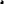 г. Евпатория, ул. Караева, 18№п/пНаименование объектаАдрес1.Муниципальное бюджетное учреждение культуры Театр-студия кукол «Марионетки»г. Евпатория, ул. Интернациональная, 17Виды и объекты обслуживанияЕдиница измеренияНормативСовременное состояниеНормативная потребностьНормативная обеспеченность, %ОбразованиеОбразованиеОбразованиеОбразованиеОбразованиеОбразованиеДошкольные образовательные организациимест на 100 детей в возрасте до 7 лет69,54615787259,0 %Общеобразовательные организациимест1211482914564102,0 %Организации дополнительного образованиямест на 100 школьников1945273370134,0 %ЗдравоохранениеЗдравоохранениеЗдравоохранениеЗдравоохранениеЗдравоохранениеЗдравоохранениеСтационары всех типов с вспомогательными зданиями и сооружениямикоек13,47618162138 %Амбулаторно-поликлинические учрежденияпосещение в день18,15835218538 %Физкультура и спортФизкультура и спортФизкультура и спортФизкультура и спортФизкультура и спортФизкультура и спортСпортивные залы общего пользованиякв. м площади пола10075781203663 %Плоскостные спортивные сооружения (футбольные поля, хоккейные коробки)кв. м площади пола150012437718054069 %Бассейн крытыйкв. м зеркала воды6,524478231 %Культура и искусствоКультура и искусствоКультура и искусствоКультура и искусствоКультура и искусствоКультура и искусствоУчреждения культуры клубного типаместо14450168527 %Библиотекиобъект на городской округ18151883 %Населённый пунктПостоянное население, человекПостоянное население, человекПостоянное население, человекПрирост к 2030 г.Населённый пункт201820202030Городской округ Евпатория120 360136 063147 70318,5 %Виды и объекты обслуживанияЕдиница измеренияНормативСовременное состояние,2018 годПотребность к 2030 годуПотребность в новом строительствеДошкольные образовательные организациимест на 100 детей в возрасте до 7 лет69,5461596605045Общеобразовательные организациимест на 1 тыс. жителей12114829178723043Организации дополнительного образованиямест на 100 школьников19452741360Виды и объекты обслуживанияЕдиница измеренияНорматив на 1 тыс. человек постоянного населенияСовременное состояние,2018 годПотребность к 2030 годуПотребность в новом строительствеСтационары всех типов с вспомогательными зданиями и сооружениямикоек13,4761819901372Амбулаторно-поликлинические учрежденияпосещение в день18,1583526811846Виды и объекты обслуживанияЕдиница измеренияНорматив на 1 тыс. человек постоянного населенияСовременное состояние,2018 годПотребность к 2030 годуПотребность в новом строительствеСпортивные залыкв. м площади зала1007578147707192Плоскостные сооружения (стадионы, спортивные площадки и т.д.)кв. м150012437722155597178Бассейнкв. м зеркала воды6,5244960716Виды и объекты обслуживанияЕдиница измеренияНорматив на 1 тыс. человек постоянного населенияСовременное состояние,2018 годПотребность к 2030 годуПотребность в новом строительствеУчреждение культуры клубного типаместо645020681618Библиотекиобъекты на городской округ215183№п/пНаименованиеФедеральный уровеньРегиональный уровень (РНГП Республики Крым)Местный уровень (МНГП городского округа Евпатория)Нормативные показатели, принятые в генеральном плане городского округа Евпатория согласно СП 42.13330.2016, РНГП Республики КрымОбразовательные организацииОбразовательные организацииОбразовательные организацииОбразовательные организацииОбразовательные организацииОбразовательные организации1Дошкольные образовательные организации возрасте от 3 до 7 лет100 мест на 100 детей***60 мест на 100 детей69,5 мест на 100 детей в возрасте до 7 летДети в возрасте до 3 лет – 14,7 мест на 100 детей, в возрасте от 3 до 7 лет – 60 мест1Дошкольные образовательные организации возрасте до 3 лет50 мест на 100 детей**14,7 мест на 100 детей11,2 места на 100 детейДети в возрасте до 3 лет – 14,7 мест на 100 детей, в возрасте от 3 до 7 лет – 60 мест2.Общеобразовательные организацииОхват детей от 7 до 16 лет на уровне 100 %, а охват детей от 16 до 18 лет на уровне 90 % при обучении в 1 смену*174 на 1 тыс. человек121 на 1 тыс. человекНа 1000 жителей (в пределах минимума) 174 места3.Организации дополнительного образования75 мест на 100 детей в возрасте от 5 до 18 лет***19 мест на 100 школьников19 мест на 100 школьников10 % от общего числа школьников пропорционально росту численности населенияЗдравоохранениеЗдравоохранениеЗдравоохранениеЗдравоохранениеЗдравоохранениеЗдравоохранение4.Амбулаторно-поликлинические учрежденияНе нормируется*181,5 посещений в смену на 10 тыс. человекНе нормируется18,15 на 1 тыс. чел. населения5.Медицинские учреждения, оказывающие медицинскую помощь в стационарных условияхНе нормируется*134,7 коек на 10 тыс. человекНе нормируется13,47 на 1 тыс. чел. населенияФизическая культуры и массовый спортФизическая культуры и массовый спортФизическая культуры и массовый спортФизическая культуры и массовый спортФизическая культуры и массовый спортФизическая культуры и массовый спорт6.Спортивные залы80 кв. м на 1000 чел.*120 кв. м на 1000 чел.100 кв. м общей площади на 1 тыс. человек 120 кв. м на 1 тыс. чел. населения7.Плоскостные сооружения (стадионы, спортивные площадки и т.д.)Не нормируется*1950 кв. м на 1000 чел.1500 кв. м общей площади на 1 тыс. человек 1950 на 1 тыс. чел.8.Бассейн20–25 кв. м на 1000 чел.*7,2 кв. мна 1000 чел.6,5 кв. м зеркала воды на 1 тыс. населения7,2 кв. м зеркала воды на 1 тыс. чел. постоянного населенияКультура и досугКультура и досугКультура и досугКультура и досугКультура и досугКультура и досугБиблиотекиБиблиотекиБиблиотекиБиблиотекиБиблиотекиБиблиотеки9.Общедоступная библиотека1 объект на 20 тыс. человек****1 объект6 объектов на городской округ4 тыс. ед. хранения на 1 тыс. человек10.Детская библиотека1 объект на 10 тыс. детей****1 объект12 объектов на городской округ4 тыс. ед. хранения на 1 тыс. человек11.Точка доступа к полноценным информационным ресурсам2 объекта на городской округ****Не нормируется2 объекта на городской округНе нормируетсяУчреждения культуры клубного типаУчреждения культуры клубного типаУчреждения культуры клубного типаУчреждения культуры клубного типаУчреждения культуры клубного типаУчреждения культуры клубного типа12.Дом культуры (центр народного творчества)1 объект на 20 тыс. чел.****Нормируется общее количество объектов на территории Республики Крым4 объекта на городской округ,14 посадочных мест на 1 тыс. человек80 мест на 1 тыс. человек12.Дом культуры (центр народного творчества)45 посадочных места на 1 тыс. населения****Нормируется общее количество объектов на территории Республики Крым4 объекта на городской округ,14 посадочных мест на 1 тыс. человек80 мест на 1 тыс. человекМузеиМузеиМузеиМузеиМузеиМузеи13.Краеведческий музей1 объект****Нормируется общее количество объектов на территории Республики Крым1 объект на городской округНе нормируется14.Тематический музей1 объект****Нормируется общее количество объектов на территории Республики Крым11 объектов на городской округНе нормируетсяКонцертные организацииКонцертные организацииКонцертные организацииКонцертные организацииКонцертные организацииКонцертные организации15.Концертный зал1 объект****Нормируется общее количество объектов на территории Республики Крым1 объект на городской округ, 7 посадочных мест на 1 тыс. человекНе нормируется15.Концертный залНе нормируетсяНормируется общее количество объектов на территории Республики Крым1 объект на городской округ, 7 посадочных мест на 1 тыс. человекНе нормируетсяТеатрыТеатрыТеатрыТеатрыТеатрыТеатры16.Театр по видам искусств1 объект6-8 посадочных мест на 1 тыс. человек****Нормируется общее количество объектов на территории Республики Крым4 объекта на городской округ, 7 посадочных мест на 1 тыс. человекНе нормируетсяПарки культуры и отдыхаПарки культуры и отдыхаПарки культуры и отдыхаПарки культуры и отдыхаПарки культуры и отдыхаПарки культуры и отдыха17.Парк культуры и отдыха1 на 30 тыс. человек****Не нормируется4 объекта на городской округНе нормируетсяКинозалыКинозалыКинозалыКинозалыКинозалыКинозалы18.Кинозал1 на 20 тыс. чел. ****Не нормируется6 объектов на городской округ25-35 мест на 1 тыс. чел.Наименование индикатораЕдиница измерения2017201920202021202220232024-2030ОбразованиеОбразованиеОбразованиеОбразованиеОбразованиеОбразованиеОбразованиеОбразованиеОбразованиеУровень обеспеченности дошкольными образовательными учреждениями, % от расчетных значений на 2030 годмест на 100 детей в возрасте до 7 лет484949505059100Уровень обеспеченности учреждениями общего образования детей, % от расчетных значений на 2030 годместо8387879095100100Уровень обеспеченности учреждениями дополнительного образованиячеловек100100100100100100100ЗдравоохранениеЗдравоохранениеЗдравоохранениеЗдравоохранениеЗдравоохранениеЗдравоохранениеЗдравоохранениеЗдравоохранениеЗдравоохранениеУровень обеспеченности стационарами, % от расчетных значений на 2030 год коек31313131313131Уровень обеспеченности поликлиниками, % от расчетных значений на 2030 год посещение в смену31313131314242КультураКультураКультураКультураКультураКультураКультураКультураКультураУровень обеспеченности учреждениями культурно-досугового типа, % от расчетных значений на 2030 годместо222222227589100Уровень обеспеченности библиотеками, % от расчетных значений на 2030 год ед. хранения83838383838383Физическая культура и массовый спортФизическая культура и массовый спортФизическая культура и массовый спортФизическая культура и массовый спортФизическая культура и массовый спортФизическая культура и массовый спортФизическая культура и массовый спортФизическая культура и массовый спортФизическая культура и массовый спортУровень обеспеченности спортивными залами общего пользования, % от расчетных значений на 2030 годкв. м515157576085100Уровень обеспеченности бассейнами, % от расчетных значений на 2030 годкв. м зеркала воды252525252564100Уровень обеспеченности плоскостными спортивными сооружениями, % от расчетных значений на 2030 годкв. м565659606060100№ п/пНаименование показателяПоказательПоказательПоказатель№ п/пНаименование показателяНормативный показатель, определенный в МНГП городского округа Евпатория (для объектов здравоохранения –РНГП Республики Крым)На начало разработки Программы 2018 г.На расчетный срок генерального плана 2030 г.ОбразованиеОбразованиеОбразованиеОбразованиеОбразование1.Число мест в дошкольных образовательных организациях на 1000 человек населения69,5 мест на 100 детей в возрасте до 7 лет40,270,22.Число мест в общеобразовательных организациях на 1000 человек населения121 место123,2149,73.Доля детей в возрасте от 5 до 18 лет, охваченная организациями дополнительного образования 19 мест на 100 школьников37,637,6ЗдравоохранениеЗдравоохранениеЗдравоохранениеЗдравоохранениеЗдравоохранение4.Число коек в лечебно-профилактических медицинских организациях на 1000 человек населения13,47 коек5,14,25.Число посещений в смену в амбулаторно-поликлинических учреждениях на 1000 человек населения18,15 посещений в смену6,97,7Физическая культура и спортФизическая культура и спортФизическая культура и спортФизическая культура и спортФизическая культура и спорт6.Площадь физкультурно-спортивных залов на 1000 населения100 кв. м62,9100,07.Площадь плоскостных спортивных сооружений на 1000 населения1500 кв. м1033,41512,48.Площадь зеркала воды бассейнов на 1000 населения6,5 кв. м2,19,6КультураКультураКультураКультураКультура9.Обеспеченность объектами культуры клубного типа на 1000 населения14 мест3,716,5№ п\пНаименование объектаАдрес, местонахождениеМощностьСтатус (проектирование, строительство, реконструкция)Срок реализации по документуСрок реализации, принятый в ПрограммеИсточник информацииОбъекты местного значения городского округаОбъекты местного значения городского округаОбъекты местного значения городского округаОбъекты местного значения городского округаОбъекты местного значения городского округаОбъекты местного значения городского округаОбъекты местного значения городского округаОбъекты местного значения городского округаОбщеобразовательные организацииОбщеобразовательные организацииОбщеобразовательные организацииОбщеобразовательные организацииОбщеобразовательные организацииОбщеобразовательные организацииОбщеобразовательные организацииОбщеобразовательные организацииОбщеобразовательная школаг. Евпатория, микр. «Исмаил-Бей»480 местстроительство2021 г.2021 г.Региональная адресная инвестиционная программаОбщеобразовательная школаг. Евпатория, микрорайон № 8,ул. 9 мая, 144800 местстроительство2019 г.2019 г.Республиканская адресная инвестиционная программаПриобретение модульного спортивного зала для МБОУ «Заозерненская средняя школа города Евпатории Республики Крым»пгт Заозёрное, ул. Аллея Дружбы, 91–реконструкция2019 г.2019 г.Республиканская инвестиционная адресная программаОбщеобразовательная организацияг. Евпатория, ул.60 лет ВЛКСМ825 местстроительство2019-2030 гг.2022 г.Генеральный планОбщеобразовательная организация, совмещенная с дошкольной образовательной организациейг. Евпатория, ул. Джарефа Акимова/ул. ДавулджарШкола – 700 мест, детский сад – 200строительство2019-2030 гг.2023 г.Генеральный план (состав объекта и проектная мощность уточнены Программой)Общеобразовательная организация, совмещенная с дошкольной образовательной организациейг. Евпатория, ул. Дегерменкой/ул. Амета ОзенбашлыШкола – 700 мест, детский сад – 200строительство2019-2030 гг.2023 г.Генеральный план (состав объекта и проектная мощность уточнены Программой)Общеобразовательная организация, совмещенная с дошкольной образовательной организациейг. Евпатория, ул. Симферопольская, ул. ЭскадроннаяШкола – 825 мест, детский сад – 220строительство2019-2030 гг.2024-2030 гг.Генеральный план (состав объекта и проектная мощность уточнены Программой)Общеобразовательная организация, совмещенная с дошкольной образовательной организациейг. Евпатория, восточнее пересечений ул. Чапаева/пр. ПобедыШкола – 825 мест, детский сад – 280строительство2019-2030 гг.2024-2030 гг.Генеральный план (состав объекта и проектная мощность уточнены Программой)Общеобразовательная организация, совмещенная с дошкольной образовательной организациейг. Евпатория, между ул. Интернациональная и ул. ЧапаеваШкола – 825 мест, детский сад – 280строительство2019-2030 гг.2024-2030 гг.Генеральный план (состав объекта и проектная мощность уточнены Программой)Общеобразовательная организация, совмещенная с дошкольной образовательной организациейг. Евпатория, между ул. Интернациональная и ул. ЧапаеваШкола – 825 мест, детский сад – 280строительство2019-2030 гг.2024-2030 гг.Генеральный план (состав объекта и проектная мощность уточнены Программой)МБОУ «Новоозёрновская средняя школа города Евпатории Республики Крым»пгтНовоозёрное, ул. Героев-Десантников, 14с 960 до 1080 мест (на 120 мест)реконструкция2019-2030 гг.2024-2030 гг.Генеральный планМБОУ «Мирновская средняя школа города Евпатории Республики Крым»пгт Мирный, ул. Школьная, 1с 646 до 905 мест (на 259 мест)реконструкция2019-2030 гг.2024-2030 гг.Генеральный планДошкольные образовательные организацииДошкольные образовательные организацииДошкольные образовательные организацииДошкольные образовательные организацииДошкольные образовательные организацииДошкольные образовательные организацииДошкольные образовательные организацииДошкольные образовательные организацииДошкольная образовательная организацияг. Евпатория, микр. Исмаил-Бей135 местстроительство2021 г.2021 г.Республиканская адресная инвестиционная программаПриобретение модульного детского сада к МБОУ «Средняя школа № 14»г. Евпатория, ул. Луговая, 13100 местстроительство2019 г.2019 г.Республиканская адресная инвестиционная программаЕвпаторийское дошкольное образовательного учреждения (ясли-сад) № 26 «Росинка»г. Евпатория, ул. Некрасова, 77А1499 кв. мреконструкция2019 г.2019 г.Республиканская адресная инвестиционная программаДошкольная образовательная организацияг. Евпатория, ул. Джарефа Акимова/ул. Давулджар315 местстроительство2019-2030 гг.2024-2030 гг.Генеральный планДошкольная образовательная организацияг. Евпатория, ул. Дегерменкой/ул. Амета Озенбашлы315 местстроительство2019-2030 гг.2023 г.Генеральный планДошкольная образовательная организацияг. Евпатория, Новый пер./Черноморское шоссе315 местстроительство2019-2030 гг. 2024-2030 гг.Генеральный планДошкольная образовательная организацияг. Евпатория, в районе ул. Чапаева/пр. Победы315 местстроительство2019-2030 гг.2024-2030 гг.Генеральный планДошкольная образовательная организацияг. Евпатория,в районе ул. Чапаева/пр. Победы315 местстроительство2019-2030 гг.2024-2030 гг.Генеральный планДошкольная образовательная организацияг. Евпатория, ул. 9 Мая, 144315 местстроительство2019-2030 гг.2024-2030 гг.Генеральный планДошкольная образовательная организацияг. Евпатория, между ул. Интернациональная и ул. Чапаева315 местстроительство2019-2030 гг.2024-2030 гг.Генеральный планДошкольная образовательная организацияг. Евпатория, между ул. Интернациональная и ул. Чапаева315 местстроительство2019-2030 гг.2024-2030 гг.Генеральный планДошкольная образовательная организацияг. Евпатория, ул. 60 лет СССР/ул. Интернациональная315 местстроительство2019-2030 гг.2024-2030 гг.Генеральный планДошкольная образовательная организацияг. Евпатория, ул. Симферопольская/ул. Эскадронная315 местстроительство2019-2030 гг.2024-2030 гг.Генеральный планДетский сад № 34 Чайкапгт Заозёрное,ул. Чкалова, 50В160 местреконструкция2019-2030 гг.2023 г.Генеральный планОрганизации дополнительного образованияОрганизации дополнительного образованияОрганизации дополнительного образованияОрганизации дополнительного образованияОрганизации дополнительного образованияОрганизации дополнительного образованияОрганизации дополнительного образованияОрганизации дополнительного образованияОсновной зал государственного бюджетного образовательного учреждения дополнительного образования Республики Крым «Международный центр театрального искусства «Золотой ключик» - дворца фестивалей и конгрессовг. Евпатория, ул. Чернышевского, 2Объектстроительство2021 г.2021 г.Республиканская адресная инвестиционная программаРеконструкция с элементами реставрации государственного бюджетного образовательного учреждения дополнительного образования Республики Крым «Международный центр театрального искусства «Золотой ключик»г. Евпатория, ул. Бартенева, д. 1 - 5.Объектреконструкция2021 г.2021 г.Республиканская адресная инвестиционная программаГосударственное бюджетное учреждение дополнительного образования Республики Крым "Детский оздоровительный центр "Фортуна"г. Евпатория, ул. Аллея Дружбы, Д.37.Проектная мощность - 550 человекРеконструкция:Спальные корпуса - два 4-х этажных, 7 - одноэтажных.Столовая, актовый зал, открытая летняя площадка.Административное здание.Банно-прачечный комплекс.Медицинский пункт.Спортивные площадки: волейбольная, баскетбольная, футбольнаяВосстановление отопительной системыреконструкция2018-2020 гг.Будет уточнен после выполнения работ по подготовке проектной документацииСТП Республики КрымГосударственное бюджетное учреждение дополнительного образования Республики Крым «Детский оздоровительный центр «Алые паруса»г. Евпатория, пгт Заозерное, ул. Аллея Дружбы, д. 23Проектная мощность - 6570 чел.По заданию на проектированиеРеконструкция Капитальный ремонт (частичный): Спальные корпуса - три 3-х этажных)Административное зданиеОбщежитие аварийного персонала.Медицинский пунктСтоловая на 600 мест, пищеблок.Летний клуб на 600 мест.Медицинский домик (прибрежная полоса).Котельнаяреконструкция2018-2020 гг.Будет уточнен после выполнения работ по подготовке проектной документацииСТП Республики КрымГосударственное бюджетное образовательное учреждение дополнительного образования Республики Крым "Детский морской центр "Бриз".г. Евпатория, пгт Новоозерное, ул. Молодежная, д. 1По заданию на проектированиеУчебный центрстроительство2018-2020 гг.Будет уточнен после выполнения работ по подготовке проектной документацииСТП Республики КрымЕвпаторийский институт социальных наук Республиканского высшего учебного заведения "Крымский гуманитарный университет" (г. Ялта). Комплекс зданий образовательной организацииг. Евпатория, ул. Просмушкиных, д. 6/5/1Характеристики будут уточнены после выполнения работ по подготовке проектной документациистроительствоДо 2030 г.Будет уточнен после выполнения работ по подготовке проектной документацииСТП Российской Федерации№ п\пНаименование объектаАдрес, местонахождениеМощностьСтатус (проектирование, строительство, реконструкция)Срок реализации по документуСрок реализации, принятый в ПрограммеИсточник информацииОбъекты здравоохранения регионального значенияОбъекты здравоохранения регионального значенияОбъекты здравоохранения регионального значенияОбъекты здравоохранения регионального значенияОбъекты здравоохранения регионального значенияОбъекты здравоохранения регионального значенияОбъекты здравоохранения регионального значенияОбъекты здравоохранения регионального значения1.Врачебная амбулаторияг. Евпатория, 5-й микрорайон100 посещений в сменустроительство2015 - 2017 годы2023СТП Республики Крым (мощность уточнена Программой)2.Врачебная амбулаторияг. Евпатория, район Слободка100 посещений в сменустроительство2015 - 2017 годы2023СТП Республики Крым (мощность уточнена Программой)3.Врачебная амбулаторияпгт Заозерное, ул. АллеяДружбы, 70100 посещений в сменустроительство2015 - 2017 годы2023СТП Республики Крым (мощность уточнена Программой)№ п\пНаименование объектаАдрес, местонахождениеМощностьСтатус (проектирование, строительство, реконструкция)Срок реализации по документуСрок реализации, принятый в ПрограммеИсточник информацииОбъекты местного значения городского округаОбъекты местного значения городского округаОбъекты местного значения городского округаОбъекты местного значения городского округаОбъекты местного значения городского округаОбъекты местного значения городского округаОбъекты местного значения городского округаОбъекты местного значения городского округаРеконструкция объектов муниципального бюджетного учреждения «Дворец спорта» города Евпатории Республики Крымг. Евпатория, пр. Победы, 116155,8 кв. мреконструкция2020 г.Республиканская адресная инвестиционная программаСпортивный крытый универсальный зал с покрытием из древесиныг. Евпатория, ул. Линейная500 кв. мстроительство-2023 г.Предложение администрации городского округа ЕвпаторияСпортивный крытый универсальный зал с покрытием из древесиныг. Евпатория, по ул. Чапаева – пр. Победы500 кв. мстроительство-2023 г.Предложение администрации городского округа ЕвпаторияСпортивный крытый универсальный зал с покрытием из древесиныг. Евпатория, ул. Средняя500 кв. мстроительство-2023 г.Предложение администрации городского округа ЕвпаторияСпортивный крытый универсальный зал с покрытием из древесиныг. Евпатория ул. 60 лет ВЛКСМ500 кв. мстроительство-2023 г.Предложение администрации городского округа ЕвпаторияСпортивный крытый универсальный зал с покрытием из древесиныг. Евпатория, ул. 9 Мая500 кв. мстроительство-2023 г.Предложение администрации городского округа ЕвпаторияСпортивный крытый универсальный зал с покрытием из древесиныг. Евпатория, ул. Интернациональная500 кв. мстроительство–2023 г.Предложение администрации городского округа ЕвпаторияПарк для экстремальных видов спорта открытого специализированного на территории парка им. Фрунзег. Евпатория, ул. Горького, Парк им. Фрунзе2170 кв. мстроительство–2021 г.Предложение администрации городского округа ЕвпаторияФизкультурно-оздоровительный комплексг. Евпатория, ул. Конституции843,2 кв.мстроительство20202020 г.Государственная программа развития физической культуры и спорта в Республике Крым на 2015-2020 годыФизкультурно-оздоровительный комплекс (спортивный зал, бассейн)г. Евпатория, микр. «Исмаил-бей»спортивный зал 700 кв. м;бассейн общей площадью 375кв. мстроительство–2023 г.Предложение администрации городского округа ЕвпаторияОткрытая универсальная спортивная площадка с искусственным покрытиемг. Евпатория, ул.5-й авиагородок800 кв. мстроительство2020 г.Государственная программа Республики Крым «Формирование современной городской среды на 2018-2022 годы»Открытая универсальная спортивная площадка с искусственным покрытиемг. Евпатория, микр. «Исмаил-бей»800 кв. мстроительство2019 г.Муниципальная программа «Развитие физической культуры и массового спорта в городском округе Евпатория Республики Крым на 2016-2018 годы»Универсальная спортивная площадка с искусственным покрытиемпгтНовозерный,ул. Героев Десантников800 кв. мстроительство2020 г.Государственная программа Республики Крым «Формирование современной городской среды на 2018-2022 годы»Универсальная спортивная площадка с искусственным покрытиемпгт Мирный,ул. Сырникова800 кв. мстроительство2020 г.Государственная программа Республики Крым «Формирование современной городской среды на 2018-2022 годы»Универсальная спортивная площадка с искусственным покрытиемг. Евпатория, микр. «Исмаил-бей»800 кв. мстроительство2020 г.Государственная программа Республики Крым «Формирование современной городской среды на 2018-2022 годы»Универсальная спортивная площадка с искусственным покрытиемг. Евпатория, Леси Украинки, 10800 кв. мстроительство2020 г.Государственная программа Республики Крым «Формирование современной городской среды на 2018-2022 годы»Универсальная спортивная площадка с искусственным покрытиемг. Евпатория, Советская 12800 кв. мстроительство2020 г.Государственная программа Республики Крым «Формирование современной городской среды на 2018-2022 годы»Универсальная спортивная площадка с искусственным покрытием (для маломобильных групп граждан)г. Евпатория, Парк им. Фрунзе600 кв. мстроительство2020 г.Предложение администрации городского округа ЕвпаторияУниверсальный парусный центр (спортивный зал, стадион с трибунами, причал)пгтНовоозерное, ул. Адмирала КантураСпортивный зал300 кв. мСтадион с трибунами 10800 кв. мстроительство2024-2030 гг.Предложение администрации городского округа ЕвпаторияФутбольное поле с искусственным покрытиемг. Евпатория, ул. Поповича, 310800 кв. мстроительство2019-2030 гг.2024-2030 гг.Генеральный план (проектная мощность уточнена программой)Плоскостное спортивное сооружениег. Евпатория, на пересечении улиц 27 Августа и Вели Ибраимова5500 кв. мстроительство2019-2030 гг.2024-2030 гг.Генеральный план (мощность определена Программой)Крытый бассейнг. Евпатория, на пересечении улиц 27 Августа и Вели Ибраимова300 кв. мстроительство2019-2030 гг.2024-2030 гг.Генеральный план (мощность определена Программой)Создание рекреационно-спортивной зоны в районе озера «Мойнаки»г. Евпатория,в районе озера Мойнакское, автодорога на пгт Заозерное, участок № 2Бассейн – не менее 400 кв. м зеркала воды, спортзалы – не менее 1000 кв. м, плоскостные спортивные сооружения не менее 43000 кв. мстроительство2019-2030 гг.2024-2030 гг.Генеральный план/Предложение администрацииКрытые спортивные залыпгт Мирный, в районе ул. Сырникова, 28480 кв. мстроительство2019-2030 гг.2024-2030 гг.Генеральный план Плоскостные сооруженияпгтНовоозёрное, между ул. Морская, 7, и ул. Молодёжная, 510000 кв. мстроительство2019-2030 гг.2024-2030 гг.Генеральный планПлоскостные сооруженияпгт Заозёрное, между просп. Латышева и ул. Чкалова9000 кв. мстроительство2019-2030 гг.2024-2030 гг.Генеральный планКрытые спортивные залыпгт Заозёрное, между просп. Латышева и ул. Чкалова340 кв. мстроительство2019-2030 гг.2024-2030 гг.Генеральный планКрытые спортивные залыпгт Заозёрное, между ул. Олега Кошевого и ул. Гайдара430 кв. мстроительство2019-2030 гг.2022 г.Генеральный план(Проектная мощность уточнена программой)Плоскостные сооруженияпгт Заозёрное, между ул. Олега Кошевого и ул. Гайдара1500 кв. мстроительство2019-2030 гг.2023 г.Генеральный планКрытые спортивные залыпгтНовоозёрное, в районе ул. Героев Десантников 19 и ул. Морская400 кв. мстроительство2019-2030 гг.2024-2030 гг.Генеральный планКрытый бассейнпгтНовоозёрное, в районе ул. Героев Десантников 19 и ул. Морская100 кв. мстроительство2019-2030 гг.2024-2030 гг.Генеральный план№ п\пНаименование объектаМестонахождениеМощностьСтатус (проектирование, строительство, реконструкция)Срок реализации по документуСрок реализации, принятый в ПрограммеИсточник информацииОбъекты местного значения городского округаОбъекты местного значения городского округаОбъекты местного значения городского округаОбъекты местного значения городского округаОбъекты местного значения городского округаОбъекты местного значения городского округаОбъекты местного значения городского округаОбъекты местного значения городского округаДворец культурыг. Евпатория, ул. Ленина/ул. Победы500 местстроительство2019-2030 гг.2022 г.Генеральный план (мощность уточнена администрацией)Учреждение культурно-досугового назначенияг. Евпатория, мкр Исмаил-бей, улАметхана Султана, 28300 местстроительство2019-2030 гг.2023 г.Генеральный план (мощность уточнена Программой)Учреждение культурно-досугового назначенияг. Евпатория, пер. Светлый150 местстроительство2019-2030 гг.2024-2030 гг.Генеральный план (мощность уточнена Программой)Учреждение культурно-досугового назначенияг. Евпатория, между ул. Чапаева и ул. Согласия150 местстроительство2019-2030 гг.2024-2030 гг.Генеральный план (мощность уточнена Программой)Учреждение культурно-досугового назначенияг. Евпатория, между ул. Чапаева и ул. Интернациональная150 местстроительство2019-2030 гг.2024-2030 гг.Генеральный план (мощность уточнена Программой)Многофункциональный комплекс «Космопарк» с музеем истории космонавтики и образовательным интерактивным центромг. Евпатория, ул. 60 лет СССР1 объектстроительство2019-2030 гг.2024-2030 гг.Генеральный план/ Предложение администрации городского округа ЕвпаторияУчреждение культурно-досугового назначенияг. Евпатория, ул. Хаджи-Девлет Гирея150 местстроительство2019-2030 гг.2024-2030 гг.Генеральный план (мощность уточнена Программой)Дом культурыпгт Мирный, ул. Школьная200 местстроительство2019-2030 гг.2022 г.Генеральный план (мощность уточнена администрацией)Дом культурыпгтНовоозёрное, ул. Морская200 местстроительство2019-2030 гг.2022 г.Генеральный план (мощность уточнена администрацией)Дом культурыпгт Заозёрное200 местстроительство2019-2030 гг.2022 г.Генеральный план (мощность уточнена администрацией)Кинотеатрг. Евпатория200 местстроительство2019-2030 гг.2024-2030 гг.Генеральный план (мощность уточнена Программой)Кинотеатрг. Евпатория200 местстроительство2019-2030 гг.2024-2030 гг.Генеральный план (мощность уточнена Программой)Кинотеатрг. Евпатория200 местстроительство2019-2030 гг.2024-2030 гг.Генеральный план (мощность уточнена Программой)Кинотеатрг. Евпатория200 местстроительство2019-2030 гг.2024-2030 гг.Генеральный план (мощность уточнена Программой)Кинотеатрг. Евпатория200 местстроительство2019-2030 гг.2024-2030 гг.Генеральный план (мощность уточнена Программой)Кинотеатрг. Евпатория200 местстроительство2019-2030 гг.2024-2030 гг.Генеральный план (мощность уточнена Программой)Выставочный зал (Картинная галерея)г. Евпатория, пр. Ленина, между ул. Фрунзе и ул. Московская1 объектстроительство2019-2030 гг.2024-2030 гг.СТП Республики Крым№ п\пНаименование объектаМестоположениеМощностьСтатус (проектирование, строительство, реконструкция)Срок реализацииНорматив цены на единицу измерения на 01.01.2017 по НЦС, тыс. руб.Региональный климатический коэффициентКоэффициент сейсмичностиПрогнозный индекс- дефляторПрогнозная стоимость строительства объекта, тыс. руб.Стоимость инженерных сетей и благоустройства, тыс. руб.НДС, 20 %, тыс. руб.Стоимость строительства с НДС, тыс. руб.Объекты местного значения городского округаОбъекты местного значения городского округаОбъекты местного значения городского округаОбъекты местного значения городского округаОбъекты местного значения городского округаОбъекты местного значения городского округаОбъекты местного значения городского округаОбъекты местного значения городского округаОбъекты местного значения городского округаОбъекты местного значения городского округаОбъекты местного значения городского округаОбъекты местного значения городского округаОбъекты местного значения городского округаОбъекты местного значения городского округаОбщеобразовательные организацииОбщеобразовательные организацииОбщеобразовательные организацииОбщеобразовательные организацииОбщеобразовательные организацииОбщеобразовательные организацииОбщеобразовательные организацииОбщеобразовательные организацииОбщеобразовательные организацииОбщеобразовательные организацииОбщеобразовательные организацииОбщеобразовательные организацииОбщеобразовательные организацииОбщеобразовательные организацииОбщеобразовательная организацияг. Евпатория, ул.60 лет ВЛКСМ825 местстроительство2022 г.618,730,941,031,2985641763,61211781,99170709,121024254,72Общеобразовательная организация, совмещенная с дошкольной образовательной организациейг. Евпатория, ул. Джарефа Акимова/ул. ДавулджарШкола – 700 мест, детский сад – 200 местстроительство2023 г.669,690,941,031,3405778578,98271284,22209972,641259835,83Общеобразовательная организация, совмещенная с дошкольной образовательной организациейг. Евпатория, ул. Дегерменкой/ул. Амета ОзенбашлыШкола – 700 мест, детский сад – 200 местстроительство2023 г.669,690,941,031,3405778578,98271284,22209972,641259835,83Общеобразовательная организация, совмещенная с дошкольной образовательной организациейг. Евпатория, ул. Симферопольская, ул. ЭскадроннаяШкола – 825 мест, детский сад – 220 местстроительство2024-2030 гг.653,210,941,031,4205910107,19314900,72245001,581470009,49Общеобразовательная организация, совмещенная с дошкольной образовательной организациейг. Евпатория, восточнее пересечений ул. Чапаева/пр. ПобедыШкола – 825 мест, детский сад – 280 местстроительство2024-2030 гг.645,060,941,031,4205960574,52335087,65259132,441554794,60Общеобразовательная организация, совмещенная с дошкольной образовательной организациейг. Евпатория, между ул. Интернациональная и ул. ЧапаеваШкола – 825 мест, детский сад – 280 местстроительство2024-2030 гг.645,060,941,031,4205960574,52335087,65259132,441554794,60Общеобразовательная организация, совмещенная с дошкольной образовательной организациейг. Евпатория, между ул. Интернациональная и ул. ЧапаеваШкола – 825 мест, детский сад – 280 местстроительство2024-2030 гг.645,060,941,031,4205960574,52335087,65259132,441554794,60МБОУ «Новоозёрновская средняя школа города Евпатории Республики Крым»пгтНовоозёрное, ул. Героев-Десантников, 14с 960 до 1080 мест (на 120 мест)Реконструкция2024-2030 гг.572,920,941,031,4205850977,30280822,51226359,961358159,78МБОУ «Мирновская средняя школа города Евпатории Республики Крым»пгт Мирный,Школьная ул., 1с 646 до 905 мест (на 259 мест)Реконструкция2024-2030 гг.598,860,941,031,4205745373,65245973,31198269,391189616,35Дошкольные образовательные организацииДошкольные образовательные организацииДошкольные образовательные организацииДошкольные образовательные организацииДошкольные образовательные организацииДошкольные образовательные организацииДошкольные образовательные организацииДошкольные образовательные организацииДошкольные образовательные организацииДошкольные образовательные организацииДошкольные образовательные организацииДошкольные образовательные организацииДошкольные образовательные организацииДошкольные образовательные организацииДошкольная образовательная организацияг. Евпатория, ул. Джарефа Акимова/ул. Давулджар315 местстроительство2024-2030 гг.664,250,941,031,4205287768,45115107,3880575,16483450,99Дошкольная образовательная организацияг. Евпатория, ул. Дегерменкой/ул. Амета Озенбашлы315 местстроительство2023 г.664,250,941,031,3405271572,43108628,9776040,28456241,68Дошкольная образовательная организацияг. Евпатория, Новый пер./Черноморское шоссе315 местстроительство2024-2030 гг.664,250,941,031,4205287768,45115107,3880575,16483450,99Дошкольная образовательная организацияг. Евпатория,в районе ул. Чапаева/пр. Победы315 местстроительство2024-2030 гг.664,250,941,031,4205287768,45115107,3880575,16483450,99Дошкольная образовательная организацияг. Евпатория,в районе ул. Чапаева/пр. Победы315 местстроительство2024-2030 гг.664,250,941,031,4205287768,45115107,3880575,16483450,99Учреждение дошкольного образованияг. Евпатория, ул. 9 Мая, 144315 местстроительство2024-2030 гг.664,250,941,031,4205287768,45115107,3880575,16483450,99Учреждение дошкольного образованияг. Евпатория, между ул. Интернациональная и ул. Чапаева315 местстроительство2024-2030 гг.664,250,941,031,4205287768,45115107,3880575,16483450,99Учреждение дошкольного образованияг. Евпатория, между ул. Интернациональная и ул. Чапаева315 местстроительство2024-2030 гг.664,250,941,031,4205287768,45115107,3880575,16483450,99Учреждение дошкольного образованияг. Евпатория, ул. 60 лет СССР/ул. Интернациональная315 местстроительство2024-2030 гг.664,250,941,031,4205287768,45115107,3880575,16483450,99Учреждение дошкольного образованияг. Евпатория, ул. Симферопольская/ул. Эскадронная315 местстроительство2024-2030 гг.664,250,941,031,4205287768,45115107,3880575,16483450,99Детский сад № 34 Чайкапгт Заозёрное,ул. Чкалова, 50В160 местРеконструкция2023 г.695,860,941,031,3405144504,8157801,9240461,35242768,08№ п\пНаименование объектаМестоположениеМощностьСтатус (проектирование, строительство, реконструкция)Срок реализацииНорматив цены на единицу измерения на 01.01.2017 по НЦС, тыс. руб.Региональный климатический коэффициентКоэффициент сейсмичностиПрогнозный индекс- дефляторПрогнозная стоимость строительства объекта, тыс. руб.Стоимость инженерных сетей и благоустройства, тыс. руб.НДС, 20 %, тыс. руб.Стоимость строительства с НДС, тыс. руб.Объекты местного значения городского округаОбъекты местного значения городского округаОбъекты местного значения городского округаОбъекты местного значения городского округаОбъекты местного значения городского округаОбъекты местного значения городского округаОбъекты местного значения городского округаОбъекты местного значения городского округаОбъекты местного значения городского округаОбъекты местного значения городского округаОбъекты местного значения городского округаОбъекты местного значения городского округаОбъекты местного значения городского округаОбъекты местного значения городского округаФутбольное поле с искусственным покрытиемг. Евпатория, ул Поповича, 310800 кв. мСтроительство2024-2030 гг.1,270,941,031,420518863,774150,034602,7627616,56Плоскостное спортивное сооружениег. Евпатория, на пересечении улиц 27 Августа и Вели Ибраимова5500 кв. мСтроительство2024-2030 гг.3,530,941,031,420526701,672670,175874,3735246,21Крытый бассейнг. Евпатория, на пересечении улиц 27 Августа и Вели Ибраимова300 кв. м, 40 человек в сменуСтроительство2024-2030 гг.3237,420,941,031,4205178098,4339181,6543456,02260736,10Рекреационно-спортивная зона в районе озера «Мойнаки»г. Евпатория,в районе озера Мойнакское, автодорога на пгт Заозерное, участок № 2Бассейн – не менее 400 кв. м зеркала воды, спортзалы – не менее 1000 кв. м, плоскостные спортивные сооружения не менее 43000 кв. мСтроительство2024-2030 гг.Предполагаемый объем инвестиций по инвестиционному проекту –11500000 тыс. руб.Предполагаемый объем инвестиций по инвестиционному проекту –11500000 тыс. руб.Предполагаемый объем инвестиций по инвестиционному проекту –11500000 тыс. руб.Предполагаемый объем инвестиций по инвестиционному проекту –11500000 тыс. руб.Предполагаемый объем инвестиций по инвестиционному проекту –11500000 тыс. руб.Предполагаемый объем инвестиций по инвестиционному проекту –11500000 тыс. руб.Предполагаемый объем инвестиций по инвестиционному проекту –11500000 тыс. руб.Предполагаемый объем инвестиций по инвестиционному проекту –11500000 тыс. руб.Крытый спортивный залпгт Мирный, в районе ул. Сырникова, 28480 кв. м, 35 человек в сменуСтроительство2024-2030 гг.1730,860,941,031,420583316,6418329,6620329,26121975,56Плоскостные спортивные сооруженияпгтНовоозёрное, между ул. Морская, 7, и ул. Молодёжная, 510000 кв. мСтроительство2024-2030 гг.2,60,941,031,420535758,103575,817866,7847200,69Плоскостные спортивные сооруженияпгт Заозёрное, между просп. Латышева и ул. Чкалова9000 кв. мСтроительство2024-2030 гг.2,60,941,031,420532182,293218,237080,1042480,62Крытый спортивный залпгт Заозёрное, между просп. Латышева и ул. Чкалова340 кв. м, на 35 человек в сменуСтроительство2024-2030 гг.1730,860,941,031,420583316,6418329,6620329,26121975,56Крытый спортивный залпгт Заозёрное, между ул. Олега Кошевого и ул. Гайдара430 кв. м, на 38 человек в сменуСтроительство2022 г.1712,030,941,031,298581792,6417994,3819957,40119744,42Плоскостные сооруженияпгт Заозёрное, между ул. Олега Кошевого и ул. Гайдара1500 кв. мСтроительство2023 г.3,70,941,031,34057203,38720,341584,749508,47Крытый спортивный залпгтНовоозёрное, в районе ул. Героев Десантников 19 и ул. Морская400 кв. м, на 38 человек в сменуСтроительство2024-2030 гг.1712,030,941,031,420589473,6819684,2121831,58130989,47Крытый бассейнпгтНовоозёрное, в районе ул. Героев Десантников 19 и ул. Морская100 кв. м, на 24 человека в сменуСтроительство2024-2030 гг.3237,420,941,031,4205106859,0623508,9926073,61156441,66№ п\пНаименование объектаМестоположениеМощностьСтатус (проектирование, строительство, реконструкция)Срок реализацииНорматив цены на единицу измерения на 01.01.2017 по НЦС, тыс. руб.Региональный климатический коэффициентКоэффициент сейсмичностиПрогнозный индекс- дефляторПрогнозная стоимость строительства объекта, тыс. руб.Стоимость инженерных сетей и благоустройства, тыс. руб.НДС, 20 %, тыс. руб.Стоимость строительства с НДС, тыс. руб.Объекты местного значения городского округаОбъекты местного значения городского округаОбъекты местного значения городского округаОбъекты местного значения городского округаОбъекты местного значения городского округаОбъекты местного значения городского округаОбъекты местного значения городского округаОбъекты местного значения городского округаОбъекты местного значения городского округаОбъекты местного значения городского округаОбъекты местного значения городского округаОбъекты местного значения городского округаОбъекты местного значения городского округаОбъекты местного значения городского округаОбъекты местного значения городского округаДворец культурыг. Евпатория, ул. Ленина/ул. Победы500 местстроительство2022 г.227,970,941,031,2985143307,0931527,5634966,93209801,58Учреждение культурно-досугового назначенияг. Евпатория, мкр Исмаил-бей, улАметхана Султана, 28300 местстроительство2023 г.244,780,941,031,340595310,5020968,3123255,76139534,57Учреждение культурно-досугового назначенияг. Евпатория, пер. Светлый150 местстроительство2024-2030 гг.252,420,941,031,420552073,4211456,151812705,9138376235,48Учреждение культурно-досугового назначенияг. Евпатория, между ул. Чапаева и ул. Согласия150 местстроительство2024-2030 гг.252,420,941,031,420552073,4211456,151812705,9138376235,48Учреждение культурно-досугового назначенияг. Евпатория, между ул. Чапаева и ул. Интернациональная150 местстроительство2024-2030 гг.252,420,941,031,420552073,4211456,151812705,9138376235,48Многофункциональный комплекс «Космопарк» с музеем истории космонавтики и образовательным интерактивным центромг. Евпатория, ул. 60 лет СССР1 объектстроительство2024-2030 гг.Предполагаемый объем инвестиций по инвестиционному проекту –2500000 тыс. руб.Предполагаемый объем инвестиций по инвестиционному проекту –2500000 тыс. руб.Предполагаемый объем инвестиций по инвестиционному проекту –2500000 тыс. руб.Предполагаемый объем инвестиций по инвестиционному проекту –2500000 тыс. руб.Предполагаемый объем инвестиций по инвестиционному проекту –2500000 тыс. руб.Предполагаемый объем инвестиций по инвестиционному проекту –2500000 тыс. руб.Предполагаемый объем инвестиций по инвестиционному проекту –2500000 тыс. руб.Предполагаемый объем инвестиций по инвестиционному проекту –2500000 тыс. руб.Учреждение культурно-досугового назначенияг. Евпатория, ул. Хаджи-Девлет Гирея150 местстроительство2024-2030 гг.252,420,941,031,420552073,4211456,151812705,9138376235,48Дом культурыпгт Мирный, ул. Школьная200 местстроительство2022 г.249,870,941,031,298562830,4113822,6915330,6291983,72Дом культурыпгтНовоозёрное, ул. Морская200 местстроительство2022 г.249,870,941,031,298562830,4113822,6915330,6291983,72Дом культурыпгт Заозёрное200 местстроительство2022 г.249,870,941,031,298562830,4113822,6915330,6291983,72Кинотеатрг. Евпатория200 местСтроительство2024-2030 гг.97,890,941,031,420526925,855923,686569,9139419,44Кинотеатрг. Евпатория200 местСтроительство2024-2030 гг.97,890,941,031,420526925,855923,686569,9139419,44Кинотеатрг. Евпатория200 местСтроительство2024-2030 гг.97,890,941,031,420526925,855923,686569,9139419,44Кинотеатрг. Евпатория200 местСтроительство2024-2030 гг.97,890,941,031,420526925,855923,686569,9139419,44Кинотеатрг. Евпатория200 местСтроительство2024-2030 гг.97,890,941,031,420526925,855923,686569,9139419,44Кинотеатрг. Евпатория200 местСтроительство2024-2030 гг.97,890,941,031,420526925,855923,686569,9139419,44№ п/пНаименование мероприятияМестоположениеМощностьСтатус строительство / реконструкцияХарактер работ (ПИР, СМР)Срок реализацииПредельные объемы финансированияПредельные объемы финансированияПредельные объемы финансированияПредельные объемы финансированияПредельные объемы финансирования№ п/пНаименование мероприятияМестоположениеМощностьСтатус строительство / реконструкцияХарактер работ (ПИР, СМР)Срок реализациивсегов том числев том числев том числев том числе№ п/пНаименование мероприятияМестоположениеМощностьСтатус строительство / реконструкцияХарактер работ (ПИР, СМР)Срок реализациивсегоза счет средств федерального бюджетаза счет средств субъекта Российской Федерацииза счет средств городского округаза счет внебюджетных источников123456789101112Общеобразовательная организацияг. Евпатория, ул.60 лет ВЛКСМ825 местстроительствоПИР, СМР2019 - 2030 годы1024254,721024254,72Общеобразовательная организацияг. Евпатория, ул.60 лет ВЛКСМ825 местстроительствоПИР, СМРв том числе:Общеобразовательная организацияг. Евпатория, ул.60 лет ВЛКСМ825 местстроительствоПИР, СМР2019 годОбщеобразовательная организацияг. Евпатория, ул.60 лет ВЛКСМ825 местстроительствоПИР, СМР2020 годОбщеобразовательная организацияг. Евпатория, ул.60 лет ВЛКСМ825 местстроительствоПИР, СМР2021 годОбщеобразовательная организацияг. Евпатория, ул.60 лет ВЛКСМ825 местстроительствоПИР, СМР2022 год1024254,721024254,72Общеобразовательная организацияг. Евпатория, ул.60 лет ВЛКСМ825 местстроительствоПИР, СМР2023 годОбщеобразовательная организацияг. Евпатория, ул.60 лет ВЛКСМ825 местстроительствоПИР, СМР2024–2030 годыОбщеобразовательная организацияг. Евпатория, ул. Джарефа Акимова/ул. ДавулджарШкола – 700 мест, детский сад – 200 местстроительствоПИР, СМР2019 - 2030 годы1259835,831259835,83Общеобразовательная организацияг. Евпатория, ул. Джарефа Акимова/ул. ДавулджарШкола – 700 мест, детский сад – 200 местстроительствоПИР, СМРв том числе:Общеобразовательная организацияг. Евпатория, ул. Джарефа Акимова/ул. ДавулджарШкола – 700 мест, детский сад – 200 местстроительствоПИР, СМР2019 годОбщеобразовательная организацияг. Евпатория, ул. Джарефа Акимова/ул. ДавулджарШкола – 700 мест, детский сад – 200 местстроительствоПИР, СМР2020 годОбщеобразовательная организацияг. Евпатория, ул. Джарефа Акимова/ул. ДавулджарШкола – 700 мест, детский сад – 200 местстроительствоПИР, СМР2021 годОбщеобразовательная организацияг. Евпатория, ул. Джарефа Акимова/ул. ДавулджарШкола – 700 мест, детский сад – 200 местстроительствоПИР, СМР2022 годОбщеобразовательная организацияг. Евпатория, ул. Джарефа Акимова/ул. ДавулджарШкола – 700 мест, детский сад – 200 местстроительствоПИР, СМР2023 год1259835,831259835,83Общеобразовательная организацияг. Евпатория, ул. Джарефа Акимова/ул. ДавулджарШкола – 700 мест, детский сад – 200 местстроительствоПИР, СМР2024–2030 годыОбщеобразовательная организацияг. Евпатория, ул. Дегерменкой/ул. Амета ОзенбашлыШкола – 700 мест, детский сад – 200 местстроительствоПИР, СМР2019 - 2030 годы1259835,831259835,83Общеобразовательная организацияг. Евпатория, ул. Дегерменкой/ул. Амета ОзенбашлыШкола – 700 мест, детский сад – 200 местстроительствоПИР, СМРв том числе:Общеобразовательная организацияг. Евпатория, ул. Дегерменкой/ул. Амета ОзенбашлыШкола – 700 мест, детский сад – 200 местстроительствоПИР, СМР2019 годОбщеобразовательная организацияг. Евпатория, ул. Дегерменкой/ул. Амета ОзенбашлыШкола – 700 мест, детский сад – 200 местстроительствоПИР, СМР2020 годОбщеобразовательная организацияг. Евпатория, ул. Дегерменкой/ул. Амета ОзенбашлыШкола – 700 мест, детский сад – 200 местстроительствоПИР, СМР2021 годОбщеобразовательная организацияг. Евпатория, ул. Дегерменкой/ул. Амета ОзенбашлыШкола – 700 мест, детский сад – 200 местстроительствоПИР, СМР2022 годОбщеобразовательная организацияг. Евпатория, ул. Дегерменкой/ул. Амета ОзенбашлыШкола – 700 мест, детский сад – 200 местстроительствоПИР, СМР2023 год1259835,831259835,83Общеобразовательная организацияг. Евпатория, ул. Дегерменкой/ул. Амета ОзенбашлыШкола – 700 мест, детский сад – 200 местстроительствоПИР, СМР2024–2030 годыОбщеобразовательная организацияг. Евпатория, ул. Симферопольская, ул. ЭскадроннаяШкола – 825 мест, детский сад – 220 местстроительствоПИР, СМР2019 - 2030 годы1470009,491470009,49Общеобразовательная организацияг. Евпатория, ул. Симферопольская, ул. ЭскадроннаяШкола – 825 мест, детский сад – 220 местстроительствоПИР, СМРв том числе:Общеобразовательная организацияг. Евпатория, ул. Симферопольская, ул. ЭскадроннаяШкола – 825 мест, детский сад – 220 местстроительствоПИР, СМР2019 годОбщеобразовательная организацияг. Евпатория, ул. Симферопольская, ул. ЭскадроннаяШкола – 825 мест, детский сад – 220 местстроительствоПИР, СМР2020 годОбщеобразовательная организацияг. Евпатория, ул. Симферопольская, ул. ЭскадроннаяШкола – 825 мест, детский сад – 220 местстроительствоПИР, СМР2021 годОбщеобразовательная организацияг. Евпатория, ул. Симферопольская, ул. ЭскадроннаяШкола – 825 мест, детский сад – 220 местстроительствоПИР, СМР2022 годОбщеобразовательная организацияг. Евпатория, ул. Симферопольская, ул. ЭскадроннаяШкола – 825 мест, детский сад – 220 местстроительствоПИР, СМР2023 годОбщеобразовательная организацияг. Евпатория, ул. Симферопольская, ул. ЭскадроннаяШкола – 825 мест, детский сад – 220 местстроительствоПИР, СМР2024–2030 годы1470009,491470009,49Общеобразовательная организацияг. Евпатория, восточнее пересечений ул. Чапаева/пр. ПобедыШкола – 825 мест, детский сад – 280 местстроительствоПИР, СМР2019 - 2030 годы1554794,601554794,60Общеобразовательная организацияг. Евпатория, восточнее пересечений ул. Чапаева/пр. ПобедыШкола – 825 мест, детский сад – 280 местстроительствоПИР, СМРв том числе:Общеобразовательная организацияг. Евпатория, восточнее пересечений ул. Чапаева/пр. ПобедыШкола – 825 мест, детский сад – 280 местстроительствоПИР, СМР2019 годОбщеобразовательная организацияг. Евпатория, восточнее пересечений ул. Чапаева/пр. ПобедыШкола – 825 мест, детский сад – 280 местстроительствоПИР, СМР2020 годОбщеобразовательная организацияг. Евпатория, восточнее пересечений ул. Чапаева/пр. ПобедыШкола – 825 мест, детский сад – 280 местстроительствоПИР, СМР2021 годОбщеобразовательная организацияг. Евпатория, восточнее пересечений ул. Чапаева/пр. ПобедыШкола – 825 мест, детский сад – 280 местстроительствоПИР, СМР2022 годОбщеобразовательная организацияг. Евпатория, восточнее пересечений ул. Чапаева/пр. ПобедыШкола – 825 мест, детский сад – 280 местстроительствоПИР, СМР2023 годОбщеобразовательная организацияг. Евпатория, восточнее пересечений ул. Чапаева/пр. ПобедыШкола – 825 мест, детский сад – 280 местстроительствоПИР, СМР2024–2030 годы1554794,601554794,60Общеобразовательная организацияг. Евпатория, между ул. Интернациональная и ул. ЧапаеваШкола – 825 мест, детский сад – 280 местстроительствоПИР, СМР2019 - 2030 годы1554794,601554794,60Общеобразовательная организацияг. Евпатория, между ул. Интернациональная и ул. ЧапаеваШкола – 825 мест, детский сад – 280 местстроительствоПИР, СМРв том числе:Общеобразовательная организацияг. Евпатория, между ул. Интернациональная и ул. ЧапаеваШкола – 825 мест, детский сад – 280 местстроительствоПИР, СМР2019 годОбщеобразовательная организацияг. Евпатория, между ул. Интернациональная и ул. ЧапаеваШкола – 825 мест, детский сад – 280 местстроительствоПИР, СМР2020 годОбщеобразовательная организацияг. Евпатория, между ул. Интернациональная и ул. ЧапаеваШкола – 825 мест, детский сад – 280 местстроительствоПИР, СМР2021 годОбщеобразовательная организацияг. Евпатория, между ул. Интернациональная и ул. ЧапаеваШкола – 825 мест, детский сад – 280 местстроительствоПИР, СМР2022 годОбщеобразовательная организацияг. Евпатория, между ул. Интернациональная и ул. ЧапаеваШкола – 825 мест, детский сад – 280 местстроительствоПИР, СМР2023 годОбщеобразовательная организацияг. Евпатория, между ул. Интернациональная и ул. ЧапаеваШкола – 825 мест, детский сад – 280 местстроительствоПИР, СМР2024–2030 годы1554794,601554794,60Общеобразовательная организацияг. Евпатория, между ул. Интернациональная и ул. ЧапаеваШкола – 825 мест, детский сад – 280 местстроительствоПИР, СМР2019 - 2030 годы1554794,601554794,60Общеобразовательная организацияг. Евпатория, между ул. Интернациональная и ул. ЧапаеваШкола – 825 мест, детский сад – 280 местстроительствоПИР, СМРв том числе:Общеобразовательная организацияг. Евпатория, между ул. Интернациональная и ул. ЧапаеваШкола – 825 мест, детский сад – 280 местстроительствоПИР, СМР2019 годОбщеобразовательная организацияг. Евпатория, между ул. Интернациональная и ул. ЧапаеваШкола – 825 мест, детский сад – 280 местстроительствоПИР, СМР2020 годОбщеобразовательная организацияг. Евпатория, между ул. Интернациональная и ул. ЧапаеваШкола – 825 мест, детский сад – 280 местстроительствоПИР, СМР2021 годОбщеобразовательная организацияг. Евпатория, между ул. Интернациональная и ул. ЧапаеваШкола – 825 мест, детский сад – 280 местстроительствоПИР, СМР2022 годОбщеобразовательная организацияг. Евпатория, между ул. Интернациональная и ул. ЧапаеваШкола – 825 мест, детский сад – 280 местстроительствоПИР, СМР2023 годОбщеобразовательная организацияг. Евпатория, между ул. Интернациональная и ул. ЧапаеваШкола – 825 мест, детский сад – 280 местстроительствоПИР, СМР2024–2030 годы1554794,601554794,60МБОУ «Новоозёрновская средняя школа города Евпатории Республики Крым»пгтНовоозёрное, ул. Героев-Десантников, 14с 960 до 1080 мест (на 120 мест)реконструкцияПИР, СМР2019 - 2030 годы1358159,781358159,78МБОУ «Новоозёрновская средняя школа города Евпатории Республики Крым»пгтНовоозёрное, ул. Героев-Десантников, 14с 960 до 1080 мест (на 120 мест)реконструкцияПИР, СМРв том числе:МБОУ «Новоозёрновская средняя школа города Евпатории Республики Крым»пгтНовоозёрное, ул. Героев-Десантников, 14с 960 до 1080 мест (на 120 мест)реконструкцияПИР, СМР2019 годМБОУ «Новоозёрновская средняя школа города Евпатории Республики Крым»пгтНовоозёрное, ул. Героев-Десантников, 14с 960 до 1080 мест (на 120 мест)реконструкцияПИР, СМР2020 годМБОУ «Новоозёрновская средняя школа города Евпатории Республики Крым»пгтНовоозёрное, ул. Героев-Десантников, 14с 960 до 1080 мест (на 120 мест)реконструкцияПИР, СМР2021 годМБОУ «Новоозёрновская средняя школа города Евпатории Республики Крым»пгтНовоозёрное, ул. Героев-Десантников, 14с 960 до 1080 мест (на 120 мест)реконструкцияПИР, СМР2022 годМБОУ «Новоозёрновская средняя школа города Евпатории Республики Крым»пгтНовоозёрное, ул. Героев-Десантников, 14с 960 до 1080 мест (на 120 мест)реконструкцияПИР, СМР2023 годМБОУ «Новоозёрновская средняя школа города Евпатории Республики Крым»пгтНовоозёрное, ул. Героев-Десантников, 14с 960 до 1080 мест (на 120 мест)реконструкцияПИР, СМР2024–2030 годы1358159,781358159,789.МБОУ «Мирновская средняя школа города Евпатории Республики Крым»пгт Мирный,Школьная ул., 1с 646 до 905 мест (на 259 мест)реконструкцияПИР, СМР2019 - 2030 годы1189616,351189616,359.МБОУ «Мирновская средняя школа города Евпатории Республики Крым»пгт Мирный,Школьная ул., 1с 646 до 905 мест (на 259 мест)реконструкцияПИР, СМРв том числе:9.МБОУ «Мирновская средняя школа города Евпатории Республики Крым»пгт Мирный,Школьная ул., 1с 646 до 905 мест (на 259 мест)реконструкцияПИР, СМР2019 год9.МБОУ «Мирновская средняя школа города Евпатории Республики Крым»пгт Мирный,Школьная ул., 1с 646 до 905 мест (на 259 мест)реконструкцияПИР, СМР2020 год9.МБОУ «Мирновская средняя школа города Евпатории Республики Крым»пгт Мирный,Школьная ул., 1с 646 до 905 мест (на 259 мест)реконструкцияПИР, СМР2021 год9.МБОУ «Мирновская средняя школа города Евпатории Республики Крым»пгт Мирный,Школьная ул., 1с 646 до 905 мест (на 259 мест)реконструкцияПИР, СМР2022 год9.МБОУ «Мирновская средняя школа города Евпатории Республики Крым»пгт Мирный,Школьная ул., 1с 646 до 905 мест (на 259 мест)реконструкцияПИР, СМР2023 год9.МБОУ «Мирновская средняя школа города Евпатории Республики Крым»пгт Мирный,Школьная ул., 1с 646 до 905 мест (на 259 мест)реконструкцияПИР, СМР2024–2030 годы1189616,351189616,3510.Дошкольная образовательная организацияг. Евпатория, ул. Джарефа Акимова/ул. Давулджар315 местстроительствоПИР, СМР2019 - 2030 годы483450,99483450,9910.Дошкольная образовательная организацияг. Евпатория, ул. Джарефа Акимова/ул. Давулджар315 местстроительствоПИР, СМРв том числе:10.Дошкольная образовательная организацияг. Евпатория, ул. Джарефа Акимова/ул. Давулджар315 местстроительствоПИР, СМР2019 год10.Дошкольная образовательная организацияг. Евпатория, ул. Джарефа Акимова/ул. Давулджар315 местстроительствоПИР, СМР2020 год10.Дошкольная образовательная организацияг. Евпатория, ул. Джарефа Акимова/ул. Давулджар315 местстроительствоПИР, СМР2021 год10.Дошкольная образовательная организацияг. Евпатория, ул. Джарефа Акимова/ул. Давулджар315 местстроительствоПИР, СМР2022 год10.Дошкольная образовательная организацияг. Евпатория, ул. Джарефа Акимова/ул. Давулджар315 местстроительствоПИР, СМР2023 год10.Дошкольная образовательная организацияг. Евпатория, ул. Джарефа Акимова/ул. Давулджар315 местстроительствоПИР, СМР2024–2030 годы483450,99483450,9911.Дошкольная образовательная организацияг. Евпатория, ул. Дегерменкой/ул. Амета Озенбашлы315 местстроительствоПИР, СМР2019 - 2030 годы456241,68456241,6811.Дошкольная образовательная организацияг. Евпатория, ул. Дегерменкой/ул. Амета Озенбашлы315 местстроительствоПИР, СМРв том числе:11.Дошкольная образовательная организацияг. Евпатория, ул. Дегерменкой/ул. Амета Озенбашлы315 местстроительствоПИР, СМР2019 год11.Дошкольная образовательная организацияг. Евпатория, ул. Дегерменкой/ул. Амета Озенбашлы315 местстроительствоПИР, СМР2020 год11.Дошкольная образовательная организацияг. Евпатория, ул. Дегерменкой/ул. Амета Озенбашлы315 местстроительствоПИР, СМР2021 год11.Дошкольная образовательная организацияг. Евпатория, ул. Дегерменкой/ул. Амета Озенбашлы315 местстроительствоПИР, СМР2022 год11.Дошкольная образовательная организацияг. Евпатория, ул. Дегерменкой/ул. Амета Озенбашлы315 местстроительствоПИР, СМР2023 год456241,68456241,6811.Дошкольная образовательная организацияг. Евпатория, ул. Дегерменкой/ул. Амета Озенбашлы315 местстроительствоПИР, СМР2024–2030 годы12.Дошкольная образовательная организацияг. Евпатория, Новый пер./Черноморское шоссе315 местстроительствоПИР, СМР2019 - 2030 годы483450,99483450,9912.Дошкольная образовательная организацияг. Евпатория, Новый пер./Черноморское шоссе315 местстроительствоПИР, СМРв том числе:12.Дошкольная образовательная организацияг. Евпатория, Новый пер./Черноморское шоссе315 местстроительствоПИР, СМР2019 год12.Дошкольная образовательная организацияг. Евпатория, Новый пер./Черноморское шоссе315 местстроительствоПИР, СМР2020 год12.Дошкольная образовательная организацияг. Евпатория, Новый пер./Черноморское шоссе315 местстроительствоПИР, СМР2021 год12.Дошкольная образовательная организацияг. Евпатория, Новый пер./Черноморское шоссе315 местстроительствоПИР, СМР2022 год12.Дошкольная образовательная организацияг. Евпатория, Новый пер./Черноморское шоссе315 местстроительствоПИР, СМР2023 год12.Дошкольная образовательная организацияг. Евпатория, Новый пер./Черноморское шоссе315 местстроительствоПИР, СМР2024–2030 годы483450,99483450,9913.Дошкольная образовательная организацияг. Евпатория,в районе ул. Чапаева/пр. Победы315 местстроительствоПИР, СМР2019 - 2030 годы483450,99483450,9913.Дошкольная образовательная организацияг. Евпатория,в районе ул. Чапаева/пр. Победы315 местстроительствоПИР, СМРв том числе:13.Дошкольная образовательная организацияг. Евпатория,в районе ул. Чапаева/пр. Победы315 местстроительствоПИР, СМР2019 год13.Дошкольная образовательная организацияг. Евпатория,в районе ул. Чапаева/пр. Победы315 местстроительствоПИР, СМР2020 год13.Дошкольная образовательная организацияг. Евпатория,в районе ул. Чапаева/пр. Победы315 местстроительствоПИР, СМР2021 год13.Дошкольная образовательная организацияг. Евпатория,в районе ул. Чапаева/пр. Победы315 местстроительствоПИР, СМР2022 год13.Дошкольная образовательная организацияг. Евпатория,в районе ул. Чапаева/пр. Победы315 местстроительствоПИР, СМР2023 год13.Дошкольная образовательная организацияг. Евпатория,в районе ул. Чапаева/пр. Победы315 местстроительствоПИР, СМР2024–2030 годы483450,99483450,9914.Дошкольная образовательная организацияг. Евпатория,в районе ул. Чапаева/пр. Победы315 местстроительствоПИР, СМР2019 - 2030 годы483450,99483450,9914.Дошкольная образовательная организацияг. Евпатория,в районе ул. Чапаева/пр. Победы315 местстроительствоПИР, СМРв том числе:14.Дошкольная образовательная организацияг. Евпатория,в районе ул. Чапаева/пр. Победы315 местстроительствоПИР, СМР2019 год14.Дошкольная образовательная организацияг. Евпатория,в районе ул. Чапаева/пр. Победы315 местстроительствоПИР, СМР2020 год14.Дошкольная образовательная организацияг. Евпатория,в районе ул. Чапаева/пр. Победы315 местстроительствоПИР, СМР2021 год14.Дошкольная образовательная организацияг. Евпатория,в районе ул. Чапаева/пр. Победы315 местстроительствоПИР, СМР2022 год14.Дошкольная образовательная организацияг. Евпатория,в районе ул. Чапаева/пр. Победы315 местстроительствоПИР, СМР2023 год14.Дошкольная образовательная организацияг. Евпатория,в районе ул. Чапаева/пр. Победы315 местстроительствоПИР, СМР2024–2030 годы483450,99483450,9915.Учреждение дошкольного образованияг. Евпатория, ул. 9 Мая, 144315 местстроительствоПИР, СМР2019 - 2030 годы483450,99483450,9915.Учреждение дошкольного образованияг. Евпатория, ул. 9 Мая, 144315 местстроительствоПИР, СМРв том числе:15.Учреждение дошкольного образованияг. Евпатория, ул. 9 Мая, 144315 местстроительствоПИР, СМР2019 год15.Учреждение дошкольного образованияг. Евпатория, ул. 9 Мая, 144315 местстроительствоПИР, СМР2020 год15.Учреждение дошкольного образованияг. Евпатория, ул. 9 Мая, 144315 местстроительствоПИР, СМР2021 год15.Учреждение дошкольного образованияг. Евпатория, ул. 9 Мая, 144315 местстроительствоПИР, СМР2022 год15.Учреждение дошкольного образованияг. Евпатория, ул. 9 Мая, 144315 местстроительствоПИР, СМР2023 год15.Учреждение дошкольного образованияг. Евпатория, ул. 9 Мая, 144315 местстроительствоПИР, СМР2024–2030 годы483450,99483450,9916.Учреждение дошкольного образованияг. Евпатория, между ул. Интернациональная и ул. Чапаева315 местстроительствоПИР, СМР2019 - 2030 годы483450,99483450,9916.Учреждение дошкольного образованияг. Евпатория, между ул. Интернациональная и ул. Чапаева315 местстроительствоПИР, СМРв том числе:16.Учреждение дошкольного образованияг. Евпатория, между ул. Интернациональная и ул. Чапаева315 местстроительствоПИР, СМР2019 год16.Учреждение дошкольного образованияг. Евпатория, между ул. Интернациональная и ул. Чапаева315 местстроительствоПИР, СМР2020 год16.Учреждение дошкольного образованияг. Евпатория, между ул. Интернациональная и ул. Чапаева315 местстроительствоПИР, СМР2021 год16.Учреждение дошкольного образованияг. Евпатория, между ул. Интернациональная и ул. Чапаева315 местстроительствоПИР, СМР2022 год16.Учреждение дошкольного образованияг. Евпатория, между ул. Интернациональная и ул. Чапаева315 местстроительствоПИР, СМР2023 год16.Учреждение дошкольного образованияг. Евпатория, между ул. Интернациональная и ул. Чапаева315 местстроительствоПИР, СМР2024–2030 годы483450,99483450,9917.Учреждение дошкольного образованияг. Евпатория, между ул. Интернациональная и ул. Чапаева315 местстроительствоПИР, СМР2019 - 2030 годы483450,99483450,9917.Учреждение дошкольного образованияг. Евпатория, между ул. Интернациональная и ул. Чапаева315 местстроительствоПИР, СМРв том числе:17.Учреждение дошкольного образованияг. Евпатория, между ул. Интернациональная и ул. Чапаева315 местстроительствоПИР, СМР2019 год17.Учреждение дошкольного образованияг. Евпатория, между ул. Интернациональная и ул. Чапаева315 местстроительствоПИР, СМР2020 год17.Учреждение дошкольного образованияг. Евпатория, между ул. Интернациональная и ул. Чапаева315 местстроительствоПИР, СМР2021 год17.Учреждение дошкольного образованияг. Евпатория, между ул. Интернациональная и ул. Чапаева315 местстроительствоПИР, СМР2022 год17.Учреждение дошкольного образованияг. Евпатория, между ул. Интернациональная и ул. Чапаева315 местстроительствоПИР, СМР2023 год17.Учреждение дошкольного образованияг. Евпатория, между ул. Интернациональная и ул. Чапаева315 местстроительствоПИР, СМР2024–2030 годы483450,99483450,9918.Учреждение дошкольного образованияг. Евпатория, ул. 60 лет СССР/ул. Интернациональная315 местстроительствоПИР, СМР2019 - 2030 годы483450,99483450,9918.Учреждение дошкольного образованияг. Евпатория, ул. 60 лет СССР/ул. Интернациональная315 местстроительствоПИР, СМРв том числе:18.Учреждение дошкольного образованияг. Евпатория, ул. 60 лет СССР/ул. Интернациональная315 местстроительствоПИР, СМР2019 год18.Учреждение дошкольного образованияг. Евпатория, ул. 60 лет СССР/ул. Интернациональная315 местстроительствоПИР, СМР2020 год18.Учреждение дошкольного образованияг. Евпатория, ул. 60 лет СССР/ул. Интернациональная315 местстроительствоПИР, СМР2021 год18.Учреждение дошкольного образованияг. Евпатория, ул. 60 лет СССР/ул. Интернациональная315 местстроительствоПИР, СМР2022 год18.Учреждение дошкольного образованияг. Евпатория, ул. 60 лет СССР/ул. Интернациональная315 местстроительствоПИР, СМР2023 год18.Учреждение дошкольного образованияг. Евпатория, ул. 60 лет СССР/ул. Интернациональная315 местстроительствоПИР, СМР2024–2030 годы483450,99483450,9919.Учреждение дошкольного образованияг. Евпатория, ул. Симферопольская/ул. Эскадронная315 местстроительствоПИР, СМР2019 - 2030 годы483450,99483450,9919.Учреждение дошкольного образованияг. Евпатория, ул. Симферопольская/ул. Эскадронная315 местстроительствоПИР, СМРв том числе:19.Учреждение дошкольного образованияг. Евпатория, ул. Симферопольская/ул. Эскадронная315 местстроительствоПИР, СМР2019 год19.Учреждение дошкольного образованияг. Евпатория, ул. Симферопольская/ул. Эскадронная315 местстроительствоПИР, СМР2020 год19.Учреждение дошкольного образованияг. Евпатория, ул. Симферопольская/ул. Эскадронная315 местстроительствоПИР, СМР2021 год19.Учреждение дошкольного образованияг. Евпатория, ул. Симферопольская/ул. Эскадронная315 местстроительствоПИР, СМР2022 год19.Учреждение дошкольного образованияг. Евпатория, ул. Симферопольская/ул. Эскадронная315 местстроительствоПИР, СМР2023 год19.Учреждение дошкольного образованияг. Евпатория, ул. Симферопольская/ул. Эскадронная315 местстроительствоПИР, СМР2024–2030 годы483450,99483450,9920.Детский сад № 34 Чайкапгт Заозёрное,ул. Чкалова, 50В160 местреконструкцияПИР, СМР2019 - 2030 годы242768,08242768,0820.Детский сад № 34 Чайкапгт Заозёрное,ул. Чкалова, 50В160 местреконструкцияПИР, СМРв том числе:20.Детский сад № 34 Чайкапгт Заозёрное,ул. Чкалова, 50В160 местреконструкцияПИР, СМР2019 год20.Детский сад № 34 Чайкапгт Заозёрное,ул. Чкалова, 50В160 местреконструкцияПИР, СМР2020 год20.Детский сад № 34 Чайкапгт Заозёрное,ул. Чкалова, 50В160 местреконструкцияПИР, СМР2021 год20.Детский сад № 34 Чайкапгт Заозёрное,ул. Чкалова, 50В160 местреконструкцияПИР, СМР2022 год20.Детский сад № 34 Чайкапгт Заозёрное,ул. Чкалова, 50В160 местреконструкцияПИР, СМР2023 год242768,08242768,0820.Детский сад № 34 Чайкапгт Заозёрное,ул. Чкалова, 50В160 местреконструкцияПИР, СМР2024–2030 годы№ п/пНаименование мероприятияМестоположениеМощностьСтатус строительство / реконструкцияХарактер работ (ПИР, СМР)Срок реализацииПредельные объемы финансированияПредельные объемы финансированияПредельные объемы финансированияПредельные объемы финансированияПредельные объемы финансирования№ п/пНаименование мероприятияМестоположениеМощностьСтатус строительство / реконструкцияХарактер работ (ПИР, СМР)Срок реализациивсегов том числев том числев том числев том числе№ п/пНаименование мероприятияМестоположениеМощностьСтатус строительство / реконструкцияХарактер работ (ПИР, СМР)Срок реализациивсегоза счет средств федерального бюджетаза счет средств субъекта Российской Федерацииза счет средств городского округаза счет внебюджетных источников123456789101112Футбольное поле с искусственным покрытиемг. Евпатория, ул Поповича, 310800 кв. мстроительствоПИР, СМР2019 - 2030 годы27616,5627616,56Футбольное поле с искусственным покрытиемг. Евпатория, ул Поповича, 310800 кв. мстроительствоПИР, СМРв том числе:Футбольное поле с искусственным покрытиемг. Евпатория, ул Поповича, 310800 кв. мстроительствоПИР, СМР2019 годФутбольное поле с искусственным покрытиемг. Евпатория, ул Поповича, 310800 кв. мстроительствоПИР, СМР2020 годФутбольное поле с искусственным покрытиемг. Евпатория, ул Поповича, 310800 кв. мстроительствоПИР, СМР2021 годФутбольное поле с искусственным покрытиемг. Евпатория, ул Поповича, 310800 кв. мстроительствоПИР, СМР2022 годФутбольное поле с искусственным покрытиемг. Евпатория, ул Поповича, 310800 кв. мстроительствоПИР, СМР2023 годФутбольное поле с искусственным покрытиемг. Евпатория, ул Поповича, 310800 кв. мстроительствоПИР, СМР2024–2030 годы27616,5627616,56Плоскостное спортивное сооружениег. Евпатория, на пересечении улиц 27 Августа и Вели Ибраимова5500 кв. мстроительствоПИР, СМР2019 - 2030 годы35246,2135246,21Плоскостное спортивное сооружениег. Евпатория, на пересечении улиц 27 Августа и Вели Ибраимова5500 кв. мстроительствоПИР, СМРв том числе:Плоскостное спортивное сооружениег. Евпатория, на пересечении улиц 27 Августа и Вели Ибраимова5500 кв. мстроительствоПИР, СМР2019 годПлоскостное спортивное сооружениег. Евпатория, на пересечении улиц 27 Августа и Вели Ибраимова5500 кв. мстроительствоПИР, СМР2020 годПлоскостное спортивное сооружениег. Евпатория, на пересечении улиц 27 Августа и Вели Ибраимова5500 кв. мстроительствоПИР, СМР2021 годПлоскостное спортивное сооружениег. Евпатория, на пересечении улиц 27 Августа и Вели Ибраимова5500 кв. мстроительствоПИР, СМР2022 годПлоскостное спортивное сооружениег. Евпатория, на пересечении улиц 27 Августа и Вели Ибраимова5500 кв. мстроительствоПИР, СМР2023 годПлоскостное спортивное сооружениег. Евпатория, на пересечении улиц 27 Августа и Вели Ибраимова5500 кв. мстроительствоПИР, СМР2024–2030 годы35246,2135246,21Крытый бассейнг. Евпатория, на пересечении улиц 27 Августа и Вели Ибраимова300 кв. мстроительствоПИР, СМР2019 - 2030 годы260736,10260736,10Крытый бассейнг. Евпатория, на пересечении улиц 27 Августа и Вели Ибраимова300 кв. мстроительствоПИР, СМРв том числе:Крытый бассейнг. Евпатория, на пересечении улиц 27 Августа и Вели Ибраимова300 кв. мстроительствоПИР, СМР2019 годКрытый бассейнг. Евпатория, на пересечении улиц 27 Августа и Вели Ибраимова300 кв. мстроительствоПИР, СМР2020 годКрытый бассейнг. Евпатория, на пересечении улиц 27 Августа и Вели Ибраимова300 кв. мстроительствоПИР, СМР2021 годКрытый бассейнг. Евпатория, на пересечении улиц 27 Августа и Вели Ибраимова300 кв. мстроительствоПИР, СМР2022 годКрытый бассейнг. Евпатория, на пересечении улиц 27 Августа и Вели Ибраимова300 кв. мстроительствоПИР, СМР2023 годКрытый бассейнг. Евпатория, на пересечении улиц 27 Августа и Вели Ибраимова300 кв. мстроительствоПИР, СМР2024–2030 годы260736,10260736,10Создание рекреационно-спортивной зоны в районе озера «Мойнаки»г. Евпатория,в районе озера Мойнакское, автодорога на пгт Заозерное, участок № 2Бассейн – не менее 400 кв. м зеркала воды, спортзалы – не менее 1000 кв. м, плоскостные спортивные сооружения не менее 43000 кв. мстроительствоПИР, СМР2019 - 2030 годы1150000011500000Создание рекреационно-спортивной зоны в районе озера «Мойнаки»г. Евпатория,в районе озера Мойнакское, автодорога на пгт Заозерное, участок № 2Бассейн – не менее 400 кв. м зеркала воды, спортзалы – не менее 1000 кв. м, плоскостные спортивные сооружения не менее 43000 кв. мстроительствоПИР, СМРв том числе:Создание рекреационно-спортивной зоны в районе озера «Мойнаки»г. Евпатория,в районе озера Мойнакское, автодорога на пгт Заозерное, участок № 2Бассейн – не менее 400 кв. м зеркала воды, спортзалы – не менее 1000 кв. м, плоскостные спортивные сооружения не менее 43000 кв. мстроительствоПИР, СМР2019 годСоздание рекреационно-спортивной зоны в районе озера «Мойнаки»г. Евпатория,в районе озера Мойнакское, автодорога на пгт Заозерное, участок № 2Бассейн – не менее 400 кв. м зеркала воды, спортзалы – не менее 1000 кв. м, плоскостные спортивные сооружения не менее 43000 кв. мстроительствоПИР, СМР2020 годСоздание рекреационно-спортивной зоны в районе озера «Мойнаки»г. Евпатория,в районе озера Мойнакское, автодорога на пгт Заозерное, участок № 2Бассейн – не менее 400 кв. м зеркала воды, спортзалы – не менее 1000 кв. м, плоскостные спортивные сооружения не менее 43000 кв. мстроительствоПИР, СМР2021 годСоздание рекреационно-спортивной зоны в районе озера «Мойнаки»г. Евпатория,в районе озера Мойнакское, автодорога на пгт Заозерное, участок № 2Бассейн – не менее 400 кв. м зеркала воды, спортзалы – не менее 1000 кв. м, плоскостные спортивные сооружения не менее 43000 кв. мстроительствоПИР, СМР2022 годСоздание рекреационно-спортивной зоны в районе озера «Мойнаки»г. Евпатория,в районе озера Мойнакское, автодорога на пгт Заозерное, участок № 2Бассейн – не менее 400 кв. м зеркала воды, спортзалы – не менее 1000 кв. м, плоскостные спортивные сооружения не менее 43000 кв. мстроительствоПИР, СМР2023 годСоздание рекреационно-спортивной зоны в районе озера «Мойнаки»г. Евпатория,в районе озера Мойнакское, автодорога на пгт Заозерное, участок № 2Бассейн – не менее 400 кв. м зеркала воды, спортзалы – не менее 1000 кв. м, плоскостные спортивные сооружения не менее 43000 кв. мстроительствоПИР, СМР2024–2030 годы1150000011500000Крытые спортивные залыпгт Мирный, в районе ул. Сырникова, 28480 кв. мстроительствоПИР, СМР2019 - 2030 годы121975,56121975,56Крытые спортивные залыпгт Мирный, в районе ул. Сырникова, 28480 кв. мстроительствоПИР, СМРв том числе:Крытые спортивные залыпгт Мирный, в районе ул. Сырникова, 28480 кв. мстроительствоПИР, СМР2019 годКрытые спортивные залыпгт Мирный, в районе ул. Сырникова, 28480 кв. мстроительствоПИР, СМР2020 годКрытые спортивные залыпгт Мирный, в районе ул. Сырникова, 28480 кв. мстроительствоПИР, СМР2021 годКрытые спортивные залыпгт Мирный, в районе ул. Сырникова, 28480 кв. мстроительствоПИР, СМР2022 годКрытые спортивные залыпгт Мирный, в районе ул. Сырникова, 28480 кв. мстроительствоПИР, СМР2023 годКрытые спортивные залыпгт Мирный, в районе ул. Сырникова, 28480 кв. мстроительствоПИР, СМР2024–2030 годы121975,56121975,56Плоскостные сооруженияпгтНовоозёрное, между ул. Морская, 7, и ул. Молодёжная, 510000 кв. мстроительствоПИР, СМР2019 - 2030 годы47200,6947200,69Плоскостные сооруженияпгтНовоозёрное, между ул. Морская, 7, и ул. Молодёжная, 510000 кв. мстроительствоПИР, СМРв том числе:Плоскостные сооруженияпгтНовоозёрное, между ул. Морская, 7, и ул. Молодёжная, 510000 кв. мстроительствоПИР, СМР2019 годПлоскостные сооруженияпгтНовоозёрное, между ул. Морская, 7, и ул. Молодёжная, 510000 кв. мстроительствоПИР, СМР2020 годПлоскостные сооруженияпгтНовоозёрное, между ул. Морская, 7, и ул. Молодёжная, 510000 кв. мстроительствоПИР, СМР2021 годПлоскостные сооруженияпгтНовоозёрное, между ул. Морская, 7, и ул. Молодёжная, 510000 кв. мстроительствоПИР, СМР2022 годПлоскостные сооруженияпгтНовоозёрное, между ул. Морская, 7, и ул. Молодёжная, 510000 кв. мстроительствоПИР, СМР2023 годПлоскостные сооруженияпгтНовоозёрное, между ул. Морская, 7, и ул. Молодёжная, 510000 кв. мстроительствоПИР, СМР2024–2030 годы47200,6947200,69Плоскостные сооруженияпгт Заозёрное, между просп. Латышева и ул. Чкалова9000. кв. мстроительствоПИР, СМР2019 - 2030 годы42480,6242480,62Плоскостные сооруженияпгт Заозёрное, между просп. Латышева и ул. Чкалова9000. кв. мстроительствоПИР, СМРв том числе:Плоскостные сооруженияпгт Заозёрное, между просп. Латышева и ул. Чкалова9000. кв. мстроительствоПИР, СМР2019 годПлоскостные сооруженияпгт Заозёрное, между просп. Латышева и ул. Чкалова9000. кв. мстроительствоПИР, СМР2020 годПлоскостные сооруженияпгт Заозёрное, между просп. Латышева и ул. Чкалова9000. кв. мстроительствоПИР, СМР2021 годПлоскостные сооруженияпгт Заозёрное, между просп. Латышева и ул. Чкалова9000. кв. мстроительствоПИР, СМР2022 годПлоскостные сооруженияпгт Заозёрное, между просп. Латышева и ул. Чкалова9000. кв. мстроительствоПИР, СМР2023 годПлоскостные сооруженияпгт Заозёрное, между просп. Латышева и ул. Чкалова9000. кв. мстроительствоПИР, СМР2024–2030 годы42480,6242480,62Крытые спортивные залыпгт Заозёрное, между просп. Латышева и ул. Чкалова340 кв. мстроительствоПИР, СМР2019 - 2030 годы121975,56121975,56Крытые спортивные залыпгт Заозёрное, между просп. Латышева и ул. Чкалова340 кв. мстроительствоПИР, СМРв том числе:Крытые спортивные залыпгт Заозёрное, между просп. Латышева и ул. Чкалова340 кв. мстроительствоПИР, СМР2019 годКрытые спортивные залыпгт Заозёрное, между просп. Латышева и ул. Чкалова340 кв. мстроительствоПИР, СМР2020 годКрытые спортивные залыпгт Заозёрное, между просп. Латышева и ул. Чкалова340 кв. мстроительствоПИР, СМР2021 годКрытые спортивные залыпгт Заозёрное, между просп. Латышева и ул. Чкалова340 кв. мстроительствоПИР, СМР2022 годКрытые спортивные залыпгт Заозёрное, между просп. Латышева и ул. Чкалова340 кв. мстроительствоПИР, СМР2023 годКрытые спортивные залыпгт Заозёрное, между просп. Латышева и ул. Чкалова340 кв. мстроительствоПИР, СМР2024–2030 годы121975,56121975,569.Крытые спортивные залыпгт Заозёрное, между ул. Олега Кошевого и ул. Гайдара430 кв. мстроительствоПИР, СМР2019 - 2030 годы119744,42119744,429.Крытые спортивные залыпгт Заозёрное, между ул. Олега Кошевого и ул. Гайдара430 кв. мстроительствоПИР, СМРв том числе:9.Крытые спортивные залыпгт Заозёрное, между ул. Олега Кошевого и ул. Гайдара430 кв. мстроительствоПИР, СМР2019 год9.Крытые спортивные залыпгт Заозёрное, между ул. Олега Кошевого и ул. Гайдара430 кв. мстроительствоПИР, СМР2020 год9.Крытые спортивные залыпгт Заозёрное, между ул. Олега Кошевого и ул. Гайдара430 кв. мстроительствоПИР, СМР2021 год9.Крытые спортивные залыпгт Заозёрное, между ул. Олега Кошевого и ул. Гайдара430 кв. мстроительствоПИР, СМР2022 год119744,42119744,429.Крытые спортивные залыпгт Заозёрное, между ул. Олега Кошевого и ул. Гайдара430 кв. мстроительствоПИР, СМР2023 год9.Крытые спортивные залыпгт Заозёрное, между ул. Олега Кошевого и ул. Гайдара430 кв. мстроительствоПИР, СМР2024–2030 годы10.Плоскостные сооруженияпгт Заозёрное, между ул. Олега Кошевого и ул. Гайдара1500 кв. мстроительствоПИР, СМР2019 - 2030 годы9508,479508,4710.Плоскостные сооруженияпгт Заозёрное, между ул. Олега Кошевого и ул. Гайдара1500 кв. мстроительствоПИР, СМРв том числе:10.Плоскостные сооруженияпгт Заозёрное, между ул. Олега Кошевого и ул. Гайдара1500 кв. мстроительствоПИР, СМР2019 год10.Плоскостные сооруженияпгт Заозёрное, между ул. Олега Кошевого и ул. Гайдара1500 кв. мстроительствоПИР, СМР2020 год10.Плоскостные сооруженияпгт Заозёрное, между ул. Олега Кошевого и ул. Гайдара1500 кв. мстроительствоПИР, СМР2021 год10.Плоскостные сооруженияпгт Заозёрное, между ул. Олега Кошевого и ул. Гайдара1500 кв. мстроительствоПИР, СМР2022 год10.Плоскостные сооруженияпгт Заозёрное, между ул. Олега Кошевого и ул. Гайдара1500 кв. мстроительствоПИР, СМР2023 год9508,479508,4710.Плоскостные сооруженияпгт Заозёрное, между ул. Олега Кошевого и ул. Гайдара1500 кв. мстроительствоПИР, СМР2024–2030 годы11.Крытые спортивные залыпгтНовоозёрное, в районе ул. Героев Десантников 19 и ул. Морская400 кв. мстроительствоПИР, СМР2019 - 2030 годы130989,47130989,4711.Крытые спортивные залыпгтНовоозёрное, в районе ул. Героев Десантников 19 и ул. Морская400 кв. мстроительствоПИР, СМРв том числе:11.Крытые спортивные залыпгтНовоозёрное, в районе ул. Героев Десантников 19 и ул. Морская400 кв. мстроительствоПИР, СМР2019 год11.Крытые спортивные залыпгтНовоозёрное, в районе ул. Героев Десантников 19 и ул. Морская400 кв. мстроительствоПИР, СМР2020 год11.Крытые спортивные залыпгтНовоозёрное, в районе ул. Героев Десантников 19 и ул. Морская400 кв. мстроительствоПИР, СМР2021 год11.Крытые спортивные залыпгтНовоозёрное, в районе ул. Героев Десантников 19 и ул. Морская400 кв. мстроительствоПИР, СМР2022 год11.Крытые спортивные залыпгтНовоозёрное, в районе ул. Героев Десантников 19 и ул. Морская400 кв. мстроительствоПИР, СМР2023 год11.Крытые спортивные залыпгтНовоозёрное, в районе ул. Героев Десантников 19 и ул. Морская400 кв. мстроительствоПИР, СМР2024–2030 годы130989,47130989,4712.Крытый бассейнпгтНовоозёрное, в районе ул. Героев Десантников 19 и ул. Морская100 кв. мстроительствоПИР, СМР2019 - 2030 годы156441,66156441,6612.Крытый бассейнпгтНовоозёрное, в районе ул. Героев Десантников 19 и ул. Морская100 кв. мстроительствоПИР, СМРв том числе:12.Крытый бассейнпгтНовоозёрное, в районе ул. Героев Десантников 19 и ул. Морская100 кв. мстроительствоПИР, СМР2019 год12.Крытый бассейнпгтНовоозёрное, в районе ул. Героев Десантников 19 и ул. Морская100 кв. мстроительствоПИР, СМР2020 год12.Крытый бассейнпгтНовоозёрное, в районе ул. Героев Десантников 19 и ул. Морская100 кв. мстроительствоПИР, СМР2021 год12.Крытый бассейнпгтНовоозёрное, в районе ул. Героев Десантников 19 и ул. Морская100 кв. мстроительствоПИР, СМР2022 год12.Крытый бассейнпгтНовоозёрное, в районе ул. Героев Десантников 19 и ул. Морская100 кв. мстроительствоПИР, СМР2023 год12.Крытый бассейнпгтНовоозёрное, в районе ул. Героев Десантников 19 и ул. Морская100 кв. мстроительствоПИР, СМР2024–2030 годы156441,66156441,66№ п/пНаименование мероприятияМестоположениеМощностьСтатус строительство / реконструкцияХарактер работ (ПИР, СМР)Срок реализацииПредельные объемы финансированияПредельные объемы финансированияПредельные объемы финансированияПредельные объемы финансированияПредельные объемы финансирования№ п/пНаименование мероприятияМестоположениеМощностьСтатус строительство / реконструкцияХарактер работ (ПИР, СМР)Срок реализациивсегов том числев том числев том числев том числе№ п/пНаименование мероприятияМестоположениеМощностьСтатус строительство / реконструкцияХарактер работ (ПИР, СМР)Срок реализациивсегоза счет средств федерального бюджетаза счет средств субъекта Российской Федерацииза счет средств городского округаза счет внебюджетных источников123456789101112Дворец культурыг. Евпатория, ул. Ленина/ул. Победы500 местстроительствоПИР, СМР2019 - 2030 годы209801,58209801,58Дворец культурыг. Евпатория, ул. Ленина/ул. Победы500 местстроительствоПИР, СМРв том числе:Дворец культурыг. Евпатория, ул. Ленина/ул. Победы500 местстроительствоПИР, СМР2019 годДворец культурыг. Евпатория, ул. Ленина/ул. Победы500 местстроительствоПИР, СМР2020 годДворец культурыг. Евпатория, ул. Ленина/ул. Победы500 местстроительствоПИР, СМР2021 годДворец культурыг. Евпатория, ул. Ленина/ул. Победы500 местстроительствоПИР, СМР2022 год209801,58209801,58Дворец культурыг. Евпатория, ул. Ленина/ул. Победы500 местстроительствоПИР, СМР2023 годДворец культурыг. Евпатория, ул. Ленина/ул. Победы500 местстроительствоПИР, СМР2024–2030 годыУчреждение культурно-досугового назначенияг. Евпатория, мкр Исмаил-бей, улАметхана Султана, 28300 местстроительствоПИР, СМР2019 - 2030 годы139534,57139534,57Учреждение культурно-досугового назначенияг. Евпатория, мкр Исмаил-бей, улАметхана Султана, 28300 местстроительствоПИР, СМРв том числе:Учреждение культурно-досугового назначенияг. Евпатория, мкр Исмаил-бей, улАметхана Султана, 28300 местстроительствоПИР, СМР2019 годУчреждение культурно-досугового назначенияг. Евпатория, мкр Исмаил-бей, улАметхана Султана, 28300 местстроительствоПИР, СМР2020 годУчреждение культурно-досугового назначенияг. Евпатория, мкр Исмаил-бей, улАметхана Султана, 28300 местстроительствоПИР, СМР2021 годУчреждение культурно-досугового назначенияг. Евпатория, мкр Исмаил-бей, улАметхана Султана, 28300 местстроительствоПИР, СМР2022 годУчреждение культурно-досугового назначенияг. Евпатория, мкр Исмаил-бей, улАметхана Султана, 28300 местстроительствоПИР, СМР2023 год139534,57139534,57Учреждение культурно-досугового назначенияг. Евпатория, мкр Исмаил-бей, улАметхана Султана, 28300 местстроительствоПИР, СМР2024–2030 годыУчреждение культурно-досугового назначенияг. Евпатория, пер. Светлый150 местстроительствоПИР, СМР2019 - 2030 годы76235,4876235,48Учреждение культурно-досугового назначенияг. Евпатория, пер. Светлый150 местстроительствоПИР, СМРв том числе:Учреждение культурно-досугового назначенияг. Евпатория, пер. Светлый150 местстроительствоПИР, СМР2019 годУчреждение культурно-досугового назначенияг. Евпатория, пер. Светлый150 местстроительствоПИР, СМР2020 годУчреждение культурно-досугового назначенияг. Евпатория, пер. Светлый150 местстроительствоПИР, СМР2021 годУчреждение культурно-досугового назначенияг. Евпатория, пер. Светлый150 местстроительствоПИР, СМР2022 годУчреждение культурно-досугового назначенияг. Евпатория, пер. Светлый150 местстроительствоПИР, СМР2023 годУчреждение культурно-досугового назначенияг. Евпатория, пер. Светлый150 местстроительствоПИР, СМР2024–2030 годы76235,4876235,48Учреждение культурно-досугового назначенияг. Евпатория, между ул. Чапаева и ул. Согласия150 местстроительствоПИР, СМР2019 - 2030 годы76235,4876235,48Учреждение культурно-досугового назначенияг. Евпатория, между ул. Чапаева и ул. Согласия150 местстроительствоПИР, СМРв том числе:Учреждение культурно-досугового назначенияг. Евпатория, между ул. Чапаева и ул. Согласия150 местстроительствоПИР, СМР2019 годУчреждение культурно-досугового назначенияг. Евпатория, между ул. Чапаева и ул. Согласия150 местстроительствоПИР, СМР2020 годУчреждение культурно-досугового назначенияг. Евпатория, между ул. Чапаева и ул. Согласия150 местстроительствоПИР, СМР2021 годУчреждение культурно-досугового назначенияг. Евпатория, между ул. Чапаева и ул. Согласия150 местстроительствоПИР, СМР2022 годУчреждение культурно-досугового назначенияг. Евпатория, между ул. Чапаева и ул. Согласия150 местстроительствоПИР, СМР2023 годУчреждение культурно-досугового назначенияг. Евпатория, между ул. Чапаева и ул. Согласия150 местстроительствоПИР, СМР2024–2030 годы76235,4876235,48Учреждение культурно-досугового назначенияг. Евпатория, между ул. Чапаева и ул. Интернациональная150 местстроительствоПИР, СМР2019 - 2030 годы76235,4876235,48Учреждение культурно-досугового назначенияг. Евпатория, между ул. Чапаева и ул. Интернациональная150 местстроительствоПИР, СМРв том числе:Учреждение культурно-досугового назначенияг. Евпатория, между ул. Чапаева и ул. Интернациональная150 местстроительствоПИР, СМР2019 годУчреждение культурно-досугового назначенияг. Евпатория, между ул. Чапаева и ул. Интернациональная150 местстроительствоПИР, СМР2020 годУчреждение культурно-досугового назначенияг. Евпатория, между ул. Чапаева и ул. Интернациональная150 местстроительствоПИР, СМР2021 годУчреждение культурно-досугового назначенияг. Евпатория, между ул. Чапаева и ул. Интернациональная150 местстроительствоПИР, СМР2022 годУчреждение культурно-досугового назначенияг. Евпатория, между ул. Чапаева и ул. Интернациональная150 местстроительствоПИР, СМР2023 годУчреждение культурно-досугового назначенияг. Евпатория, между ул. Чапаева и ул. Интернациональная150 местстроительствоПИР, СМР2024–2030 годы76235,4876235,48Многофункциональный комплекс «Космопарк» с музеем истории космонавтики и образовательным интерактивным центромг. Евпатория, ул. 60 лет СССР1 объектстроительствоПИР, СМР2019 - 2030 годы25000002500000Многофункциональный комплекс «Космопарк» с музеем истории космонавтики и образовательным интерактивным центромг. Евпатория, ул. 60 лет СССР1 объектстроительствоПИР, СМРв том числе:Многофункциональный комплекс «Космопарк» с музеем истории космонавтики и образовательным интерактивным центромг. Евпатория, ул. 60 лет СССР1 объектстроительствоПИР, СМР2019 годМногофункциональный комплекс «Космопарк» с музеем истории космонавтики и образовательным интерактивным центромг. Евпатория, ул. 60 лет СССР1 объектстроительствоПИР, СМР2020 годМногофункциональный комплекс «Космопарк» с музеем истории космонавтики и образовательным интерактивным центромг. Евпатория, ул. 60 лет СССР1 объектстроительствоПИР, СМР2021 годМногофункциональный комплекс «Космопарк» с музеем истории космонавтики и образовательным интерактивным центромг. Евпатория, ул. 60 лет СССР1 объектстроительствоПИР, СМР2022 годМногофункциональный комплекс «Космопарк» с музеем истории космонавтики и образовательным интерактивным центромг. Евпатория, ул. 60 лет СССР1 объектстроительствоПИР, СМР2023 годМногофункциональный комплекс «Космопарк» с музеем истории космонавтики и образовательным интерактивным центромг. Евпатория, ул. 60 лет СССР1 объектстроительствоПИР, СМР2024–2030 годы25000002500000Учреждение культурно-досугового назначенияг. Евпатория, ул. Хаджи-Девлет Гирея150 местстроительствоПИР, СМР2019 - 2030 годы76235,4876235,48Учреждение культурно-досугового назначенияг. Евпатория, ул. Хаджи-Девлет Гирея150 местстроительствоПИР, СМРв том числе:Учреждение культурно-досугового назначенияг. Евпатория, ул. Хаджи-Девлет Гирея150 местстроительствоПИР, СМР2019 годУчреждение культурно-досугового назначенияг. Евпатория, ул. Хаджи-Девлет Гирея150 местстроительствоПИР, СМР2020 годУчреждение культурно-досугового назначенияг. Евпатория, ул. Хаджи-Девлет Гирея150 местстроительствоПИР, СМР2021 годУчреждение культурно-досугового назначенияг. Евпатория, ул. Хаджи-Девлет Гирея150 местстроительствоПИР, СМР2022 годУчреждение культурно-досугового назначенияг. Евпатория, ул. Хаджи-Девлет Гирея150 местстроительствоПИР, СМР2023 годУчреждение культурно-досугового назначенияг. Евпатория, ул. Хаджи-Девлет Гирея150 местстроительствоПИР, СМР2024–2030 годы76235,4876235,48Дом культурыпгт Мирный, ул. Школьная200 местстроительствоДом культуры2019 - 2030 годы91983,7291983,72Дом культурыпгт Мирный, ул. Школьная200 местстроительствоДом культурыв том числе:Дом культурыпгт Мирный, ул. Школьная200 местстроительствоДом культуры2019 годДом культурыпгт Мирный, ул. Школьная200 местстроительствоДом культуры2020 годДом культурыпгт Мирный, ул. Школьная200 местстроительствоДом культуры2021 годДом культурыпгт Мирный, ул. Школьная200 местстроительствоДом культуры2022 год91983,7291983,72Дом культурыпгт Мирный, ул. Школьная200 местстроительствоДом культуры2023 годДом культурыпгт Мирный, ул. Школьная200 местстроительствоДом культуры2024–2030 годы9.Дом культурыпгтНовоозёрное, ул. Морская200 местстроительствоПИР, СМР2019 - 2030 годы91983,7291983,729.Дом культурыпгтНовоозёрное, ул. Морская200 местстроительствоПИР, СМРв том числе:9.Дом культурыпгтНовоозёрное, ул. Морская200 местстроительствоПИР, СМР2019 год9.Дом культурыпгтНовоозёрное, ул. Морская200 местстроительствоПИР, СМР2020 год9.Дом культурыпгтНовоозёрное, ул. Морская200 местстроительствоПИР, СМР2021 год9.Дом культурыпгтНовоозёрное, ул. Морская200 местстроительствоПИР, СМР2022 год91983,7291983,729.Дом культурыпгтНовоозёрное, ул. Морская200 местстроительствоПИР, СМР2023 год9.Дом культурыпгтНовоозёрное, ул. Морская200 местстроительствоПИР, СМР2024–2030 годы10.Дом культурыпгт Заозёрное200 местстроительствоПИР, СМР2019 - 2030 годы91983,7291983,7210.Дом культурыпгт Заозёрное200 местстроительствоПИР, СМРв том числе:10.Дом культурыпгт Заозёрное200 местстроительствоПИР, СМР2019 год10.Дом культурыпгт Заозёрное200 местстроительствоПИР, СМР2020 год10.Дом культурыпгт Заозёрное200 местстроительствоПИР, СМР2021 год10.Дом культурыпгт Заозёрное200 местстроительствоПИР, СМР2022 год91983,7291983,7210.Дом культурыпгт Заозёрное200 местстроительствоПИР, СМР2023 год10.Дом культурыпгт Заозёрное200 местстроительствоПИР, СМР2024–2030 годы11.Кинотеатрг. Евпатория1 объектстроительствоПИР, СМР2019 - 2030 годы39419,4439419,4411.Кинотеатрг. Евпатория1 объектстроительствоПИР, СМРв том числе:11.Кинотеатрг. Евпатория1 объектстроительствоПИР, СМР2019 год11.Кинотеатрг. Евпатория1 объектстроительствоПИР, СМР2020 год11.Кинотеатрг. Евпатория1 объектстроительствоПИР, СМР2021 год11.Кинотеатрг. Евпатория1 объектстроительствоПИР, СМР2022 год11.Кинотеатрг. Евпатория1 объектстроительствоПИР, СМР2023 год11.Кинотеатрг. Евпатория1 объектстроительствоПИР, СМР2024–2030 годы39419,4439419,4412.Кинотеатрг. Евпатория1 объектстроительствоПИР, СМР2019 - 2030 годы39419,4439419,4412.Кинотеатрг. Евпатория1 объектстроительствоПИР, СМРв том числе:12.Кинотеатрг. Евпатория1 объектстроительствоПИР, СМР2019 год12.Кинотеатрг. Евпатория1 объектстроительствоПИР, СМР2020 год12.Кинотеатрг. Евпатория1 объектстроительствоПИР, СМР2021 год12.Кинотеатрг. Евпатория1 объектстроительствоПИР, СМР2022 год12.Кинотеатрг. Евпатория1 объектстроительствоПИР, СМР2023 год12.Кинотеатрг. Евпатория1 объектстроительствоПИР, СМР2024–2030 годы39419,4439419,4413.Кинотеатрг. Евпатория1 объектстроительствоПИР, СМР2019 - 2030 годы39419,4439419,4413.Кинотеатрг. Евпатория1 объектстроительствоПИР, СМРв том числе:13.Кинотеатрг. Евпатория1 объектстроительствоПИР, СМР2019 год13.Кинотеатрг. Евпатория1 объектстроительствоПИР, СМР2020 год13.Кинотеатрг. Евпатория1 объектстроительствоПИР, СМР2021 год13.Кинотеатрг. Евпатория1 объектстроительствоПИР, СМР2022 год13.Кинотеатрг. Евпатория1 объектстроительствоПИР, СМР2023 год13.Кинотеатрг. Евпатория1 объектстроительствоПИР, СМР2024–2030 годы39419,4439419,4414.Кинотеатрг. Евпатория1 объектстроительствоПИР, СМР2019 - 2030 годы39419,4439419,4414.Кинотеатрг. Евпатория1 объектстроительствоПИР, СМРв том числе:14.Кинотеатрг. Евпатория1 объектстроительствоПИР, СМР2019 год14.Кинотеатрг. Евпатория1 объектстроительствоПИР, СМР2020 год14.Кинотеатрг. Евпатория1 объектстроительствоПИР, СМР2021 год14.Кинотеатрг. Евпатория1 объектстроительствоПИР, СМР2022 год14.Кинотеатрг. Евпатория1 объектстроительствоПИР, СМР2023 год14.Кинотеатрг. Евпатория1 объектстроительствоПИР, СМР2024–2030 годы39419,4439419,4415.Кинотеатрг. Евпатория1 объектстроительствоПИР, СМР2019 - 2030 годы39419,4439419,4415.Кинотеатрг. Евпатория1 объектстроительствоПИР, СМРв том числе:15.Кинотеатрг. Евпатория1 объектстроительствоПИР, СМР2019 год15.Кинотеатрг. Евпатория1 объектстроительствоПИР, СМР2020 год15.Кинотеатрг. Евпатория1 объектстроительствоПИР, СМР2021 год15.Кинотеатрг. Евпатория1 объектстроительствоПИР, СМР2022 год15.Кинотеатрг. Евпатория1 объектстроительствоПИР, СМР2023 год15.Кинотеатрг. Евпатория1 объектстроительствоПИР, СМР2024–2030 годы39419,4439419,4416.Кинотеатрг. Евпатория1 объектстроительствоПИР, СМР2019 - 2030 годы39419,4439419,4416.Кинотеатрг. Евпатория1 объектстроительствоПИР, СМРв том числе:16.Кинотеатрг. Евпатория1 объектстроительствоПИР, СМР2019 год16.Кинотеатрг. Евпатория1 объектстроительствоПИР, СМР2020 год16.Кинотеатрг. Евпатория1 объектстроительствоПИР, СМР2021 год16.Кинотеатрг. Евпатория1 объектстроительствоПИР, СМР2022 год16.Кинотеатрг. Евпатория1 объектстроительствоПИР, СМР2023 год16.Кинотеатрг. Евпатория1 объектстроительствоПИР, СМР2024–2030 годы39419,4439419,44№ п\пНаименование объектаАдрес, местонахождениеМощностьСтатус (проектирование, строительство, реконструкция)Срок реализацииНорматив цены на единицу измерения на 01.01.2017 по НЦС, тыс. руб.Региональный климатический коэффициентКоэффициент сейсмичностиПрогнозный индекс- дефляторПрогнозная стоимость строительства объекта, тыс. руб.Стоимость инженерных сетей и благоустройства, тыс. руб.НДС, 20 %, тыс. руб.Стоимость строительства с НДС, тыс. руб.Объекты местного значения городского округаОбъекты местного значения городского округаОбъекты местного значения городского округаОбъекты местного значения городского округаОбъекты местного значения городского округаОбъекты местного значения городского округаОбъекты местного значения городского округаОбъекты местного значения городского округаОбъекты местного значения городского округаОбъекты местного значения городского округаОбъекты местного значения городского округаОбъекты местного значения городского округаОбъекты местного значения городского округаОбъекты местного значения городского округаОбъекты местного значения городского округа1.Спортивный крытый универсальный зал с покрытием из древесиныг. Евпатория, ул. Линейная500 кв. м, 40 человек в сменустроительство20231 699,470,941,031,340588230,1619410,6321528,16129168,952.Спортивный крытый универсальный зал с покрытием из древесиныг. Евпатория, по ул. Чапаева – пр. Победы500 кв. м, 40 человек в сменустроительство20231 699,470,941,031,340588230,1619410,6321528,16129168,953.Спортивный крытый универсальный зал с покрытием из древесиныг. Евпатория, ул. Средняя500 кв. м, 40 человек в сменустроительство20231 699,470,941,031,340588230,1619410,6321528,16129168,954.Спортивный крытый универсальный зал с покрытием из древесиныг. Евпатория ул. 60 лет ВЛКСМ500 кв. м, 40 человек в сменустроительство20231 699,470,941,031,340588230,1619410,6321528,16129168,955.Спортивный крытый универсальный зал с покрытием из древесиныг. Евпатория, ул. 9 Мая500 кв. м, 40 человек в сменустроительство20231 699,470,941,031,340588230,1619410,6321528,16129168,956.Спортивный крытый универсальный зал с покрытием из древесиныг. Евпатория, ул. Интернациональная500 кв. м, 40 человек в сменустроительство20231 699,470,941,031,340588230,1619410,6321528,16129168,957.Парк для экстремальных видов спорта открытого специализированного на территории парка им. Фрунзег. Евпатория, ул. Горького, Парк им. Фрунзе2170 кв. мстроительство20213,530,941,031,25459304,30930,432046,9512281,688.Физкультурно-оздоровительный комплекс, в том числе спортивный зал, бассейнг. Евпатория, микр. «Исмаил-бей»700 кв. м, 375 кв. м зеркала воды, 40 человек в сменустроительство20233237,420,941,031,3405168074,8036976,4641010,25246061,509.Универсальная спортивная площадка с искусственным покрытием (для маломобильных групп граждан)г. Евпатория, Парк им. Фрунзе600 кв. мстроительство20206,30,941,031,20954426,52442,65973,845843,0110.Универсальный парусный центр, всего, в том числе:пгтНовоозерное, ул. Адмирала Кантурастроительство2024-20301837,230,941,031,4205156462,634421,7738176,87229061,211.спортивный залпгтНовоозерное, ул. Адмирала Кантура300 кв. м, 35 человек в сменустроительство2024-20301730,860,941,031,420583316,6418329,6620329,26121975,5612.стадион с трибунамипгтНовоозерное, ул. Адмирала Кантура500 местстроительство2024-2030106,370,941,031,420573145,9416092,1117847,61107085,66№ п/пНаименование мероприятияМестоположениеМощностьСтатус строительство / реконструкцияХарактер работ (ПИР, СМР)Срок реализацииПредельные объемы финансированияПредельные объемы финансированияПредельные объемы финансированияПредельные объемы финансированияПредельные объемы финансирования№ п/пНаименование мероприятияМестоположениеМощностьСтатус строительство / реконструкцияХарактер работ (ПИР, СМР)Срок реализациивсегов том числев том числев том числев том числе№ п/пНаименование мероприятияМестоположениеМощностьСтатус строительство / реконструкцияХарактер работ (ПИР, СМР)Срок реализациивсегоза счет средств федерального бюджетаза счет средств субъекта Российской Федерацииза счет средств городского округаза счет внебюджетных источников1234567891011121.Спортивный крытый универсальный зал с покрытием из древесиныг. Евпатория, ул. Линейная500 кв. мстроительствоПИР, СМР2019 - 2030 годы129168,95129168,951.Спортивный крытый универсальный зал с покрытием из древесиныг. Евпатория, ул. Линейная500 кв. мстроительствоПИР, СМРв том числе:1.Спортивный крытый универсальный зал с покрытием из древесиныг. Евпатория, ул. Линейная500 кв. мстроительствоПИР, СМР2019 год1.Спортивный крытый универсальный зал с покрытием из древесиныг. Евпатория, ул. Линейная500 кв. мстроительствоПИР, СМР2020 год1.Спортивный крытый универсальный зал с покрытием из древесиныг. Евпатория, ул. Линейная500 кв. мстроительствоПИР, СМР2021 год1.Спортивный крытый универсальный зал с покрытием из древесиныг. Евпатория, ул. Линейная500 кв. мстроительствоПИР, СМР2022 год1.Спортивный крытый универсальный зал с покрытием из древесиныг. Евпатория, ул. Линейная500 кв. мстроительствоПИР, СМР2023 год129168,95129168,951.Спортивный крытый универсальный зал с покрытием из древесиныг. Евпатория, ул. Линейная500 кв. мстроительствоПИР, СМР2024–2030 годы2.Спортивный крытый универсальный зал с покрытием из древесиныг. Евпатория, по ул. Чапаева – пр. Победы500 кв. мстроительствоПИР, СМР2019 - 2030 годы129168,95129168,952.Спортивный крытый универсальный зал с покрытием из древесиныг. Евпатория, по ул. Чапаева – пр. Победы500 кв. мстроительствоПИР, СМРв том числе:2.Спортивный крытый универсальный зал с покрытием из древесиныг. Евпатория, по ул. Чапаева – пр. Победы500 кв. мстроительствоПИР, СМР2019 год2.Спортивный крытый универсальный зал с покрытием из древесиныг. Евпатория, по ул. Чапаева – пр. Победы500 кв. мстроительствоПИР, СМР2020 год2.Спортивный крытый универсальный зал с покрытием из древесиныг. Евпатория, по ул. Чапаева – пр. Победы500 кв. мстроительствоПИР, СМР2021 год2.Спортивный крытый универсальный зал с покрытием из древесиныг. Евпатория, по ул. Чапаева – пр. Победы500 кв. мстроительствоПИР, СМР2022 год2.Спортивный крытый универсальный зал с покрытием из древесиныг. Евпатория, по ул. Чапаева – пр. Победы500 кв. мстроительствоПИР, СМР2023 год129168,95129168,952.Спортивный крытый универсальный зал с покрытием из древесиныг. Евпатория, по ул. Чапаева – пр. Победы500 кв. мстроительствоПИР, СМР2024–2030 годы3.Спортивный крытый универсальный зал с покрытием из древесиныг. Евпатория, ул. Средняя500 кв. мстроительствоПИР, СМР2019 - 2030 годы129168,95122710,506458,453.Спортивный крытый универсальный зал с покрытием из древесиныг. Евпатория, ул. Средняя500 кв. мстроительствоПИР, СМРв том числе:3.Спортивный крытый универсальный зал с покрытием из древесиныг. Евпатория, ул. Средняя500 кв. мстроительствоПИР, СМР2019 год3.Спортивный крытый универсальный зал с покрытием из древесиныг. Евпатория, ул. Средняя500 кв. мстроительствоПИР, СМР2020 год3.Спортивный крытый универсальный зал с покрытием из древесиныг. Евпатория, ул. Средняя500 кв. мстроительствоПИР, СМР2021 год3.Спортивный крытый универсальный зал с покрытием из древесиныг. Евпатория, ул. Средняя500 кв. мстроительствоПИР, СМР2022 год3.Спортивный крытый универсальный зал с покрытием из древесиныг. Евпатория, ул. Средняя500 кв. мстроительствоПИР, СМР2023 год129168,95122710,506458,453.Спортивный крытый универсальный зал с покрытием из древесиныг. Евпатория, ул. Средняя500 кв. мстроительствоПИР, СМР2024–2030 годы4.Спортивный крытый универсальный зал с покрытием из древесиныг. Евпатория ул. 60 лет ВЛКСМ500 кв. мстроительствоПИР, СМР2019 - 2030 годы129168,95122710,506458,454.Спортивный крытый универсальный зал с покрытием из древесиныг. Евпатория ул. 60 лет ВЛКСМ500 кв. мстроительствоПИР, СМРв том числе:4.Спортивный крытый универсальный зал с покрытием из древесиныг. Евпатория ул. 60 лет ВЛКСМ500 кв. мстроительствоПИР, СМР2019 год4.Спортивный крытый универсальный зал с покрытием из древесиныг. Евпатория ул. 60 лет ВЛКСМ500 кв. мстроительствоПИР, СМР2020 год4.Спортивный крытый универсальный зал с покрытием из древесиныг. Евпатория ул. 60 лет ВЛКСМ500 кв. мстроительствоПИР, СМР2021 год4.Спортивный крытый универсальный зал с покрытием из древесиныг. Евпатория ул. 60 лет ВЛКСМ500 кв. мстроительствоПИР, СМР2022 год4.Спортивный крытый универсальный зал с покрытием из древесиныг. Евпатория ул. 60 лет ВЛКСМ500 кв. мстроительствоПИР, СМР2023 год129168,95122710,506458,454.Спортивный крытый универсальный зал с покрытием из древесиныг. Евпатория ул. 60 лет ВЛКСМ500 кв. мстроительствоПИР, СМР2024–2030 годы5.Спортивный крытый универсальный зал с покрытием из древесиныг. Евпатория, ул. 9 Мая500 кв. мстроительствоПИР, СМР2019 - 2030 годы129168,95122710,506458,455.Спортивный крытый универсальный зал с покрытием из древесиныг. Евпатория, ул. 9 Мая500 кв. мстроительствоПИР, СМРв том числе:5.Спортивный крытый универсальный зал с покрытием из древесиныг. Евпатория, ул. 9 Мая500 кв. мстроительствоПИР, СМР2019 год5.Спортивный крытый универсальный зал с покрытием из древесиныг. Евпатория, ул. 9 Мая500 кв. мстроительствоПИР, СМР2020 год5.Спортивный крытый универсальный зал с покрытием из древесиныг. Евпатория, ул. 9 Мая500 кв. мстроительствоПИР, СМР2021 год5.Спортивный крытый универсальный зал с покрытием из древесиныг. Евпатория, ул. 9 Мая500 кв. мстроительствоПИР, СМР2022 год5.Спортивный крытый универсальный зал с покрытием из древесиныг. Евпатория, ул. 9 Мая500 кв. мстроительствоПИР, СМР2023 год129168,95122710,506458,455.Спортивный крытый универсальный зал с покрытием из древесиныг. Евпатория, ул. 9 Мая500 кв. мстроительствоПИР, СМР2024–2030 годы6.Спортивный крытый универсальный зал с покрытием из древесиныг. Евпатория, ул. Интернациональная500 кв. мстроительствоПИР, СМР2019 - 2030 годы129168,95122710,506458,456.Спортивный крытый универсальный зал с покрытием из древесиныг. Евпатория, ул. Интернациональная500 кв. мстроительствоПИР, СМРв том числе:6.Спортивный крытый универсальный зал с покрытием из древесиныг. Евпатория, ул. Интернациональная500 кв. мстроительствоПИР, СМР2019 год6.Спортивный крытый универсальный зал с покрытием из древесиныг. Евпатория, ул. Интернациональная500 кв. мстроительствоПИР, СМР2020 год6.Спортивный крытый универсальный зал с покрытием из древесиныг. Евпатория, ул. Интернациональная500 кв. мстроительствоПИР, СМР2021 год6.Спортивный крытый универсальный зал с покрытием из древесиныг. Евпатория, ул. Интернациональная500 кв. мстроительствоПИР, СМР2022 год6.Спортивный крытый универсальный зал с покрытием из древесиныг. Евпатория, ул. Интернациональная500 кв. мстроительствоПИР, СМР2023 год129168,95122710,506458,456.Спортивный крытый универсальный зал с покрытием из древесиныг. Евпатория, ул. Интернациональная500 кв. мстроительствоПИР, СМР2024–2030 годы7.Парк для экстремальных видов спорта открытого специализированного на территории парка им. Фрунзег. Евпатория, ул. Горького, Парк им. Фрунзе2170 кв. мстроительствоПИР, СМР2019 - 2030 годы12281,6812281,687.Парк для экстремальных видов спорта открытого специализированного на территории парка им. Фрунзег. Евпатория, ул. Горького, Парк им. Фрунзе2170 кв. мстроительствоПИР, СМРв том числе:7.Парк для экстремальных видов спорта открытого специализированного на территории парка им. Фрунзег. Евпатория, ул. Горького, Парк им. Фрунзе2170 кв. мстроительствоПИР, СМР2019 год7.Парк для экстремальных видов спорта открытого специализированного на территории парка им. Фрунзег. Евпатория, ул. Горького, Парк им. Фрунзе2170 кв. мстроительствоПИР, СМР2020 год7.Парк для экстремальных видов спорта открытого специализированного на территории парка им. Фрунзег. Евпатория, ул. Горького, Парк им. Фрунзе2170 кв. мстроительствоПИР, СМР2021 год12281,6812281,687.Парк для экстремальных видов спорта открытого специализированного на территории парка им. Фрунзег. Евпатория, ул. Горького, Парк им. Фрунзе2170 кв. мстроительствоПИР, СМР2022 год7.Парк для экстремальных видов спорта открытого специализированного на территории парка им. Фрунзег. Евпатория, ул. Горького, Парк им. Фрунзе2170 кв. мстроительствоПИР, СМР2023 год7.Парк для экстремальных видов спорта открытого специализированного на территории парка им. Фрунзег. Евпатория, ул. Горького, Парк им. Фрунзе2170 кв. мстроительствоПИР, СМР2024–2030 годы8.Физкультурно-оздоровительный комплекс (спортивный зал, бассейн, футбольное поле с искусственным покрытием)г. Евпатория, микр. «Исмаил-бей»спортивный зал 700 кв. м;бассейн общей площадью 375кв. мстроительствоПИР, СМР2019 - 2030 годы246061,50233758,4912303,018.Физкультурно-оздоровительный комплекс (спортивный зал, бассейн, футбольное поле с искусственным покрытием)г. Евпатория, микр. «Исмаил-бей»спортивный зал 700 кв. м;бассейн общей площадью 375кв. мстроительствоПИР, СМРв том числе:8.Физкультурно-оздоровительный комплекс (спортивный зал, бассейн, футбольное поле с искусственным покрытием)г. Евпатория, микр. «Исмаил-бей»спортивный зал 700 кв. м;бассейн общей площадью 375кв. мстроительствоПИР, СМР2019 год8.Физкультурно-оздоровительный комплекс (спортивный зал, бассейн, футбольное поле с искусственным покрытием)г. Евпатория, микр. «Исмаил-бей»спортивный зал 700 кв. м;бассейн общей площадью 375кв. мстроительствоПИР, СМР2020 год8.Физкультурно-оздоровительный комплекс (спортивный зал, бассейн, футбольное поле с искусственным покрытием)г. Евпатория, микр. «Исмаил-бей»спортивный зал 700 кв. м;бассейн общей площадью 375кв. мстроительствоПИР, СМР2021 год8.Физкультурно-оздоровительный комплекс (спортивный зал, бассейн, футбольное поле с искусственным покрытием)г. Евпатория, микр. «Исмаил-бей»спортивный зал 700 кв. м;бассейн общей площадью 375кв. мстроительствоПИР, СМР2022 год8.Физкультурно-оздоровительный комплекс (спортивный зал, бассейн, футбольное поле с искусственным покрытием)г. Евпатория, микр. «Исмаил-бей»спортивный зал 700 кв. м;бассейн общей площадью 375кв. мстроительствоПИР, СМР2023 год246061,50233758,4912303,018.Физкультурно-оздоровительный комплекс (спортивный зал, бассейн, футбольное поле с искусственным покрытием)г. Евпатория, микр. «Исмаил-бей»спортивный зал 700 кв. м;бассейн общей площадью 375кв. мстроительствоПИР, СМР2024–2030 годы9.Универсальная спортивная площадка с искусственным покрытием (для маломобильных групп граждан)г. Евпатория, Парк им. Фрунзе600 кв. мстроительствоПИР, СМР2019 - 2030 годы5843,013739,532103,489.Универсальная спортивная площадка с искусственным покрытием (для маломобильных групп граждан)г. Евпатория, Парк им. Фрунзе600 кв. мстроительствоПИР, СМРв том числе:9.Универсальная спортивная площадка с искусственным покрытием (для маломобильных групп граждан)г. Евпатория, Парк им. Фрунзе600 кв. мстроительствоПИР, СМР2019 год9.Универсальная спортивная площадка с искусственным покрытием (для маломобильных групп граждан)г. Евпатория, Парк им. Фрунзе600 кв. мстроительствоПИР, СМР2020 год5843,013739,532103,489.Универсальная спортивная площадка с искусственным покрытием (для маломобильных групп граждан)г. Евпатория, Парк им. Фрунзе600 кв. мстроительствоПИР, СМР2021 год9.Универсальная спортивная площадка с искусственным покрытием (для маломобильных групп граждан)г. Евпатория, Парк им. Фрунзе600 кв. мстроительствоПИР, СМР2022 год9.Универсальная спортивная площадка с искусственным покрытием (для маломобильных групп граждан)г. Евпатория, Парк им. Фрунзе600 кв. мстроительствоПИР, СМР2023 год9.Универсальная спортивная площадка с искусственным покрытием (для маломобильных групп граждан)г. Евпатория, Парк им. Фрунзе600 кв. мстроительствоПИР, СМР2024–2030 годы9.Универсальный парусный центр (спортивный зал, стадион с трибунами, причал)пгтНовоозерное, ул. Адмирала КантураСпортивный зал300 кв. м (35 человек в смену)Стадион с трибунами на 500 местстроительствоПИР, СМР2019 - 2030 годы229061,2229061,29.Универсальный парусный центр (спортивный зал, стадион с трибунами, причал)пгтНовоозерное, ул. Адмирала КантураСпортивный зал300 кв. м (35 человек в смену)Стадион с трибунами на 500 местстроительствоПИР, СМРв том числе:9.Универсальный парусный центр (спортивный зал, стадион с трибунами, причал)пгтНовоозерное, ул. Адмирала КантураСпортивный зал300 кв. м (35 человек в смену)Стадион с трибунами на 500 местстроительствоПИР, СМР2019 год9.Универсальный парусный центр (спортивный зал, стадион с трибунами, причал)пгтНовоозерное, ул. Адмирала КантураСпортивный зал300 кв. м (35 человек в смену)Стадион с трибунами на 500 местстроительствоПИР, СМР2020 год9.Универсальный парусный центр (спортивный зал, стадион с трибунами, причал)пгтНовоозерное, ул. Адмирала КантураСпортивный зал300 кв. м (35 человек в смену)Стадион с трибунами на 500 местстроительствоПИР, СМР2021 год9.Универсальный парусный центр (спортивный зал, стадион с трибунами, причал)пгтНовоозерное, ул. Адмирала КантураСпортивный зал300 кв. м (35 человек в смену)Стадион с трибунами на 500 местстроительствоПИР, СМР2022 год9.Универсальный парусный центр (спортивный зал, стадион с трибунами, причал)пгтНовоозерное, ул. Адмирала КантураСпортивный зал300 кв. м (35 человек в смену)Стадион с трибунами на 500 местстроительствоПИР, СМР2023 год9.Универсальный парусный центр (спортивный зал, стадион с трибунами, причал)пгтНовоозерное, ул. Адмирала КантураСпортивный зал300 кв. м (35 человек в смену)Стадион с трибунами на 500 местстроительствоПИР, СМР2024–2030 годы229061,2229061,2№ п\пНаименование объектаАдресМощностьСтатус (проектирование, строительство, реконструкция)Срок реализацииНорматив цены на единицу измерения на 01.01.2017 по НЦС, тыс. руб.Региональный климатический коэффициентКоэффициент сейсмичностиПрогнозный индекс- дефляторПрогнозная стоимость строительства объекта, тыс. руб.Стоимость инженерных сетей и благоустройства, тыс. руб.НДС, 20 %, тыс. руб.Стоимость строительства с НДС, тыс. руб.Объекты федерального значенияОбъекты федерального значенияОбъекты федерального значенияОбъекты федерального значенияОбъекты федерального значенияОбъекты федерального значенияОбъекты федерального значенияОбъекты федерального значенияОбъекты федерального значенияОбъекты федерального значенияОбъекты федерального значенияОбъекты федерального значенияОбъекты федерального значенияОбъекты федерального значенияЕвпаторийский институт социальных наук Республиканского высшего учебного заведения "Крымский гуманитарный университет" (г. Ялта). Комплекс зданий образовательной организацииг. Евпатория, ул. Просмушкиных, д. 6/5/1–строительствоСрок реализации мероприятия, а также стоимость реализации мероприятия будут определены после выполнения работ по подготовке проектной документацииСрок реализации мероприятия, а также стоимость реализации мероприятия будут определены после выполнения работ по подготовке проектной документацииСрок реализации мероприятия, а также стоимость реализации мероприятия будут определены после выполнения работ по подготовке проектной документацииСрок реализации мероприятия, а также стоимость реализации мероприятия будут определены после выполнения работ по подготовке проектной документацииСрок реализации мероприятия, а также стоимость реализации мероприятия будут определены после выполнения работ по подготовке проектной документацииСрок реализации мероприятия, а также стоимость реализации мероприятия будут определены после выполнения работ по подготовке проектной документацииСрок реализации мероприятия, а также стоимость реализации мероприятия будут определены после выполнения работ по подготовке проектной документацииСрок реализации мероприятия, а также стоимость реализации мероприятия будут определены после выполнения работ по подготовке проектной документацииСрок реализации мероприятия, а также стоимость реализации мероприятия будут определены после выполнения работ по подготовке проектной документацииОбъекты регионального значенияОбъекты регионального значенияОбъекты регионального значенияОбъекты регионального значенияОбъекты регионального значенияОбъекты регионального значенияОбъекты регионального значенияОбъекты регионального значенияОбъекты регионального значенияОбъекты регионального значенияОбъекты регионального значенияОбъекты регионального значенияОбъекты регионального значенияОбъекты регионального значенияГосударственное бюджетное учреждение дополнительного образования Республики Крым "Детский оздоровительный центр "Фортуна"г. Евпатория, ул. Аллея Дружбы, Д.37.–реконструкцияСрок реализации мероприятия, а также стоимость реализации мероприятия будут определены после выполнения работ по подготовке проектной документацииСрок реализации мероприятия, а также стоимость реализации мероприятия будут определены после выполнения работ по подготовке проектной документацииСрок реализации мероприятия, а также стоимость реализации мероприятия будут определены после выполнения работ по подготовке проектной документацииСрок реализации мероприятия, а также стоимость реализации мероприятия будут определены после выполнения работ по подготовке проектной документацииСрок реализации мероприятия, а также стоимость реализации мероприятия будут определены после выполнения работ по подготовке проектной документацииСрок реализации мероприятия, а также стоимость реализации мероприятия будут определены после выполнения работ по подготовке проектной документацииСрок реализации мероприятия, а также стоимость реализации мероприятия будут определены после выполнения работ по подготовке проектной документацииСрок реализации мероприятия, а также стоимость реализации мероприятия будут определены после выполнения работ по подготовке проектной документацииСрок реализации мероприятия, а также стоимость реализации мероприятия будут определены после выполнения работ по подготовке проектной документацииГосударственное бюджетное учреждение дополнительного образования Республики Крым «Детский оздоровительный центр «Алые паруса»г. Евпатория, пгт Заозерное, ул. Аллея Дружбы, Д. 23–реконструкцияСрок реализации мероприятия, а также стоимость реализации мероприятия будут определены после выполнения работ по подготовке проектной документацииСрок реализации мероприятия, а также стоимость реализации мероприятия будут определены после выполнения работ по подготовке проектной документацииСрок реализации мероприятия, а также стоимость реализации мероприятия будут определены после выполнения работ по подготовке проектной документацииСрок реализации мероприятия, а также стоимость реализации мероприятия будут определены после выполнения работ по подготовке проектной документацииСрок реализации мероприятия, а также стоимость реализации мероприятия будут определены после выполнения работ по подготовке проектной документацииСрок реализации мероприятия, а также стоимость реализации мероприятия будут определены после выполнения работ по подготовке проектной документацииСрок реализации мероприятия, а также стоимость реализации мероприятия будут определены после выполнения работ по подготовке проектной документацииСрок реализации мероприятия, а также стоимость реализации мероприятия будут определены после выполнения работ по подготовке проектной документацииСрок реализации мероприятия, а также стоимость реализации мероприятия будут определены после выполнения работ по подготовке проектной документацииГосударственное бюджетное образовательное учреждение дополнительного образования Республики Крым "Детский морской центр "Бриз".г. Евпатория, п. Новоозерное, ул. Молодежная, д. 1–строительствоСрок реализации мероприятия, а также стоимость реализации мероприятия будут определены после выполнения работ по подготовке проектной документацииСрок реализации мероприятия, а также стоимость реализации мероприятия будут определены после выполнения работ по подготовке проектной документацииСрок реализации мероприятия, а также стоимость реализации мероприятия будут определены после выполнения работ по подготовке проектной документацииСрок реализации мероприятия, а также стоимость реализации мероприятия будут определены после выполнения работ по подготовке проектной документацииСрок реализации мероприятия, а также стоимость реализации мероприятия будут определены после выполнения работ по подготовке проектной документацииСрок реализации мероприятия, а также стоимость реализации мероприятия будут определены после выполнения работ по подготовке проектной документацииСрок реализации мероприятия, а также стоимость реализации мероприятия будут определены после выполнения работ по подготовке проектной документацииСрок реализации мероприятия, а также стоимость реализации мероприятия будут определены после выполнения работ по подготовке проектной документацииСрок реализации мероприятия, а также стоимость реализации мероприятия будут определены после выполнения работ по подготовке проектной документации№ п\пНаименование объектаАдрес, местонахождениеМощностьСтатус (проектирование, строительство, реконструкция)Срок реализацииНорматив цены на единицу измерения на 01.01.2017 по НЦС, тыс. руб.Региональный климатический коэффициентКоэффициент сейсмичностиПрогнозный индекс- дефляторПрогнозная стоимость строительства объекта, тыс. руб.Стоимость инженерных сетей и благоустройства, тыс. руб.НДС, 20 %, тыс. руб.Стоимость строительства с НДС, тыс. руб.1.Врачебная амбулаторияг. Евпатория, 5-й микрорайон100 посещений в сменустроительство2023574,850,941,031,340574610,1816414,2418204,88109229,312.Врачебная амбулаторияг. Евпатория, район Слободка100 посещений в сменустроительство2023574,850,941,031,340574610,1816414,2418204,88109229,313.Врачебная амбулаторияпгт Заозерное100 посещений в сменустроительство2023574,850,941,031,340574610,1816414,2418204,88109229,31№ п\пНаименование объектаМестонахождениеМощностьСтатус (проектирование, строительство, реконструкция)Срок реализацииНорматив цены на единицу измерения на 01.01.2017 по НЦС, тыс. руб.Региональный климатический коэффициентКоэффициент сейсмичностиПрогнозный индекс- дефляторПрогнозная стоимость строительства объекта, тыс. руб.Стоимость инженерных сетей и благоустройства, тыс. руб.НДС, 20 %, тыс. руб.Стоимость строительства с НДС, тыс. руб.Выставочный зал (Картинная галерея)г. Евпатория, пр. Ленина, между ул. Фрунзе и ул. Московская1 объектстроительство2024-2030Стоимость реализации мероприятия будут определены после выполнения работ по подготовке проектной документацииСтоимость реализации мероприятия будут определены после выполнения работ по подготовке проектной документацииСтоимость реализации мероприятия будут определены после выполнения работ по подготовке проектной документацииСтоимость реализации мероприятия будут определены после выполнения работ по подготовке проектной документацииСтоимость реализации мероприятия будут определены после выполнения работ по подготовке проектной документацииСтоимость реализации мероприятия будут определены после выполнения работ по подготовке проектной документацииСтоимость реализации мероприятия будут определены после выполнения работ по подготовке проектной документацииСтоимость реализации мероприятия будут определены после выполнения работ по подготовке проектной документации№ п/пНаименование мероприятияМестоположениеМощностьСтатус строительство / реконструкцияХарактер работ (ПИР, СМР)Срок реализацииПредельные объемы финансированияПредельные объемы финансированияПредельные объемы финансированияПредельные объемы финансированияПредельные объемы финансирования№ п/пНаименование мероприятияМестоположениеМощностьСтатус строительство / реконструкцияХарактер работ (ПИР, СМР)Срок реализациивсегов том числев том числев том числев том числе№ п/пНаименование мероприятияМестоположениеМощностьСтатус строительство / реконструкцияХарактер работ (ПИР, СМР)Срок реализациивсегоза счет средств федерального бюджетаза счет средств субъекта Российской Федерацииза счет средств городского округаза счет внебюджетных источников1234567891011121.Евпаторийский институт социальных наук Республиканского высшего учебного заведения "Крымский гуманитарный университет" (г. Ялта). Комплекс зданий образовательной организацииг. Евпатория, ул. Просмушкиных, д. 6/5/1–строительствоПИР, СМР2019 - 2030 годыСрок реализации мероприятия, а также стоимость и источник финансирования реализации мероприятия будут определены после выполнения работ по подготовке проектной документацииСрок реализации мероприятия, а также стоимость и источник финансирования реализации мероприятия будут определены после выполнения работ по подготовке проектной документацииСрок реализации мероприятия, а также стоимость и источник финансирования реализации мероприятия будут определены после выполнения работ по подготовке проектной документацииСрок реализации мероприятия, а также стоимость и источник финансирования реализации мероприятия будут определены после выполнения работ по подготовке проектной документацииСрок реализации мероприятия, а также стоимость и источник финансирования реализации мероприятия будут определены после выполнения работ по подготовке проектной документации1.Евпаторийский институт социальных наук Республиканского высшего учебного заведения "Крымский гуманитарный университет" (г. Ялта). Комплекс зданий образовательной организацииг. Евпатория, ул. Просмушкиных, д. 6/5/1–строительствоПИР, СМРв том числе:Срок реализации мероприятия, а также стоимость и источник финансирования реализации мероприятия будут определены после выполнения работ по подготовке проектной документацииСрок реализации мероприятия, а также стоимость и источник финансирования реализации мероприятия будут определены после выполнения работ по подготовке проектной документацииСрок реализации мероприятия, а также стоимость и источник финансирования реализации мероприятия будут определены после выполнения работ по подготовке проектной документацииСрок реализации мероприятия, а также стоимость и источник финансирования реализации мероприятия будут определены после выполнения работ по подготовке проектной документацииСрок реализации мероприятия, а также стоимость и источник финансирования реализации мероприятия будут определены после выполнения работ по подготовке проектной документации1.Евпаторийский институт социальных наук Республиканского высшего учебного заведения "Крымский гуманитарный университет" (г. Ялта). Комплекс зданий образовательной организацииг. Евпатория, ул. Просмушкиных, д. 6/5/1–строительствоПИР, СМР2019 годСрок реализации мероприятия, а также стоимость и источник финансирования реализации мероприятия будут определены после выполнения работ по подготовке проектной документацииСрок реализации мероприятия, а также стоимость и источник финансирования реализации мероприятия будут определены после выполнения работ по подготовке проектной документацииСрок реализации мероприятия, а также стоимость и источник финансирования реализации мероприятия будут определены после выполнения работ по подготовке проектной документацииСрок реализации мероприятия, а также стоимость и источник финансирования реализации мероприятия будут определены после выполнения работ по подготовке проектной документацииСрок реализации мероприятия, а также стоимость и источник финансирования реализации мероприятия будут определены после выполнения работ по подготовке проектной документации1.Евпаторийский институт социальных наук Республиканского высшего учебного заведения "Крымский гуманитарный университет" (г. Ялта). Комплекс зданий образовательной организацииг. Евпатория, ул. Просмушкиных, д. 6/5/1–строительствоПИР, СМР2020 годСрок реализации мероприятия, а также стоимость и источник финансирования реализации мероприятия будут определены после выполнения работ по подготовке проектной документацииСрок реализации мероприятия, а также стоимость и источник финансирования реализации мероприятия будут определены после выполнения работ по подготовке проектной документацииСрок реализации мероприятия, а также стоимость и источник финансирования реализации мероприятия будут определены после выполнения работ по подготовке проектной документацииСрок реализации мероприятия, а также стоимость и источник финансирования реализации мероприятия будут определены после выполнения работ по подготовке проектной документацииСрок реализации мероприятия, а также стоимость и источник финансирования реализации мероприятия будут определены после выполнения работ по подготовке проектной документации1.Евпаторийский институт социальных наук Республиканского высшего учебного заведения "Крымский гуманитарный университет" (г. Ялта). Комплекс зданий образовательной организацииг. Евпатория, ул. Просмушкиных, д. 6/5/1–строительствоПИР, СМР2021 годСрок реализации мероприятия, а также стоимость и источник финансирования реализации мероприятия будут определены после выполнения работ по подготовке проектной документацииСрок реализации мероприятия, а также стоимость и источник финансирования реализации мероприятия будут определены после выполнения работ по подготовке проектной документацииСрок реализации мероприятия, а также стоимость и источник финансирования реализации мероприятия будут определены после выполнения работ по подготовке проектной документацииСрок реализации мероприятия, а также стоимость и источник финансирования реализации мероприятия будут определены после выполнения работ по подготовке проектной документацииСрок реализации мероприятия, а также стоимость и источник финансирования реализации мероприятия будут определены после выполнения работ по подготовке проектной документации1.Евпаторийский институт социальных наук Республиканского высшего учебного заведения "Крымский гуманитарный университет" (г. Ялта). Комплекс зданий образовательной организацииг. Евпатория, ул. Просмушкиных, д. 6/5/1–строительствоПИР, СМР2022 годСрок реализации мероприятия, а также стоимость и источник финансирования реализации мероприятия будут определены после выполнения работ по подготовке проектной документацииСрок реализации мероприятия, а также стоимость и источник финансирования реализации мероприятия будут определены после выполнения работ по подготовке проектной документацииСрок реализации мероприятия, а также стоимость и источник финансирования реализации мероприятия будут определены после выполнения работ по подготовке проектной документацииСрок реализации мероприятия, а также стоимость и источник финансирования реализации мероприятия будут определены после выполнения работ по подготовке проектной документацииСрок реализации мероприятия, а также стоимость и источник финансирования реализации мероприятия будут определены после выполнения работ по подготовке проектной документации1.Евпаторийский институт социальных наук Республиканского высшего учебного заведения "Крымский гуманитарный университет" (г. Ялта). Комплекс зданий образовательной организацииг. Евпатория, ул. Просмушкиных, д. 6/5/1–строительствоПИР, СМР2023 годСрок реализации мероприятия, а также стоимость и источник финансирования реализации мероприятия будут определены после выполнения работ по подготовке проектной документацииСрок реализации мероприятия, а также стоимость и источник финансирования реализации мероприятия будут определены после выполнения работ по подготовке проектной документацииСрок реализации мероприятия, а также стоимость и источник финансирования реализации мероприятия будут определены после выполнения работ по подготовке проектной документацииСрок реализации мероприятия, а также стоимость и источник финансирования реализации мероприятия будут определены после выполнения работ по подготовке проектной документацииСрок реализации мероприятия, а также стоимость и источник финансирования реализации мероприятия будут определены после выполнения работ по подготовке проектной документации1.Евпаторийский институт социальных наук Республиканского высшего учебного заведения "Крымский гуманитарный университет" (г. Ялта). Комплекс зданий образовательной организацииг. Евпатория, ул. Просмушкиных, д. 6/5/1–строительствоПИР, СМР2024–2030 годыСрок реализации мероприятия, а также стоимость и источник финансирования реализации мероприятия будут определены после выполнения работ по подготовке проектной документацииСрок реализации мероприятия, а также стоимость и источник финансирования реализации мероприятия будут определены после выполнения работ по подготовке проектной документацииСрок реализации мероприятия, а также стоимость и источник финансирования реализации мероприятия будут определены после выполнения работ по подготовке проектной документацииСрок реализации мероприятия, а также стоимость и источник финансирования реализации мероприятия будут определены после выполнения работ по подготовке проектной документацииСрок реализации мероприятия, а также стоимость и источник финансирования реализации мероприятия будут определены после выполнения работ по подготовке проектной документации2.Государственное бюджетное учреждение дополнительного образования Республики Крым "Детский оздоровительный центр "Фортуна"г. Евпатория, ул. Аллея Дружбы, д .37.–реконструкцияПИР, СМР2019 - 2030 годыСрок реализации мероприятия, а также стоимость и источник финансирования реализации мероприятия будут определены после выполнения работ по подготовке проектной документацииСрок реализации мероприятия, а также стоимость и источник финансирования реализации мероприятия будут определены после выполнения работ по подготовке проектной документацииСрок реализации мероприятия, а также стоимость и источник финансирования реализации мероприятия будут определены после выполнения работ по подготовке проектной документацииСрок реализации мероприятия, а также стоимость и источник финансирования реализации мероприятия будут определены после выполнения работ по подготовке проектной документацииСрок реализации мероприятия, а также стоимость и источник финансирования реализации мероприятия будут определены после выполнения работ по подготовке проектной документации2.Государственное бюджетное учреждение дополнительного образования Республики Крым "Детский оздоровительный центр "Фортуна"г. Евпатория, ул. Аллея Дружбы, д .37.–реконструкцияПИР, СМРв том числе:Срок реализации мероприятия, а также стоимость и источник финансирования реализации мероприятия будут определены после выполнения работ по подготовке проектной документацииСрок реализации мероприятия, а также стоимость и источник финансирования реализации мероприятия будут определены после выполнения работ по подготовке проектной документацииСрок реализации мероприятия, а также стоимость и источник финансирования реализации мероприятия будут определены после выполнения работ по подготовке проектной документацииСрок реализации мероприятия, а также стоимость и источник финансирования реализации мероприятия будут определены после выполнения работ по подготовке проектной документацииСрок реализации мероприятия, а также стоимость и источник финансирования реализации мероприятия будут определены после выполнения работ по подготовке проектной документации2.Государственное бюджетное учреждение дополнительного образования Республики Крым "Детский оздоровительный центр "Фортуна"г. Евпатория, ул. Аллея Дружбы, д .37.–реконструкцияПИР, СМР2019 годСрок реализации мероприятия, а также стоимость и источник финансирования реализации мероприятия будут определены после выполнения работ по подготовке проектной документацииСрок реализации мероприятия, а также стоимость и источник финансирования реализации мероприятия будут определены после выполнения работ по подготовке проектной документацииСрок реализации мероприятия, а также стоимость и источник финансирования реализации мероприятия будут определены после выполнения работ по подготовке проектной документацииСрок реализации мероприятия, а также стоимость и источник финансирования реализации мероприятия будут определены после выполнения работ по подготовке проектной документацииСрок реализации мероприятия, а также стоимость и источник финансирования реализации мероприятия будут определены после выполнения работ по подготовке проектной документации2.Государственное бюджетное учреждение дополнительного образования Республики Крым "Детский оздоровительный центр "Фортуна"г. Евпатория, ул. Аллея Дружбы, д .37.–реконструкцияПИР, СМР2020 годСрок реализации мероприятия, а также стоимость и источник финансирования реализации мероприятия будут определены после выполнения работ по подготовке проектной документацииСрок реализации мероприятия, а также стоимость и источник финансирования реализации мероприятия будут определены после выполнения работ по подготовке проектной документацииСрок реализации мероприятия, а также стоимость и источник финансирования реализации мероприятия будут определены после выполнения работ по подготовке проектной документацииСрок реализации мероприятия, а также стоимость и источник финансирования реализации мероприятия будут определены после выполнения работ по подготовке проектной документацииСрок реализации мероприятия, а также стоимость и источник финансирования реализации мероприятия будут определены после выполнения работ по подготовке проектной документации2.Государственное бюджетное учреждение дополнительного образования Республики Крым "Детский оздоровительный центр "Фортуна"г. Евпатория, ул. Аллея Дружбы, д .37.–реконструкцияПИР, СМР2021 годСрок реализации мероприятия, а также стоимость и источник финансирования реализации мероприятия будут определены после выполнения работ по подготовке проектной документацииСрок реализации мероприятия, а также стоимость и источник финансирования реализации мероприятия будут определены после выполнения работ по подготовке проектной документацииСрок реализации мероприятия, а также стоимость и источник финансирования реализации мероприятия будут определены после выполнения работ по подготовке проектной документацииСрок реализации мероприятия, а также стоимость и источник финансирования реализации мероприятия будут определены после выполнения работ по подготовке проектной документацииСрок реализации мероприятия, а также стоимость и источник финансирования реализации мероприятия будут определены после выполнения работ по подготовке проектной документации2.Государственное бюджетное учреждение дополнительного образования Республики Крым "Детский оздоровительный центр "Фортуна"г. Евпатория, ул. Аллея Дружбы, д .37.–реконструкцияПИР, СМР2022 годСрок реализации мероприятия, а также стоимость и источник финансирования реализации мероприятия будут определены после выполнения работ по подготовке проектной документацииСрок реализации мероприятия, а также стоимость и источник финансирования реализации мероприятия будут определены после выполнения работ по подготовке проектной документацииСрок реализации мероприятия, а также стоимость и источник финансирования реализации мероприятия будут определены после выполнения работ по подготовке проектной документацииСрок реализации мероприятия, а также стоимость и источник финансирования реализации мероприятия будут определены после выполнения работ по подготовке проектной документацииСрок реализации мероприятия, а также стоимость и источник финансирования реализации мероприятия будут определены после выполнения работ по подготовке проектной документации2.Государственное бюджетное учреждение дополнительного образования Республики Крым "Детский оздоровительный центр "Фортуна"г. Евпатория, ул. Аллея Дружбы, д .37.–реконструкцияПИР, СМР2023 годСрок реализации мероприятия, а также стоимость и источник финансирования реализации мероприятия будут определены после выполнения работ по подготовке проектной документацииСрок реализации мероприятия, а также стоимость и источник финансирования реализации мероприятия будут определены после выполнения работ по подготовке проектной документацииСрок реализации мероприятия, а также стоимость и источник финансирования реализации мероприятия будут определены после выполнения работ по подготовке проектной документацииСрок реализации мероприятия, а также стоимость и источник финансирования реализации мероприятия будут определены после выполнения работ по подготовке проектной документацииСрок реализации мероприятия, а также стоимость и источник финансирования реализации мероприятия будут определены после выполнения работ по подготовке проектной документации2.Государственное бюджетное учреждение дополнительного образования Республики Крым "Детский оздоровительный центр "Фортуна"г. Евпатория, ул. Аллея Дружбы, д .37.–реконструкцияПИР, СМР2024–2030 годыСрок реализации мероприятия, а также стоимость и источник финансирования реализации мероприятия будут определены после выполнения работ по подготовке проектной документацииСрок реализации мероприятия, а также стоимость и источник финансирования реализации мероприятия будут определены после выполнения работ по подготовке проектной документацииСрок реализации мероприятия, а также стоимость и источник финансирования реализации мероприятия будут определены после выполнения работ по подготовке проектной документацииСрок реализации мероприятия, а также стоимость и источник финансирования реализации мероприятия будут определены после выполнения работ по подготовке проектной документацииСрок реализации мероприятия, а также стоимость и источник финансирования реализации мероприятия будут определены после выполнения работ по подготовке проектной документации3.Государственное бюджетное учреждение дополнительного образования Республики Крым «Детский оздоровительный центр «Алые паруса»пгт Заозерное, ул. Аллея Дружбы, д. 23–реконструкцияПИР, СМР2019 - 2030 годыСрок реализации мероприятия, а также стоимость и источник финансирования реализации мероприятия будут определены после выполнения работ по подготовке проектной документацииСрок реализации мероприятия, а также стоимость и источник финансирования реализации мероприятия будут определены после выполнения работ по подготовке проектной документацииСрок реализации мероприятия, а также стоимость и источник финансирования реализации мероприятия будут определены после выполнения работ по подготовке проектной документацииСрок реализации мероприятия, а также стоимость и источник финансирования реализации мероприятия будут определены после выполнения работ по подготовке проектной документацииСрок реализации мероприятия, а также стоимость и источник финансирования реализации мероприятия будут определены после выполнения работ по подготовке проектной документации3.Государственное бюджетное учреждение дополнительного образования Республики Крым «Детский оздоровительный центр «Алые паруса»пгт Заозерное, ул. Аллея Дружбы, д. 23–реконструкцияПИР, СМРв том числе:Срок реализации мероприятия, а также стоимость и источник финансирования реализации мероприятия будут определены после выполнения работ по подготовке проектной документацииСрок реализации мероприятия, а также стоимость и источник финансирования реализации мероприятия будут определены после выполнения работ по подготовке проектной документацииСрок реализации мероприятия, а также стоимость и источник финансирования реализации мероприятия будут определены после выполнения работ по подготовке проектной документацииСрок реализации мероприятия, а также стоимость и источник финансирования реализации мероприятия будут определены после выполнения работ по подготовке проектной документацииСрок реализации мероприятия, а также стоимость и источник финансирования реализации мероприятия будут определены после выполнения работ по подготовке проектной документации3.Государственное бюджетное учреждение дополнительного образования Республики Крым «Детский оздоровительный центр «Алые паруса»пгт Заозерное, ул. Аллея Дружбы, д. 23–реконструкцияПИР, СМР2019 годСрок реализации мероприятия, а также стоимость и источник финансирования реализации мероприятия будут определены после выполнения работ по подготовке проектной документацииСрок реализации мероприятия, а также стоимость и источник финансирования реализации мероприятия будут определены после выполнения работ по подготовке проектной документацииСрок реализации мероприятия, а также стоимость и источник финансирования реализации мероприятия будут определены после выполнения работ по подготовке проектной документацииСрок реализации мероприятия, а также стоимость и источник финансирования реализации мероприятия будут определены после выполнения работ по подготовке проектной документацииСрок реализации мероприятия, а также стоимость и источник финансирования реализации мероприятия будут определены после выполнения работ по подготовке проектной документации3.Государственное бюджетное учреждение дополнительного образования Республики Крым «Детский оздоровительный центр «Алые паруса»пгт Заозерное, ул. Аллея Дружбы, д. 23–реконструкцияПИР, СМР2020 годСрок реализации мероприятия, а также стоимость и источник финансирования реализации мероприятия будут определены после выполнения работ по подготовке проектной документацииСрок реализации мероприятия, а также стоимость и источник финансирования реализации мероприятия будут определены после выполнения работ по подготовке проектной документацииСрок реализации мероприятия, а также стоимость и источник финансирования реализации мероприятия будут определены после выполнения работ по подготовке проектной документацииСрок реализации мероприятия, а также стоимость и источник финансирования реализации мероприятия будут определены после выполнения работ по подготовке проектной документацииСрок реализации мероприятия, а также стоимость и источник финансирования реализации мероприятия будут определены после выполнения работ по подготовке проектной документации3.Государственное бюджетное учреждение дополнительного образования Республики Крым «Детский оздоровительный центр «Алые паруса»пгт Заозерное, ул. Аллея Дружбы, д. 23–реконструкцияПИР, СМР2021 годСрок реализации мероприятия, а также стоимость и источник финансирования реализации мероприятия будут определены после выполнения работ по подготовке проектной документацииСрок реализации мероприятия, а также стоимость и источник финансирования реализации мероприятия будут определены после выполнения работ по подготовке проектной документацииСрок реализации мероприятия, а также стоимость и источник финансирования реализации мероприятия будут определены после выполнения работ по подготовке проектной документацииСрок реализации мероприятия, а также стоимость и источник финансирования реализации мероприятия будут определены после выполнения работ по подготовке проектной документацииСрок реализации мероприятия, а также стоимость и источник финансирования реализации мероприятия будут определены после выполнения работ по подготовке проектной документации3.Государственное бюджетное учреждение дополнительного образования Республики Крым «Детский оздоровительный центр «Алые паруса»пгт Заозерное, ул. Аллея Дружбы, д. 23–реконструкцияПИР, СМР2022 годСрок реализации мероприятия, а также стоимость и источник финансирования реализации мероприятия будут определены после выполнения работ по подготовке проектной документацииСрок реализации мероприятия, а также стоимость и источник финансирования реализации мероприятия будут определены после выполнения работ по подготовке проектной документацииСрок реализации мероприятия, а также стоимость и источник финансирования реализации мероприятия будут определены после выполнения работ по подготовке проектной документацииСрок реализации мероприятия, а также стоимость и источник финансирования реализации мероприятия будут определены после выполнения работ по подготовке проектной документацииСрок реализации мероприятия, а также стоимость и источник финансирования реализации мероприятия будут определены после выполнения работ по подготовке проектной документации3.Государственное бюджетное учреждение дополнительного образования Республики Крым «Детский оздоровительный центр «Алые паруса»пгт Заозерное, ул. Аллея Дружбы, д. 23–реконструкцияПИР, СМР2023 годСрок реализации мероприятия, а также стоимость и источник финансирования реализации мероприятия будут определены после выполнения работ по подготовке проектной документацииСрок реализации мероприятия, а также стоимость и источник финансирования реализации мероприятия будут определены после выполнения работ по подготовке проектной документацииСрок реализации мероприятия, а также стоимость и источник финансирования реализации мероприятия будут определены после выполнения работ по подготовке проектной документацииСрок реализации мероприятия, а также стоимость и источник финансирования реализации мероприятия будут определены после выполнения работ по подготовке проектной документацииСрок реализации мероприятия, а также стоимость и источник финансирования реализации мероприятия будут определены после выполнения работ по подготовке проектной документации3.Государственное бюджетное учреждение дополнительного образования Республики Крым «Детский оздоровительный центр «Алые паруса»пгт Заозерное, ул. Аллея Дружбы, д. 23–реконструкцияПИР, СМР2024–2030 годыСрок реализации мероприятия, а также стоимость и источник финансирования реализации мероприятия будут определены после выполнения работ по подготовке проектной документацииСрок реализации мероприятия, а также стоимость и источник финансирования реализации мероприятия будут определены после выполнения работ по подготовке проектной документацииСрок реализации мероприятия, а также стоимость и источник финансирования реализации мероприятия будут определены после выполнения работ по подготовке проектной документацииСрок реализации мероприятия, а также стоимость и источник финансирования реализации мероприятия будут определены после выполнения работ по подготовке проектной документацииСрок реализации мероприятия, а также стоимость и источник финансирования реализации мероприятия будут определены после выполнения работ по подготовке проектной документации3.Государственное бюджетное образовательное учреждение дополнительного образования Республики Крым "Детский морской центр "Бриз".пгт Новоозерное, ул. Молодежная, д. 1–строительствоПИР, СМР2019 - 2030 годыСрок реализации мероприятия, а также стоимость и источник финансирования реализации мероприятия будут определены после выполнения работ по подготовке проектной документацииСрок реализации мероприятия, а также стоимость и источник финансирования реализации мероприятия будут определены после выполнения работ по подготовке проектной документацииСрок реализации мероприятия, а также стоимость и источник финансирования реализации мероприятия будут определены после выполнения работ по подготовке проектной документацииСрок реализации мероприятия, а также стоимость и источник финансирования реализации мероприятия будут определены после выполнения работ по подготовке проектной документацииСрок реализации мероприятия, а также стоимость и источник финансирования реализации мероприятия будут определены после выполнения работ по подготовке проектной документации3.Государственное бюджетное образовательное учреждение дополнительного образования Республики Крым "Детский морской центр "Бриз".пгт Новоозерное, ул. Молодежная, д. 1–строительствоПИР, СМРв том числе:Срок реализации мероприятия, а также стоимость и источник финансирования реализации мероприятия будут определены после выполнения работ по подготовке проектной документацииСрок реализации мероприятия, а также стоимость и источник финансирования реализации мероприятия будут определены после выполнения работ по подготовке проектной документацииСрок реализации мероприятия, а также стоимость и источник финансирования реализации мероприятия будут определены после выполнения работ по подготовке проектной документацииСрок реализации мероприятия, а также стоимость и источник финансирования реализации мероприятия будут определены после выполнения работ по подготовке проектной документацииСрок реализации мероприятия, а также стоимость и источник финансирования реализации мероприятия будут определены после выполнения работ по подготовке проектной документации3.Государственное бюджетное образовательное учреждение дополнительного образования Республики Крым "Детский морской центр "Бриз".пгт Новоозерное, ул. Молодежная, д. 1–строительствоПИР, СМР2019 годСрок реализации мероприятия, а также стоимость и источник финансирования реализации мероприятия будут определены после выполнения работ по подготовке проектной документацииСрок реализации мероприятия, а также стоимость и источник финансирования реализации мероприятия будут определены после выполнения работ по подготовке проектной документацииСрок реализации мероприятия, а также стоимость и источник финансирования реализации мероприятия будут определены после выполнения работ по подготовке проектной документацииСрок реализации мероприятия, а также стоимость и источник финансирования реализации мероприятия будут определены после выполнения работ по подготовке проектной документацииСрок реализации мероприятия, а также стоимость и источник финансирования реализации мероприятия будут определены после выполнения работ по подготовке проектной документации3.Государственное бюджетное образовательное учреждение дополнительного образования Республики Крым "Детский морской центр "Бриз".пгт Новоозерное, ул. Молодежная, д. 1–строительствоПИР, СМР2020 годСрок реализации мероприятия, а также стоимость и источник финансирования реализации мероприятия будут определены после выполнения работ по подготовке проектной документацииСрок реализации мероприятия, а также стоимость и источник финансирования реализации мероприятия будут определены после выполнения работ по подготовке проектной документацииСрок реализации мероприятия, а также стоимость и источник финансирования реализации мероприятия будут определены после выполнения работ по подготовке проектной документацииСрок реализации мероприятия, а также стоимость и источник финансирования реализации мероприятия будут определены после выполнения работ по подготовке проектной документацииСрок реализации мероприятия, а также стоимость и источник финансирования реализации мероприятия будут определены после выполнения работ по подготовке проектной документации3.Государственное бюджетное образовательное учреждение дополнительного образования Республики Крым "Детский морской центр "Бриз".пгт Новоозерное, ул. Молодежная, д. 1–строительствоПИР, СМР2021 годСрок реализации мероприятия, а также стоимость и источник финансирования реализации мероприятия будут определены после выполнения работ по подготовке проектной документацииСрок реализации мероприятия, а также стоимость и источник финансирования реализации мероприятия будут определены после выполнения работ по подготовке проектной документацииСрок реализации мероприятия, а также стоимость и источник финансирования реализации мероприятия будут определены после выполнения работ по подготовке проектной документацииСрок реализации мероприятия, а также стоимость и источник финансирования реализации мероприятия будут определены после выполнения работ по подготовке проектной документацииСрок реализации мероприятия, а также стоимость и источник финансирования реализации мероприятия будут определены после выполнения работ по подготовке проектной документации3.Государственное бюджетное образовательное учреждение дополнительного образования Республики Крым "Детский морской центр "Бриз".пгт Новоозерное, ул. Молодежная, д. 1–строительствоПИР, СМР2022 годСрок реализации мероприятия, а также стоимость и источник финансирования реализации мероприятия будут определены после выполнения работ по подготовке проектной документацииСрок реализации мероприятия, а также стоимость и источник финансирования реализации мероприятия будут определены после выполнения работ по подготовке проектной документацииСрок реализации мероприятия, а также стоимость и источник финансирования реализации мероприятия будут определены после выполнения работ по подготовке проектной документацииСрок реализации мероприятия, а также стоимость и источник финансирования реализации мероприятия будут определены после выполнения работ по подготовке проектной документацииСрок реализации мероприятия, а также стоимость и источник финансирования реализации мероприятия будут определены после выполнения работ по подготовке проектной документации3.Государственное бюджетное образовательное учреждение дополнительного образования Республики Крым "Детский морской центр "Бриз".пгт Новоозерное, ул. Молодежная, д. 1–строительствоПИР, СМР2023 годСрок реализации мероприятия, а также стоимость и источник финансирования реализации мероприятия будут определены после выполнения работ по подготовке проектной документацииСрок реализации мероприятия, а также стоимость и источник финансирования реализации мероприятия будут определены после выполнения работ по подготовке проектной документацииСрок реализации мероприятия, а также стоимость и источник финансирования реализации мероприятия будут определены после выполнения работ по подготовке проектной документацииСрок реализации мероприятия, а также стоимость и источник финансирования реализации мероприятия будут определены после выполнения работ по подготовке проектной документацииСрок реализации мероприятия, а также стоимость и источник финансирования реализации мероприятия будут определены после выполнения работ по подготовке проектной документации3.Государственное бюджетное образовательное учреждение дополнительного образования Республики Крым "Детский морской центр "Бриз".пгт Новоозерное, ул. Молодежная, д. 1–строительствоПИР, СМР2024–2030 годыСрок реализации мероприятия, а также стоимость и источник финансирования реализации мероприятия будут определены после выполнения работ по подготовке проектной документацииСрок реализации мероприятия, а также стоимость и источник финансирования реализации мероприятия будут определены после выполнения работ по подготовке проектной документацииСрок реализации мероприятия, а также стоимость и источник финансирования реализации мероприятия будут определены после выполнения работ по подготовке проектной документацииСрок реализации мероприятия, а также стоимость и источник финансирования реализации мероприятия будут определены после выполнения работ по подготовке проектной документацииСрок реализации мероприятия, а также стоимость и источник финансирования реализации мероприятия будут определены после выполнения работ по подготовке проектной документации№ п/пНаименование мероприятияМестоположениеМощностьСтатус строительство / реконструкцияХарактер работ (ПИР, СМР)Срок реализацииПредельные объемы финансированияПредельные объемы финансированияПредельные объемы финансированияПредельные объемы финансированияПредельные объемы финансирования№ п/пНаименование мероприятияМестоположениеМощностьСтатус строительство / реконструкцияХарактер работ (ПИР, СМР)Срок реализациивсегов том числев том числев том числев том числе№ п/пНаименование мероприятияМестоположениеМощностьСтатус строительство / реконструкцияХарактер работ (ПИР, СМР)Срок реализациивсегоза счет средств федерального бюджетаза счет средств субъекта Российской Федерацииза счет средств городского округаза счет внебюджетных источников1234567891011121.Врачебная амбулаторияг. Евпатория, 5-й микрорайон100 посещений в сменустроительствоПИР, СМР2019 - 2030 годы109229,31109229,311.Врачебная амбулаторияг. Евпатория, 5-й микрорайон100 посещений в сменустроительствоПИР, СМРв том числе:1.Врачебная амбулаторияг. Евпатория, 5-й микрорайон100 посещений в сменустроительствоПИР, СМР2019 год1.Врачебная амбулаторияг. Евпатория, 5-й микрорайон100 посещений в сменустроительствоПИР, СМР2020 год1.Врачебная амбулаторияг. Евпатория, 5-й микрорайон100 посещений в сменустроительствоПИР, СМР2021 год1.Врачебная амбулаторияг. Евпатория, 5-й микрорайон100 посещений в сменустроительствоПИР, СМР2022 год1.Врачебная амбулаторияг. Евпатория, 5-й микрорайон100 посещений в сменустроительствоПИР, СМР2023 год109229,31109229,311.Врачебная амбулаторияг. Евпатория, 5-й микрорайон100 посещений в сменустроительствоПИР, СМР2024–2030 годы2.Врачебная амбулаторияг. Евпатория, район Слободка100 посещений в сменустроительствоПИР, СМР2019 - 2030 годы109229,31109229,312.Врачебная амбулаторияг. Евпатория, район Слободка100 посещений в сменустроительствоПИР, СМРв том числе:2.Врачебная амбулаторияг. Евпатория, район Слободка100 посещений в сменустроительствоПИР, СМР2019 год2.Врачебная амбулаторияг. Евпатория, район Слободка100 посещений в сменустроительствоПИР, СМР2020 год2.Врачебная амбулаторияг. Евпатория, район Слободка100 посещений в сменустроительствоПИР, СМР2021 год2.Врачебная амбулаторияг. Евпатория, район Слободка100 посещений в сменустроительствоПИР, СМР2022 год2.Врачебная амбулаторияг. Евпатория, район Слободка100 посещений в сменустроительствоПИР, СМР2023 год109229,31109229,312.Врачебная амбулаторияг. Евпатория, район Слободка100 посещений в сменустроительствоПИР, СМР2024–2030 годы3.Врачебная амбулаторияпгт Заозерное, ул. Аллея Дружбы, 70100 посещений в сменустроительствоПИР, СМР2019 - 2030 годы109229,31109229,313.Врачебная амбулаторияпгт Заозерное, ул. Аллея Дружбы, 70100 посещений в сменустроительствоПИР, СМРв том числе:3.Врачебная амбулаторияпгт Заозерное, ул. Аллея Дружбы, 70100 посещений в сменустроительствоПИР, СМР2019 год3.Врачебная амбулаторияпгт Заозерное, ул. Аллея Дружбы, 70100 посещений в сменустроительствоПИР, СМР2020 год3.Врачебная амбулаторияпгт Заозерное, ул. Аллея Дружбы, 70100 посещений в сменустроительствоПИР, СМР2021 год3.Врачебная амбулаторияпгт Заозерное, ул. Аллея Дружбы, 70100 посещений в сменустроительствоПИР, СМР2022 год3.Врачебная амбулаторияпгт Заозерное, ул. Аллея Дружбы, 70100 посещений в сменустроительствоПИР, СМР2023 год109229,31109229,313.Врачебная амбулаторияпгт Заозерное, ул. Аллея Дружбы, 70100 посещений в сменустроительствоПИР, СМР2024–2030 годы№ п/пНаименование мероприятияМестоположениеМощностьСтатус строительство / реконструкцияХарактер работ (ПИР, СМР)Срок реализацииПредельные объемы финансированияПредельные объемы финансированияПредельные объемы финансированияПредельные объемы финансированияПредельные объемы финансирования№ п/пНаименование мероприятияМестоположениеМощностьСтатус строительство / реконструкцияХарактер работ (ПИР, СМР)Срок реализациивсегов том числев том числев том числев том числе№ п/пНаименование мероприятияМестоположениеМощностьСтатус строительство / реконструкцияХарактер работ (ПИР, СМР)Срок реализациивсегоза счет средств федерального бюджетаза счет средств субъекта Российской Федерацииза счет средств городского округаза счет внебюджетных источников1234567891011121.Выставочный зал (Картинная галерея)г. Евпатория, пр. Ленина, между ул. Фрунзе и ул. Московская1 объектстроительствоПИР, СМР2019 - 2030 годыСрок реализации мероприятия, а также стоимость и источник финансирования реализации мероприятия будут определены после выполнения работ по подготовке проектной документацииСрок реализации мероприятия, а также стоимость и источник финансирования реализации мероприятия будут определены после выполнения работ по подготовке проектной документацииСрок реализации мероприятия, а также стоимость и источник финансирования реализации мероприятия будут определены после выполнения работ по подготовке проектной документацииСрок реализации мероприятия, а также стоимость и источник финансирования реализации мероприятия будут определены после выполнения работ по подготовке проектной документацииСрок реализации мероприятия, а также стоимость и источник финансирования реализации мероприятия будут определены после выполнения работ по подготовке проектной документации1.Выставочный зал (Картинная галерея)г. Евпатория, пр. Ленина, между ул. Фрунзе и ул. Московская1 объектстроительствоПИР, СМРв том числе:Срок реализации мероприятия, а также стоимость и источник финансирования реализации мероприятия будут определены после выполнения работ по подготовке проектной документацииСрок реализации мероприятия, а также стоимость и источник финансирования реализации мероприятия будут определены после выполнения работ по подготовке проектной документацииСрок реализации мероприятия, а также стоимость и источник финансирования реализации мероприятия будут определены после выполнения работ по подготовке проектной документацииСрок реализации мероприятия, а также стоимость и источник финансирования реализации мероприятия будут определены после выполнения работ по подготовке проектной документацииСрок реализации мероприятия, а также стоимость и источник финансирования реализации мероприятия будут определены после выполнения работ по подготовке проектной документации1.Выставочный зал (Картинная галерея)г. Евпатория, пр. Ленина, между ул. Фрунзе и ул. Московская1 объектстроительствоПИР, СМР2019 годСрок реализации мероприятия, а также стоимость и источник финансирования реализации мероприятия будут определены после выполнения работ по подготовке проектной документацииСрок реализации мероприятия, а также стоимость и источник финансирования реализации мероприятия будут определены после выполнения работ по подготовке проектной документацииСрок реализации мероприятия, а также стоимость и источник финансирования реализации мероприятия будут определены после выполнения работ по подготовке проектной документацииСрок реализации мероприятия, а также стоимость и источник финансирования реализации мероприятия будут определены после выполнения работ по подготовке проектной документацииСрок реализации мероприятия, а также стоимость и источник финансирования реализации мероприятия будут определены после выполнения работ по подготовке проектной документации1.Выставочный зал (Картинная галерея)г. Евпатория, пр. Ленина, между ул. Фрунзе и ул. Московская1 объектстроительствоПИР, СМР2020 годСрок реализации мероприятия, а также стоимость и источник финансирования реализации мероприятия будут определены после выполнения работ по подготовке проектной документацииСрок реализации мероприятия, а также стоимость и источник финансирования реализации мероприятия будут определены после выполнения работ по подготовке проектной документацииСрок реализации мероприятия, а также стоимость и источник финансирования реализации мероприятия будут определены после выполнения работ по подготовке проектной документацииСрок реализации мероприятия, а также стоимость и источник финансирования реализации мероприятия будут определены после выполнения работ по подготовке проектной документацииСрок реализации мероприятия, а также стоимость и источник финансирования реализации мероприятия будут определены после выполнения работ по подготовке проектной документации1.Выставочный зал (Картинная галерея)г. Евпатория, пр. Ленина, между ул. Фрунзе и ул. Московская1 объектстроительствоПИР, СМР2021 годСрок реализации мероприятия, а также стоимость и источник финансирования реализации мероприятия будут определены после выполнения работ по подготовке проектной документацииСрок реализации мероприятия, а также стоимость и источник финансирования реализации мероприятия будут определены после выполнения работ по подготовке проектной документацииСрок реализации мероприятия, а также стоимость и источник финансирования реализации мероприятия будут определены после выполнения работ по подготовке проектной документацииСрок реализации мероприятия, а также стоимость и источник финансирования реализации мероприятия будут определены после выполнения работ по подготовке проектной документацииСрок реализации мероприятия, а также стоимость и источник финансирования реализации мероприятия будут определены после выполнения работ по подготовке проектной документации1.Выставочный зал (Картинная галерея)г. Евпатория, пр. Ленина, между ул. Фрунзе и ул. Московская1 объектстроительствоПИР, СМР2022 годСрок реализации мероприятия, а также стоимость и источник финансирования реализации мероприятия будут определены после выполнения работ по подготовке проектной документацииСрок реализации мероприятия, а также стоимость и источник финансирования реализации мероприятия будут определены после выполнения работ по подготовке проектной документацииСрок реализации мероприятия, а также стоимость и источник финансирования реализации мероприятия будут определены после выполнения работ по подготовке проектной документацииСрок реализации мероприятия, а также стоимость и источник финансирования реализации мероприятия будут определены после выполнения работ по подготовке проектной документацииСрок реализации мероприятия, а также стоимость и источник финансирования реализации мероприятия будут определены после выполнения работ по подготовке проектной документации1.Выставочный зал (Картинная галерея)г. Евпатория, пр. Ленина, между ул. Фрунзе и ул. Московская1 объектстроительствоПИР, СМР2023 годСрок реализации мероприятия, а также стоимость и источник финансирования реализации мероприятия будут определены после выполнения работ по подготовке проектной документацииСрок реализации мероприятия, а также стоимость и источник финансирования реализации мероприятия будут определены после выполнения работ по подготовке проектной документацииСрок реализации мероприятия, а также стоимость и источник финансирования реализации мероприятия будут определены после выполнения работ по подготовке проектной документацииСрок реализации мероприятия, а также стоимость и источник финансирования реализации мероприятия будут определены после выполнения работ по подготовке проектной документацииСрок реализации мероприятия, а также стоимость и источник финансирования реализации мероприятия будут определены после выполнения работ по подготовке проектной документации1.Выставочный зал (Картинная галерея)г. Евпатория, пр. Ленина, между ул. Фрунзе и ул. Московская1 объектстроительствоПИР, СМР2024–2030 годыСрок реализации мероприятия, а также стоимость и источник финансирования реализации мероприятия будут определены после выполнения работ по подготовке проектной документацииСрок реализации мероприятия, а также стоимость и источник финансирования реализации мероприятия будут определены после выполнения работ по подготовке проектной документацииСрок реализации мероприятия, а также стоимость и источник финансирования реализации мероприятия будут определены после выполнения работ по подготовке проектной документацииСрок реализации мероприятия, а также стоимость и источник финансирования реализации мероприятия будут определены после выполнения работ по подготовке проектной документацииСрок реализации мероприятия, а также стоимость и источник финансирования реализации мероприятия будут определены после выполнения работ по подготовке проектной документацииN
п/пНаименование, местонахождение объектаХарактер работСметная стоимостьОстаток сметной стоимости на 01.01.19Всего расходов на 2019 год (тыс. руб.)Всего расходов на 2019 год (тыс. руб.)Всего расходов ив 2020 год (тыс. руб.)Всего расходов ив 2020 год (тыс. руб.)Всего расходов на 2021 год (тыс. руб.)Всего расходов на 2021 год (тыс. руб.)Всего расходов на 2022 год (тыс. руб.)Всего расходов на 2022 год (тыс. руб.)Срок ввода в эксплуатацию объектаВвод мощностиN
п/пНаименование, местонахождение объектаХарактер работСметная стоимостьОстаток сметной стоимости на 01.01.19Бюджет РКФедеральный бюджетБюджет РКФедеральный бюджетБюджет РКФедеральный бюджетБюджет РКФедеральный бюджетСрок ввода в эксплуатацию объектаВвод мощности1234567891011121314151Строительство основного зала государственного бюджетного образовательного учреждения дополнительного образования Республики Крым "Международный центр театрального искусства "Золотой ключик" - дворца фестивалей и конгрессов. Республика Крым, г. ЕвпаторияПИР842 340,00842 340,001 980,0037 560,001 373,0026087,000,000,000,000,002021490 мест1Строительство основного зала государственного бюджетного образовательного учреждения дополнительного образования Республики Крым "Международный центр театрального искусства "Золотой ключик" - дворца фестивалей и конгрессов. Республика Крым, г. ЕвпаторияСМР842 340,00842 340,000,000,0011 297,00214 673,0027 470,00521 900,000,000,002021490 мест2Реконструкция с элементами реставрации государственного бюджетного образовательного учреждения дополнительного образования Республики Крым "Международный центр театрального искусства "Золотой ключик", Республика Крым, г. ЕвпаторияПИР1 094 600,001 094 600,002 070,0039 230,001 430,0027 260,000,000,000,000,002021285 мест2Реконструкция с элементами реставрации государственного бюджетного образовательного учреждения дополнительного образования Республики Крым "Международный центр театрального искусства "Золотой ключик", Республика Крым, г. ЕвпаторияСМР1 094 600,001 094 600,000,000,0014 930,00283 670,0036 300,00689 710,000,000,002021285 мест3Строительство общеобразовательной школы в микрорайоне N 8 г. ЕвпаторияСМР687 691,0098 612,914 000,0076 000,000,000,000,000,000,000,002019800 мест4Строительство дошкольной образовательной организации на 135 мест микрорайон Исмаил-Бей г. ЕвпаторияСМР189 308,00126 246,77435,008 264,003 073,0058 446,002 836,0053 910,000,000,002021135 мест5Строительство общеобразовательной школы на 480 учащихся в мкрн. Исмаил-Бей г. ЕвпаторияСМР262 400,00192 771,954 680,0088 950,002 500,0047 500,002 500,0047 500,000,000,002021480 мест6Реконструкция Евпаторийского дошкольного образовательного учреждения (ясли-сад) N 26 "Росинка" по адресу ул. Некрасова, 77 А, г. Евпатория, Республика КрымСМР108 105,0025 000,001 250,0023 750,000,000,000,000,000,000,0020192352,3 кв м.N
п/пНаименование, местонахождение объектаГод начала строительстваХарактер работСметная стоимостьОстаток сметной стоимости на 01.01.2019Всего расходов на 2019 год (тыс. руб.)Всего расходов на 2019 год (тыс. руб.)Всего расходов на 2019 год (тыс. руб.)Всего расходов на 2020 год (тыс. руб.)Всего расходов на 2020 год (тыс. руб.)Всего расходов на 2020 год (тыс. руб.)Всего расходов на 2020 год (тыс. руб.)Всего расходов на 2021 год (тыс. руб.)Всего расходов на 2021 год (тыс. руб.)Всего расходов на 2021 год (тыс. руб.)Срок ввода в эксплуатацию объектаВвод мощностиN
п/пНаименование, местонахождение объектаГод начала строительстваХарактер работСметная стоимостьОстаток сметной стоимости на 01.01.2019федеральный бюджетбюджет РКместный бюджетфедеральный бюджетбюджет РКместный бюджетфедеральный бюджетфедеральный бюджетбюджет РКместный бюджетСрок ввода в эксплуатацию объектаВвод мощности12345б7891011121313141516171Строительство общеобразовательной школы на 480 учащихся в мкрн. Исмаил-Бей г. Евпатория0,0001454,0000,0000,0000,0000,0000,0000,0000,0000,000N
п/пНаименование, местонахождение объектаГод начала строительстваХарактер работСметная стоимостьОстаток сметной стоимости на 01.01.2019Всего расходов на 2019 год (тыс. руб.)Всего расходов на 2019 год (тыс. руб.)Всего расходов на 2019 год (тыс. руб.)Всего расходов на 2020 год (тыс. руб.)Всего расходов на 2020 год (тыс. руб.)Всего расходов на 2020 год (тыс. руб.)Всего расходов на 2021 год (тыс. руб.)Всего расходов на 2021 год (тыс. руб.)Всего расходов на 2021 год (тыс. руб.)Всего расходов на 2022 год, (тыс. руб.)Всего расходов на 2022 год, (тыс. руб.)Всего расходов на 2022 год, (тыс. руб.)Срок ввода в эксплуатацию объектаВвод мощностиN
п/пНаименование, местонахождение объектаГод начала строительстваХарактер работСметная стоимостьОстаток сметной стоимости на 01.01.2019федеральный бюджетбюджет РКместный бюджетфедеральный бюджетбюджет РКместный бюджетфедеральный бюджетбюджет РКместный бюджетфедеральный бюджетбюджет РКместный бюджетСрок ввода в эксплуатацию объектаВвод мощности12345678910111213141516171819201Реконструкция с элементами реставрации государственного бюджетного образовательного учреждения дополнительного образования Республики Крым "Международный центр театрального искусства "Золотой ключик". Республика Крым, г. Евпатория2016ПИР, ТЦА1 094 600.001 094 600,000,000931,9010,0000,000,000,000,000,000,000,000,000,002Строительство общеобразовательной школы в микрорайоне N 8 г. Евпатория2016СМР687 691,00080000,0000,000300,0000,0000,0000,0000,0000,0000,0000,0000,0000,0000,000N
п/пНаименование, местонахождение объектаГод начала строительстваХарактер работСметная стоимостьОстаток сметной стоимости на 01.01.2019Всего расходов на 2019 год (тыс. руб.)Всего расходов на 2019 год (тыс. руб.)Всего расходов на 2019 год (тыс. руб.)Всего расходов на 2020 год (тыс. руб.)Всего расходов на 2020 год (тыс. руб.)Всего расходов на 2020 год (тыс. руб.)Всего расходов на 2021 год (тыс. руб.)Всего расходов на 2021 год (тыс. руб.)Всего расходов на 2021 год (тыс. руб.)Всего расходов на 2022 год, (тыс. руб.)Всего расходов на 2022 год, (тыс. руб.)Всего расходов на 2022 год, (тыс. руб.)Срок ввода в эксплуатацию объектаВвод мощностиN
п/пНаименование, местонахождение объектаГод начала строительстваХарактер работСметная стоимостьОстаток сметной стоимости на 01.01.2019федеральный бюджетбюджет РКместный бюджетфедеральный бюджетбюджет РКместный бюджетфедеральный бюджетбюджет РКместный бюджетфедеральный бюджетбюджет РКместный бюджетСрок ввода в эксплуатацию объектаВвод мощности12345678910111213141516171819203Реконструкция Евпаторийского дошкольного образовательного учреждения (ясли-сад) N 26 "Росинка" по адресу ул. Некрасова, 77А, г. Евпатория, Республика КрымСМР108 105.000106335,0000,0000,0000,0000,00053899,1300,0000,0000,0000,0000.0000,0000,0004Строительство дошкольной образовательной организации на 135 мест микрорайон Исмаил-Бей г. Евпатория2016СМР189 308,000126 964,0000,0000,0000,0000,0000,0000,0000,0000,0000,0000,00010 240,0000,000№
п/пНаименование, местонахождение объектаХарактер работВсего расходов на 2019 год, (тыс. руб.)Всего расходов на 2019 год, (тыс. руб.)Всего расходов на 2019 год, (тыс. руб.)№
п/пНаименование, местонахождение объектаХарактер работВсегоФедеральный бюджетБюджет РК1234561Строительство общеобразовательной школы в микрорайоне N 8 г. ЕвпаторияСМР3 639,300003 456,14899183,151012Реконструкция дошкольного образовательного учреждения "Золотая рыбка" в г. Евпатория по адресу ул. Транспортная, 2, г. Евпатория, Республика КрымСМР8 057,054141 654,20000402,854140N
п/пНаименование, местонахождение объектаГод начало строительстваХарактер работСметная стоимостьОстаток сметной стоимости на 01.01.2019Всего расходов на 2019 год (тыс. руб.)Всего расходов на 2019 год (тыс. руб.)Всего расходов на 2019 год (тыс. руб.)Всего расходов на 2020 год (тыс. руб.)Всего расходов на 2020 год (тыс. руб.)Всего расходов на 2020 год (тыс. руб.)Всего расходов на 2021 год (тыс. руб.)Всего расходов на 2021 год (тыс. руб.)Всего расходов на 2021 год (тыс. руб.)Всего расходов но 2022 год (ты с. руб.)Всего расходов но 2022 год (ты с. руб.)Всего расходов но 2022 год (ты с. руб.)Срок эксплуатацию объектаВвод мощностиN
п/пНаименование, местонахождение объектаГод начало строительстваХарактер работСметная стоимостьОстаток сметной стоимости на 01.01.2019федеральный бюджетбюджет РКместный бюджетфедеральный бюджетбюджет РКместный бюджетфедеральный бюджетбюджет РКместный бюджетФедеральный бюджетбюджет РКместный бюджетСрок эксплуатацию объектаВвод мощности12345б769101112131415161710192012Реконструкция объектов Муниципального бюджетного учреждения "Дворец спорта" города Евпатории Республики Крым по адресу: Республика Крым, г. Евпатория, проспект Победы, 112016СМР600 761,420520 051,420493 325,50025 964,500761,4200,0000,0000,0000,0000,0000,0000,0000,0000,00020196155, 8 м2СтатусНаименование основного мероприятия, подпрограммы основного мероприятия, мероприятияОбъем финансирования, источники финансированияв том числе по годам, тыс. руб.в том числе по годам, тыс. руб.в том числе по годам, тыс. руб.в том числе по годам, тыс. руб.в том числе по годам, тыс. руб.в том числе по годам, тыс. руб.в том числе по годам, тыс. руб.в том числе по годам, тыс. руб.в том числе по годам, тыс. руб.в том числе по годам, тыс. руб.в том числе по годам, тыс. руб.в том числе по годам, тыс. руб.СтатусНаименование основного мероприятия, подпрограммы основного мероприятия, мероприятияОбъем финансирования, источники финансирования2016 г.2016 г.2017 г.2017 г.2018 г.2018 г.2019 г.2019 г.2020 г.2020 г.2021 г.2021 г.СтатусНаименование основного мероприятия, подпрограммы основного мероприятия, мероприятияОбъем финансирования, источники финансированияПИРСМРПИРСМРПИРСМРПИРСМРПИРСМРПИРСМРМероприятие 3.1Строительство физкультурно-оздоровительного комплекса - по ул. Конституции б/н, г. Евпаториивсего, в том числе:0,000,003 496,003 496,000,000,0050 035,0050 035,0050035,0050035,000,000,00Мероприятие 3.1Строительство физкультурно-оздоровительного комплекса - по ул. Конституции б/н, г. Евпаториифедеральный бюджет0,000,000,000,000,000,000,000,000,000,000,000,00Мероприятие 3.1Строительство физкультурно-оздоровительного комплекса - по ул. Конституции б/н, г. Евпаториибюджет РК0,000,000,000,000,000,000,0046 145,000,0046 145,000,000,00Мероприятие 3.1Строительство физкультурно-оздоровительного комплекса - по ул. Конституции б/н, г. Евпаториибюджеты муниципальных образований Республики Крым0,000,003 496,000,000,000,000,003 890,000,003 890,000,000,00Мероприятие 5.4Реконструкция объектов муниципального бюджетного учреждения "Дворец спорта" г. Евпатории Республики Крымвсего, в том числе:0,000,000,000,000,000,00520 051,40520 051,400,000,000,000,00Мероприятие 5.4Реконструкция объектов муниципального бюджетного учреждения "Дворец спорта" г. Евпатории Республики Крымфедеральный бюджет0,000,000,000,000,000,000,00493 325,500,000,000,000,00Мероприятие 5.4Реконструкция объектов муниципального бюджетного учреждения "Дворец спорта" г. Евпатории Республики Крымбюджет РК0,000,000,000,000,000,000,0025 964,500,000,000,000,00Мероприятие 5.4Реконструкция объектов муниципального бюджетного учреждения "Дворец спорта" г. Евпатории Республики Крымбюджеты муниципальных образований Республики Крым0,000,000,000,000,000,000,00761,400,000,000,000,00№ п/пМероприятия по реализации муниципальной программы (подпрограммыСрок исполнения мероприятияОтветственный за выполнение мероприятия программы (подпрограммы)Источники финансированияВсего (тыс. руб.)Объем финансирования по годам (тыс. руб.)Объем финансирования по годам (тыс. руб.)Объем финансирования по годам (тыс. руб.)Объем финансирования по годам (тыс. руб.)Объем финансирования по годам (тыс. руб.)Объем финансирования по годам (тыс. руб.)№ п/пМероприятия по реализации муниципальной программы (подпрограммыСрок исполнения мероприятияОтветственный за выполнение мероприятия программы (подпрограммы)Источники финансированияВсего (тыс. руб.)2016 г.2017 г.201820192020202112345789101112133.1.Мероприятие 3.1. Реконструкция объектов муниципального бюджетного учреждения "Дворец спорта" города Евпатории Республики Крым, в том числе:2016-2019Управление по делам семьи, молодежи и спорта администрации города Евпатории Республики Крым, отдел городского строительства администрации города Евпатории Республики Крым, МКУ "Управление капитального строительства администрации города Евпатории Республики Крым", отдел архитектуры и градостроительства администрации города Евпатории Республики Крым, департамент городского хозяйства администрации города Евпатории Республики КрымВсего, в т.ч.107435,9207000,00073710,0000,00026725,9200,0000,0003.1.Мероприятие 3.1. Реконструкция объектов муниципального бюджетного учреждения "Дворец спорта" города Евпатории Республики Крым, в том числе:2016-2019Управление по делам семьи, молодежи и спорта администрации города Евпатории Республики Крым, отдел городского строительства администрации города Евпатории Республики Крым, МКУ "Управление капитального строительства администрации города Евпатории Республики Крым", отдел архитектуры и градостроительства администрации города Евпатории Республики Крым, департамент городского хозяйства администрации города Евпатории Республики Крым- федеральный бюджет80710,0007000,00073710,0003.1.проектно-изыскательские работы2016-2019Управление по делам семьи, молодежи и спорта администрации города Евпатории Республики Крым, отдел городского строительства администрации города Евпатории Республики Крым, МКУ "Управление капитального строительства администрации города Евпатории Республики Крым", отдел архитектуры и градостроительства администрации города Евпатории Республики Крым, департамент городского хозяйства администрации города Евпатории Республики Крым- федеральный бюджет21500,00021500,0003.1.строительно-монтажные работы2016-2019Управление по делам семьи, молодежи и спорта администрации города Евпатории Республики Крым, отдел городского строительства администрации города Евпатории Республики Крым, МКУ "Управление капитального строительства администрации города Евпатории Республики Крым", отдел архитектуры и градостроительства администрации города Евпатории Республики Крым, департамент городского хозяйства администрации города Евпатории Республики Крым- федеральный бюджет52210,00052210,0003.1.2016-2019Управление по делам семьи, молодежи и спорта администрации города Евпатории Республики Крым, отдел городского строительства администрации города Евпатории Республики Крым, МКУ "Управление капитального строительства администрации города Евпатории Республики Крым", отдел архитектуры и градостроительства администрации города Евпатории Республики Крым, департамент городского хозяйства администрации города Евпатории Республики Крым- бюджет Республики Крым25964,50025 964,5003.1.2016-2019Управление по делам семьи, молодежи и спорта администрации города Евпатории Республики Крым, отдел городского строительства администрации города Евпатории Республики Крым, МКУ "Управление капитального строительства администрации города Евпатории Республики Крым", отдел архитектуры и градостроительства администрации города Евпатории Республики Крым, департамент городского хозяйства администрации города Евпатории Республики Крым- муниципальный бюджет761,420761,4203.1.2016-2019Управление по делам семьи, молодежи и спорта администрации города Евпатории Республики Крым, отдел городского строительства администрации города Евпатории Республики Крым, МКУ "Управление капитального строительства администрации города Евпатории Республики Крым", отдел архитектуры и градостроительства администрации города Евпатории Республики Крым, департамент городского хозяйства администрации города Евпатории Республики Крым- внебюджетные источники0,0003.6.Мероприятие 3.6. Строительство спортивного крытого универсального зала с покрытием из древесины по ул. 9 Мая, б/н, г.Евпатория (проектно-изыскательские работы)2019Управление по делам семьи, молодежи и спорта администрации города Евпатории Республики Крым, МКУ "Управление капитального строительства администрации города Евпатории Республики Крым"Всего, в т.ч.0,0000,0000,0000,0000,0000,0000,0003.6.Мероприятие 3.6. Строительство спортивного крытого универсального зала с покрытием из древесины по ул. 9 Мая, б/н, г.Евпатория (проектно-изыскательские работы)2019Управление по делам семьи, молодежи и спорта администрации города Евпатории Республики Крым, МКУ "Управление капитального строительства администрации города Евпатории Республики Крым"- федеральный бюджет0,0003.6.Мероприятие 3.6. Строительство спортивного крытого универсального зала с покрытием из древесины по ул. 9 Мая, б/н, г.Евпатория (проектно-изыскательские работы)2019Управление по делам семьи, молодежи и спорта администрации города Евпатории Республики Крым, МКУ "Управление капитального строительства администрации города Евпатории Республики Крым"- бюджет Республики Крым0,0003.6.Мероприятие 3.6. Строительство спортивного крытого универсального зала с покрытием из древесины по ул. 9 Мая, б/н, г.Евпатория (проектно-изыскательские работы)2019Управление по делам семьи, молодежи и спорта администрации города Евпатории Республики Крым, МКУ "Управление капитального строительства администрации города Евпатории Республики Крым"- муниципальный бюджет0,0000,0000,0003.6.Мероприятие 3.6. Строительство спортивного крытого универсального зала с покрытием из древесины по ул. 9 Мая, б/н, г.Евпатория (проектно-изыскательские работы)2019Управление по делам семьи, молодежи и спорта администрации города Евпатории Республики Крым, МКУ "Управление капитального строительства администрации города Евпатории Республики Крым"- внебюджетные источники0,0003.7.Мероприятие 3.7. Строительство спортивного крытого универсального зала с покрытием из древесины по ул.Средняя, б/н, г.Евпатория (проектно-изыскательские работы)2020Управление по делам семьи, молодежи и спорта администрации города Евпатории Республики Крым, МКУ "Управление капитального строительства администрации города Евпатории Республики Крым"Всего, в т.ч.0,0000,0000,0000,0000,0000,0000,0003.7.Мероприятие 3.7. Строительство спортивного крытого универсального зала с покрытием из древесины по ул.Средняя, б/н, г.Евпатория (проектно-изыскательские работы)2020Управление по делам семьи, молодежи и спорта администрации города Евпатории Республики Крым, МКУ "Управление капитального строительства администрации города Евпатории Республики Крым"- федеральный бюджет0,0003.7.Мероприятие 3.7. Строительство спортивного крытого универсального зала с покрытием из древесины по ул.Средняя, б/н, г.Евпатория (проектно-изыскательские работы)2020Управление по делам семьи, молодежи и спорта администрации города Евпатории Республики Крым, МКУ "Управление капитального строительства администрации города Евпатории Республики Крым"- бюджет Республики Крым0,0003.7.Мероприятие 3.7. Строительство спортивного крытого универсального зала с покрытием из древесины по ул.Средняя, б/н, г.Евпатория (проектно-изыскательские работы)2020Управление по делам семьи, молодежи и спорта администрации города Евпатории Республики Крым, МКУ "Управление капитального строительства администрации города Евпатории Республики Крым"- муниципальный бюджет0,0000,0003.7.Мероприятие 3.7. Строительство спортивного крытого универсального зала с покрытием из древесины по ул.Средняя, б/н, г.Евпатория (проектно-изыскательские работы)2020Управление по делам семьи, молодежи и спорта администрации города Евпатории Республики Крым, МКУ "Управление капитального строительства администрации города Евпатории Республики Крым"- внебюджетные источники0,0003.8.Мероприятие 3.8. Строительство спортивного крытого универсального зала с покрытием из древесины по ул. Интернациональная, б/н, г.Евпатория (проектно-изыскательские работы)2019Управление по делам семьи, молодежи и спорта администрации города Евпатории Республики Крым, МКУ "Управление капитального строительства администрации города Евпатории Республики Крым"Всего, в т.ч.0,0000,0000,0000,0000,0000,0000,0003.8.Мероприятие 3.8. Строительство спортивного крытого универсального зала с покрытием из древесины по ул. Интернациональная, б/н, г.Евпатория (проектно-изыскательские работы)2019Управление по делам семьи, молодежи и спорта администрации города Евпатории Республики Крым, МКУ "Управление капитального строительства администрации города Евпатории Республики Крым"- федеральный бюджет0,0003.8.Мероприятие 3.8. Строительство спортивного крытого универсального зала с покрытием из древесины по ул. Интернациональная, б/н, г.Евпатория (проектно-изыскательские работы)2019Управление по делам семьи, молодежи и спорта администрации города Евпатории Республики Крым, МКУ "Управление капитального строительства администрации города Евпатории Республики Крым"- бюджет Республики Крым0,0003.8.Мероприятие 3.8. Строительство спортивного крытого универсального зала с покрытием из древесины по ул. Интернациональная, б/н, г.Евпатория (проектно-изыскательские работы)2019Управление по делам семьи, молодежи и спорта администрации города Евпатории Республики Крым, МКУ "Управление капитального строительства администрации города Евпатории Республики Крым"- муниципальный бюджет0,0000,0003.8.Мероприятие 3.8. Строительство спортивного крытого универсального зала с покрытием из древесины по ул. Интернациональная, б/н, г.Евпатория (проектно-изыскательские работы)2019Управление по делам семьи, молодежи и спорта администрации города Евпатории Республики Крым, МКУ "Управление капитального строительства администрации города Евпатории Республики Крым"- внебюджетные источники0,0003.11.Мероприятие 3.11. Строительство физкультурно-оздоровительного комплекса по ул.60 лет ВЛКСМ, б/н, г.Евпатория (разработка технической документации)2019Управление по делам семьи, молодежи и спорта администрации города Евпатории Республики Крым, МКУ "Управление капитального строительства администрации города Евпатории Республики Крым"Всего, в т.ч.0,0000,0000,0000,0000,0000,0000,0003.11.Мероприятие 3.11. Строительство физкультурно-оздоровительного комплекса по ул.60 лет ВЛКСМ, б/н, г.Евпатория (разработка технической документации)2019Управление по делам семьи, молодежи и спорта администрации города Евпатории Республики Крым, МКУ "Управление капитального строительства администрации города Евпатории Республики Крым"- федеральный бюджет0,0003.11.Мероприятие 3.11. Строительство физкультурно-оздоровительного комплекса по ул.60 лет ВЛКСМ, б/н, г.Евпатория (разработка технической документации)2019Управление по делам семьи, молодежи и спорта администрации города Евпатории Республики Крым, МКУ "Управление капитального строительства администрации города Евпатории Республики Крым"- бюджет Республики Крым0,0003.11.Мероприятие 3.11. Строительство физкультурно-оздоровительного комплекса по ул.60 лет ВЛКСМ, б/н, г.Евпатория (разработка технической документации)2019Управление по делам семьи, молодежи и спорта администрации города Евпатории Республики Крым, МКУ "Управление капитального строительства администрации города Евпатории Республики Крым"- муниципальный бюджет0,0000,0003.11.Мероприятие 3.11. Строительство физкультурно-оздоровительного комплекса по ул.60 лет ВЛКСМ, б/н, г.Евпатория (разработка технической документации)2019Управление по делам семьи, молодежи и спорта администрации города Евпатории Республики Крым, МКУ "Управление капитального строительства администрации города Евпатории Республики Крым"- внебюджетные источники0,0003.12.Мероприятие 3.12. Проектно изыскательские работы по объекту: "Строительство физкультурно-оздоровительного комплекса в микрорайоне Исмаил-бей, г.Евпатория"2018-2019Управление по делам семьи, молодежи и спорта администрации города Евпатории Республики Крым, МКУ "Управление капитального строительства администрации города Евпатории Республики Крым"Всего, в т.ч.3500,0000,0000,0001000,0002500,0000,0000,0003.12.Мероприятие 3.12. Проектно изыскательские работы по объекту: "Строительство физкультурно-оздоровительного комплекса в микрорайоне Исмаил-бей, г.Евпатория"2018-2019Управление по делам семьи, молодежи и спорта администрации города Евпатории Республики Крым, МКУ "Управление капитального строительства администрации города Евпатории Республики Крым"- федеральный бюджет0,0003.12.Мероприятие 3.12. Проектно изыскательские работы по объекту: "Строительство физкультурно-оздоровительного комплекса в микрорайоне Исмаил-бей, г.Евпатория"2018-2019Управление по делам семьи, молодежи и спорта администрации города Евпатории Республики Крым, МКУ "Управление капитального строительства администрации города Евпатории Республики Крым"- бюджет Республики Крым0,0003.12.Мероприятие 3.12. Проектно изыскательские работы по объекту: "Строительство физкультурно-оздоровительного комплекса в микрорайоне Исмаил-бей, г.Евпатория"2018-2019Управление по делам семьи, молодежи и спорта администрации города Евпатории Республики Крым, МКУ "Управление капитального строительства администрации города Евпатории Республики Крым"- муниципальный бюджет3500,0000,0001 000,0002 500,0003.12.Мероприятие 3.12. Проектно изыскательские работы по объекту: "Строительство физкультурно-оздоровительного комплекса в микрорайоне Исмаил-бей, г.Евпатория"2018-2019Управление по делам семьи, молодежи и спорта администрации города Евпатории Республики Крым, МКУ "Управление капитального строительства администрации города Евпатории Республики Крым"- внебюджетные источники0,0003.15.Мероприятие 3.15. Приобретение и монтаж открытой универсальной спортивной площадки с искусственным покрытием по ул.5-й авиагородок, б/н, г.Евпатория2020Управление по делам семьи, молодежи и спорта администрации города Евпатории Республики Крым, МБУ "Дворец спорта" города Евпатории Республики Крым, МКУ "Управление капитального строительства администрации города Евпатории Республики Крым"Всего, в т.ч.0,0000,0000,0000,0000,0000,0000,0003.15.Мероприятие 3.15. Приобретение и монтаж открытой универсальной спортивной площадки с искусственным покрытием по ул.5-й авиагородок, б/н, г.Евпатория2020Управление по делам семьи, молодежи и спорта администрации города Евпатории Республики Крым, МБУ "Дворец спорта" города Евпатории Республики Крым, МКУ "Управление капитального строительства администрации города Евпатории Республики Крым"- федеральный бюджет0,0003.15.Мероприятие 3.15. Приобретение и монтаж открытой универсальной спортивной площадки с искусственным покрытием по ул.5-й авиагородок, б/н, г.Евпатория2020Управление по делам семьи, молодежи и спорта администрации города Евпатории Республики Крым, МБУ "Дворец спорта" города Евпатории Республики Крым, МКУ "Управление капитального строительства администрации города Евпатории Республики Крым"- бюджет Республики Крым0,0003.15.Мероприятие 3.15. Приобретение и монтаж открытой универсальной спортивной площадки с искусственным покрытием по ул.5-й авиагородок, б/н, г.Евпатория2020Управление по делам семьи, молодежи и спорта администрации города Евпатории Республики Крым, МБУ "Дворец спорта" города Евпатории Республики Крым, МКУ "Управление капитального строительства администрации города Евпатории Республики Крым"- муниципальный бюджет0,0000,0000,0003.15.Мероприятие 3.15. Приобретение и монтаж открытой универсальной спортивной площадки с искусственным покрытием по ул.5-й авиагородок, б/н, г.Евпатория2020Управление по делам семьи, молодежи и спорта администрации города Евпатории Республики Крым, МБУ "Дворец спорта" города Евпатории Республики Крым, МКУ "Управление капитального строительства администрации города Евпатории Республики Крым"- внебюджетные источники0,0003.16.Мероприятие 3.16. Приобретение и монтаж открытой универсальной спортивной площадки с искусственным покрытием в микрорайоне Исмаил-бей, г.Евпатория2019Управление по делам семьи, молодежи и спорта администрации города Евпатории Республики Крым, МБУ "Дворец спорта" города Евпатории Республики Крым, МКУ "Управление капитального строительства администрации города Евпатории Республики Крым"Всего, в т.ч.0,0000,0000,0000,0000,0000,0000,0003.16.Мероприятие 3.16. Приобретение и монтаж открытой универсальной спортивной площадки с искусственным покрытием в микрорайоне Исмаил-бей, г.Евпатория2019Управление по делам семьи, молодежи и спорта администрации города Евпатории Республики Крым, МБУ "Дворец спорта" города Евпатории Республики Крым, МКУ "Управление капитального строительства администрации города Евпатории Республики Крым"- федеральный бюджет0,0003.16.Мероприятие 3.16. Приобретение и монтаж открытой универсальной спортивной площадки с искусственным покрытием в микрорайоне Исмаил-бей, г.Евпатория2019Управление по делам семьи, молодежи и спорта администрации города Евпатории Республики Крым, МБУ "Дворец спорта" города Евпатории Республики Крым, МКУ "Управление капитального строительства администрации города Евпатории Республики Крым"- бюджет Республики Крым0,0003.16.Мероприятие 3.16. Приобретение и монтаж открытой универсальной спортивной площадки с искусственным покрытием в микрорайоне Исмаил-бей, г.Евпатория2019Управление по делам семьи, молодежи и спорта администрации города Евпатории Республики Крым, МБУ "Дворец спорта" города Евпатории Республики Крым, МКУ "Управление капитального строительства администрации города Евпатории Республики Крым"- внебюджетные источники0,0003.24Мероприятие 3.24. Разработка проектно-сметной документации по реконструкции спортивного ядра Дворца спорта2019Управление по делам семьи, молодежи и спорта администрации города Евпатории Республики Крым, МКУ "Управление капитального строительства администрации города Евпатории Республики Крым"Всего, в т.ч.155,6570,0000,0000,000155,6570,0000,0003.24Мероприятие 3.24. Разработка проектно-сметной документации по реконструкции спортивного ядра Дворца спорта2019Управление по делам семьи, молодежи и спорта администрации города Евпатории Республики Крым, МКУ "Управление капитального строительства администрации города Евпатории Республики Крым"- федеральный бюджет0,0003.24Мероприятие 3.24. Разработка проектно-сметной документации по реконструкции спортивного ядра Дворца спорта2019Управление по делам семьи, молодежи и спорта администрации города Евпатории Республики Крым, МКУ "Управление капитального строительства администрации города Евпатории Республики Крым"- бюджет Республики Крым0,0003.24Мероприятие 3.24. Разработка проектно-сметной документации по реконструкции спортивного ядра Дворца спорта2019Управление по делам семьи, молодежи и спорта администрации города Евпатории Республики Крым, МКУ "Управление капитального строительства администрации города Евпатории Республики Крым"- муниципальный бюджет155,657155,6573.24Мероприятие 3.24. Разработка проектно-сметной документации по реконструкции спортивного ядра Дворца спорта2019Управление по делам семьи, молодежи и спорта администрации города Евпатории Республики Крым, МКУ "Управление капитального строительства администрации города Евпатории Республики Крым"- внебюджетные источники0,0003.25Мероприятие 3.25. Приобретение спортивно-развивающей площадки для молодежи (ул. Интернациональная)2021Управление по делам семьи, молодежи и спорта администрации города Евпатории Республики Крым, МКУ "Управление капитального строительства администрации города Евпатории Республики Крым"Всего, в т.ч.0,0000,0000,0000,0000,0000,0000,0003.25Мероприятие 3.25. Приобретение спортивно-развивающей площадки для молодежи (ул. Интернациональная)2021Управление по делам семьи, молодежи и спорта администрации города Евпатории Республики Крым, МКУ "Управление капитального строительства администрации города Евпатории Республики Крым"- федеральный бюджет0,0003.25Мероприятие 3.25. Приобретение спортивно-развивающей площадки для молодежи (ул. Интернациональная)2021Управление по делам семьи, молодежи и спорта администрации города Евпатории Республики Крым, МКУ "Управление капитального строительства администрации города Евпатории Республики Крым"- бюджет Республики Крым0,0003.25Мероприятие 3.25. Приобретение спортивно-развивающей площадки для молодежи (ул. Интернациональная)2021Управление по делам семьи, молодежи и спорта администрации города Евпатории Республики Крым, МКУ "Управление капитального строительства администрации города Евпатории Республики Крым"- муниципальный бюджет0,0000,0003.25Мероприятие 3.25. Приобретение спортивно-развивающей площадки для молодежи (ул. Интернациональная)2021Управление по делам семьи, молодежи и спорта администрации города Евпатории Республики Крым, МКУ "Управление капитального строительства администрации города Евпатории Республики Крым"- внебюджетные источники0,0003.27Мероприятие 3.27. Приобретение и установка спортивных площадок в рамках марафона"Чистый двор - уютный город"2019Управление по делам семьи, молодежи и спорта администрации города Евпатории Республики Крым, МКУ "Управление капитального строительства администрации города Евпатории Республики Крым"Всего, в т.ч.3300,0000,0000,0000,0003300,0000,0000,0003.27Мероприятие 3.27. Приобретение и установка спортивных площадок в рамках марафона"Чистый двор - уютный город"2019Управление по делам семьи, молодежи и спорта администрации города Евпатории Республики Крым, МКУ "Управление капитального строительства администрации города Евпатории Республики Крым"- федеральный бюджет0,0003.27Мероприятие 3.27. Приобретение и установка спортивных площадок в рамках марафона"Чистый двор - уютный город"2019Управление по делам семьи, молодежи и спорта администрации города Евпатории Республики Крым, МКУ "Управление капитального строительства администрации города Евпатории Республики Крым"- бюджет Республики Крым0,0003.27Мероприятие 3.27. Приобретение и установка спортивных площадок в рамках марафона"Чистый двор - уютный город"2019Управление по делам семьи, молодежи и спорта администрации города Евпатории Республики Крым, МКУ "Управление капитального строительства администрации города Евпатории Республики Крым"- муниципальный бюджет3300,0003 300,0003.27Мероприятие 3.27. Приобретение и установка спортивных площадок в рамках марафона"Чистый двор - уютный город"2019Управление по делам семьи, молодежи и спорта администрации города Евпатории Республики Крым, МКУ "Управление капитального строительства администрации города Евпатории Республики Крым"- внебюджетные источники0,0003.27Мероприятие 3.27. Приобретение и установка спортивных площадок в рамках марафона"Чистый двор - уютный город"2019Управление по делам семьи, молодежи и спорта администрации города Евпатории Республики Крым, МКУ "Управление капитального строительства администрации города Евпатории Республики Крым"- внебюджетные источники0,000№ п\пНаименование объектаАдрес, местонахождениеМощностьСтатус (проектирование, строительство, реконструкция)Срок реализацииНорматив цены на единицу измерения на 01.01.2017 по НЦС, тыс. руб.Региональный климатический коэффициентКоэффициент сейсмичностиПрогнозный индекс- дефляторПрогнозная стоимость строительства объекта, тыс. руб.Стоимость инженерных сетей и благоустройства, тыс. руб.НДС, 20 %, тыс. руб.Стоимость строительства с НДС, тыс. руб.Объекты местного значения городского округаОбъекты местного значения городского округаОбъекты местного значения городского округаОбъекты местного значения городского округаОбъекты местного значения городского округаОбъекты местного значения городского округаОбъекты местного значения городского округаОбъекты местного значения городского округаОбъекты местного значения городского округаОбъекты местного значения городского округаОбъекты местного значения городского округаОбъекты местного значения городского округаОбъекты местного значения городского округаОбъекты местного значения городского округа1Открытая универсальная спортивная площадка с искусственным покрытиемг. Евпатория, ул.5-й авиагородок800 кв. мСтроительство20202520,000,941,031,20952951,02295,10649,223895,342Универсальная спортивная площадка с искусственным покрытиемпгтНовозерный,ул. Героев Десантников800 кв. мСтроительство20202520,000,941,031,20952951,02295,10649,223895,343Универсальная спортивная площадка с искусственным покрытиемпгт Мирный,ул. Сырникова800 кв. мСтроительство20202520,000,941,031,20952951,02295,10649,223895,344Универсальная спортивная площадка с искусственным покрытиемг. Евпатория, микр. «Исмаил-бей»800 кв. мСтроительство20202520,000,941,031,20952951,02295,10649,223895,345Универсальная спортивная площадка с искусственным покрытиемг. Евпатория, Леси Украинки, 10800 кв. мСтроительство20202520,000,941,031,20952951,02295,10649,223895,34